С О Д Е Р Ж А Н И ЕРешения Совета Тейковского муниципального района 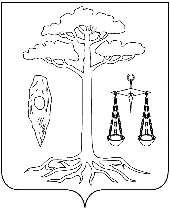 СОВЕТТЕЙКОВСКОГО МУНИЦИПАЛЬНОГО РАЙОНАшестого созываРЕШЕНИЕот 27.02.2017г. № 169-рг. ТейковоОб утверждении Положения о порядке подготовки и утверждения генеральных планов сельских поселений  Тейковского муниципального района и порядке подготовки изменений и внесения их в генеральные планы сельских поселений  Тейковского муниципального района В соответствии с Градостроительным кодексом Российской Федерации, Федеральным законом от 06.10.2003 №131-ФЗ «Об общих принципах организации местного самоуправления в Российской Федерации», руководствуясь Уставом Тейковского муниципального района       Совет Тейковского муниципального района РЕШИЛ:        Утвердить Положение о порядке подготовки и утверждения генеральных планов сельских поселений Тейковского муниципального района и порядке подготовки изменений и внесения их в генеральные планы сельских поселений Тейковского муниципального района (прилагается).Глава Тейковскогомуниципального района                                                              С.А.Семенова          Приложение
к решению Совета Тейковского муниципального районаот 27.02.2017 г. № 169-рПоложение о порядке подготовки и утверждения генеральных планов сельских поселений  Тейковского муниципального района и порядке подготовки изменений и внесения их в генеральные планы сельских поселений  Тейковского муниципального района Статья 1. Общие положения1. Настоящее Положение разработано в соответствии с Градостроительным кодексом Российской Федерации, Федеральным законом от 06.10.2003 №131-ФЗ «Об общих принципах организации местного самоуправления в Российской Федерации», законодательством Ивановской области, Уставом Тейковского муниципального района, Уставами  сельских поселений Тейковского муниципального района и устанавливает цели и задачи территориального планирования, перечень мероприятий по территориальному планированию с указанием последовательности их выполнения.2. Территориальное планирование  сельских поселений Тейковского муниципального района (далее – поселения) направлено на комплексное решение задач развития поселений, решение вопросов местного значения, установленных Федеральным законом от 06.10.2003 № 131-ФЗ «Об общих принципах организации местного самоуправления в Российской Федерации», а также на определение функционального назначения территории, исходя из совокупности социальных, экономических, экологических и иных факторов в целях:обеспечения устойчивого развития поселений;формирования благоприятной среды жизнедеятельности;развития и модернизации инженерной, транспортной и социальной инфраструктур;формирования комплексной инфраструктуры поселения, отвечающей современным требованиям, установленным действующим законодательством.3. Основные задачи генерального плана поселения:        1) выявление проблем градостроительного развития территории поселения;2) определение основных направлений и параметров пространственного развития поселения, обеспечивающих создание инструмента управления развитием территории поселения на основе баланса интересов федеральных, областных и местных органов публичной власти.       4. Генеральный план поселения устанавливает:1) функциональное зонирование территории поселения; 2) характер развития поселения с определением подсистем социально-культурных и общественно-деловых центров;3) направления развития жилищного строительства за счет сноса ветхого и аварийного жилья, а также путем освоения незастроенных территорий;4) характер развития сети транспортной, инженерной, социальной и иных инфраструктур.5. Подготовка генерального плана может  осуществляться применительно ко всей территории поселения и  к отдельным населенным пунктам, входящим в состав поселения, с последующим внесением в генеральный план изменений, относящихся к другим частям территорий поселения. Подготовка генерального плана и внесение в генеральный план изменений в части установления или изменения границы населенного пункта также могут осуществляться применительно к отдельным населенным пунктам, входящим в состав поселения.Статья 2. Содержание генерального плана  поселений1. Генеральный план содержит:1) положение о территориальном планировании;2) карту планируемого размещения объектов местного значения поселения;3) карту границ населенных пунктов (в том числе границ образуемых населенных пунктов), входящих в состав поселения;4) карту функциональных зон поселения.2. Положение о территориальном планировании, содержащееся в генеральном плане, включает в себя:1) сведения о видах, назначении и наименованиях планируемых для размещения объектов местного значения поселения, их основные характеристики, их местоположение (для объектов местного значения, не являющихся линейными объектами, указываются функциональные зоны), а также характеристики зон с особыми условиями использования территорий в случае, если установление таких зон требуется в связи с размещением данных объектов;2) параметры функциональных зон, а также сведения о планируемых для размещения в них объектах федерального значения, объектах регионального значения, объектах местного значения, за исключением линейных объектов.3. На указанных в пунктах 2 - 4 части 1 настоящей статьи картах соответственно отображаются:1) планируемые для размещения объекты местного значения поселения;2) границы населенных пунктов (в том числе границы образуемых населенных пунктов), входящих в состав поселения;3) границы и описание функциональных зон с указанием планируемых для размещения в них объектов федерального значения, объектов регионального значения, объектов местного значения (за исключением линейных объектов) и местоположения линейных объектов федерального значения, линейных объектов регионального значения, линейных объектов местного значения.4. К генеральному плану прилагаются материалы по его обоснованию в текстовой форме и в виде карт.5. Материалы по обоснованию генерального плана в текстовой форме содержат:1) сведения о планах и программах комплексного социально-экономического развития муниципального образования (при их наличии), для реализации которых осуществляется создание объектов местного значения поселения;2) обоснование выбранного варианта размещения объектов местного значения поселения на основе анализа использования территорий поселения, возможных направлений развития этих территорий и прогнозируемых ограничений их использования, определяемых в том числе на основании сведений, содержащихся в информационных системах обеспечения градостроительной деятельности, федеральной государственной информационной системе территориального планирования, в том числе материалов и результатов инженерных изысканий, содержащихся в указанных информационных системах, а также в государственном фонде материалов и данных инженерных изысканий;3) оценку возможного влияния планируемых для размещения объектов местного значения поселения на комплексное развитие этих территорий;4) утвержденные документами территориального планирования Российской Федерации, документами территориального планирования Ивановской области сведения о видах, назначении и наименованиях планируемых для размещения на территориях поселения объектов федерального значения, объектов регионального значения, объектов районного значения, их основные характеристики, местоположение, характеристики зон с особыми условиями использования территорий в случае, если установление таких зон требуется в связи с размещением данных объектов, реквизиты указанных документов территориального планирования, а также обоснование выбранного варианта размещения данных объектов на основе анализа использования этих территорий, возможных направлений их развития и прогнозируемых ограничений их использования;5) утвержденные Схемой территориального планирования Тейковского муниципального района сведения о видах, назначении и наименованиях планируемых для размещения на территории поселения, входящего в состав Тейковского муниципального района, объектов местного значения Тейковского муниципального района, их основные характеристики, местоположение, характеристики зон с особыми условиями использования территорий в случае, если установление таких зон требуется в связи с размещением данных объектов, реквизиты указанного документа территориального планирования, а также обоснование выбранного варианта размещения данных объектов на основе анализа использования этих территорий, возможных направлений их развития и прогнозируемых ограничений их использования;6) перечень и характеристику основных факторов риска возникновения чрезвычайных ситуаций природного и техногенного характера;7) перечень земельных участков, которые включаются в границы населенных пунктов, входящих в состав поселения, или исключаются из их границ, с указанием категорий земель, к которым планируется отнести эти земельные участки, и целей их планируемого использования.6. Материалы по обоснованию генерального плана в виде карт отображают:1) границы поселения;2) границы существующих населенных пунктов, входящих в состав поселения;3) местоположение существующих и строящихся объектов местного значения поселения;4) особые экономические зоны;5) особо охраняемые природные территории федерального, регионального, местного значения;6) территории объектов культурного наследия;7) зоны с особыми условиями использования территорий;8) территории, подверженные риску возникновения чрезвычайных ситуаций природного и техногенного характера;9) иные объекты, иные территории и (или) зоны, которые оказали влияние на установление функциональных зон и (или) планируемое размещение объектов местного значения поселения или объектов федерального значения, объектов регионального значения, объектов местного значения  Тейковского муниципального района.Статья 3. Подготовка и утверждение генерального плана поселений, в том числе внесения изменений в него1. Генеральный план поселения, в том числе внесение изменений в него (далее – генеральный план), утверждается решением Совета Тейковского муниципального района.2. Решение о подготовке проекта генерального плана  принимается главой Тейковского муниципального района в форме постановления администрации Тейковского муниципального района.3. Подготовка проекта генерального плана осуществляется в соответст-вии с требованиями статьи 9 Градостроительного кодекса РФ и с учетом региональных и местных нормативов градостроительного проектирования, результатов публичных слушаний по проекту генерального плана, а также с учетом предложений заинтересованных лиц.4. Проект генерального плана до его утверждения подлежит в соответст-вии со статьей 25 Градостроительного кодекса РФ обязательному согласова-нию в порядке, установленном Министерством экономического развития Российской Федерации, утвержденным приказом от 21.07.2016 № 460.5. Заинтересованные лица вправе представить свои предложения по проекту генерального плана.6. Проект генерального плана подлежит обязательному рассмотрению на публичных слушаниях, проводимых в соответствии со статьей 28 Градостроительного кодекса РФ.7. Протоколы публичных слушаний по проекту генерального плана, заключение о результатах таких публичных слушаний являются обязательным приложением к проекту генерального плана, направляемому главой Тейковского муниципального района  в Совет Тейковского муниципального района.8. Совет Тейковского муниципального района с учетом протоколов публичных слушаний по проекту генерального плана и заключения о результатах таких публичных слушаний принимает решение об утверждении генерального плана или об отклонении проекта генерального плана и о направлении его главе  Тейковского муниципального района на доработку в соответствии с указанными протоколами и заключением.9. Правообладатели земельных участков и объектов капитального строительства, если их права и законные интересы нарушаются или могут быть нарушены в результате утверждения генерального плана, вправе оспорить генеральный план в судебном порядке.10. Органы государственной власти Российской Федерации, органы государственной власти Ивановской области, органы местного самоуправле-ния, заинтересованные физические и юридические лица вправе обращаться к главе Тейковского муниципального района с предложениями о внесении изменений в генеральный план.11. Внесение изменений в генеральный план осуществляется по необходимости, но не чаще одного раза в  год.  12. Предложения о внесении изменений в генеральный план  поселения вносятся в «Реестр регистрации заявок о внесении изменений в генеральные планы сельских поселений». Сбор заявок и ведение Реестра осуществляет администрация Тейковского  муниципального района в лице отдела градостроительства управления координации жилищно-коммунального, дорожного хозяйства и градостроительства. 13. К заявлению, содержащему предложения о внесении изменений в генеральный план, правообладателями земельных участков прилагаются следующие документы:1) правоустанавливающие документы на земельный участок, в отношении которого вносится предложение о внесении изменений в генеральный план;2) обоснование необходимости внесения изменений в генеральный план, разработанное в соответствии с Нормативами градостроительного проектиро-вания Ивановской области, утвержденными постановлением Правительства Ивановской области от 06.11.2009 № 313-п. 14. Решение о подготовке предложений о внесении изменений в генеральный план поселения принимаются главой Тейковского муниципального района при наличии финансовых средств, предусмотренных на эти цели бюджетом района на текущий финансовый год.15. В постановлении администрации Тейковского муниципального района  о подготовке предложений о внесении изменений в генеральный план  устанавливается срок окончания приема предложений о внесении в генеральный план.16. В случае необходимости внесения изменений в генеральный план ранее установленного срока и при отсутствии в бюджете  Тейковского муниципального района финансовых средств, подготовка проекта внесения изменений в генеральный план может осуществляться за счет средств заинтересованного лица. 17. В этом случае к заявлению, содержащему предложения о внесении изменений в генеральный план,  прилагаются следующие документы:1) правоустанавливающие документы на земельный участок, в отношении которого вносится предложение о внесении изменений в генеральный план;2) обоснование необходимости внесения изменений в генеральный план, разработанное в соответствии с Нормативами градостроительного проек-тирования Ивановской области, утвержденными постановлением Прави-тельства Ивановской области от 06.11.2009 № 313-п; в случае предложения включения земельных участков для индивидуального жилищного строительства, данное обоснование должно содержать предложения по решению вопросов обеспечения объектами социальной сферы, инженерной, транспортной инфраструктуры; 3) проект внесения изменений в генеральный план сельского поселения в графической и текстовой форме в полном объеме в соответствии со статьей 2 настоящего Положения, разработанный в соответствии с Нормативами градостроительного проектирования Ивановской области, утвержденными постановлением Правительства Ивановской области от 06.11.2009 № 313-п, выполненный индивидуальным предпринимателем или юридическим лицом, имеющим свидетельство о допуске к данному виду  работ по подготовке проектной документации, выданное саморегулируемой организацией в соответствии со статьей 55.8 Градостроительного кодекса РФ. Оформление проекта должно быть выполнено на бумажном носителе и в виде электронной версии проекта. 18. Подготовленный заинтересованным лицом проект внесения изменений в генеральный план направляется главе Тейковского муниципального района для принятия решения о подготовке внесения изменений в генеральный план.19.  Внесение изменений в генеральный план осуществляется в соответ-ствии со статьями 9, 24, 25, 28 Градостроительного кодекса РФ.20. Внесение в генеральный план изменений, предусматривающих изменение границ населенных пунктов в целях жилищного строительства или определения зон рекреационного назначения, осуществляется без проведения публичных слушаний.21. В случае включения Правительством Ивановской области в границы населенных пунктов находящихся в федеральной собственности земельных участков и земельных участков Федерального фонда содействия развитию жилищного строительства для обеспечения использования в целях, установленных Федеральным законом от 24 июля 2008 года N 161-ФЗ "О содействии развитию жилищного строительства", данные изменения вносятся в генеральный план поселения без учета требований, установленных настоящим положением.Статья 4. Финансирование подготовки и утверждения генерального плана  поселения, в том числе внесения изменений в него         1. Финансирование подготовки и утверждения генерального плана поселения, в том числе внесения изменений в него осуществляется за счет средств бюджета Тейковского муниципального района в пределах, предусмотренных на эти цели бюджетом п на очередной финансовый год.         2. В случае внесения изменений, в генеральный план ранее установленного срока, подготовка и утверждение изменений в генеральный план осуществляется за счет средств заявителя.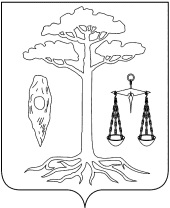 СОВЕТ ТЕЙКОВСКОГО МУНИЦИПАЛЬНОГО РАЙОНА шестого созыва                                                            Р Е Ш Е Н И Е                                                от  27.02.2017 г.  № 165-рг. ТейковоО внесении изменений в решение СоветаТейковского муниципального района от 16.12.2015 № 36-р«Об арендной плате за пользование  земельными участками, государственная собственность на которые не разграничена, находящимися на территории Тейковского муниципального района, и земельными участками, находящимися в собственности Тейковского муниципального района»                 В соответствии со статьей 39.7 Земельного кодекса Российской Федерации, пунктом 6 статьи 41 Бюджетного кодекса Российской Федерации, Законом Ивановской области от 02.03.2015 № 10-ОЗ "Об арендной плате за предоставленные в аренду без торгов земельные участки, находящиеся в собственности Ивановской области, и земельные участки, государственная собственность на которые не разграничена", постановлением Правительства Ивановской области от 25.08.2008 № 225-п «Об утверждении порядка определения размера арендной платы за предоставленные в аренду без торгов земельные участки, находящиеся в собственности Ивановской области, и земельные участки, государственная собственность на которые не разграничена» (в действующей редакции, муниципальным контрактом № 11-02-17 от 07.02.2017 г. на оказание услуг по разработке финансово-экономического обоснования и определению значений корректирующих коэффициентов, применяемых при расчете арендной платы за земельные участки, Уставом Тейковского муниципального района:Совет Тейковского муниципального района РЕШИЛ:           1. Внести в решение Совета Тейковского муниципального района от   24.06.2015 г. № 36-р «Об арендной плате за пользование  земельными участками, государственная собственность на которые не разграничена, находящимися на территории Тейковского муниципального района, и земельными участками, находящимися в собственности Тейковского муниципального района» следующие изменения:        в приложении к решению:         1.1. Пункт 13 Порядка  определения размера арендной платы за предоставленные в аренду без проведения торгов земельные участки, находящиеся в собственности Тейковского муниципального района (далее-«Порядок») изложить в следующей редакции:     «13. Арендодателем земельных участков, находящихся в собственности Тейковского муниципального района и земельных участков, государственная собственность на которые не разграничена, расположенных на территории сельских поселений Тейковского муниципального района, выступает Администрация Тейковского муниципального района.».          1.2. Приложение  № 1  к  Порядку изложить в новой редакции (Приложение № 1).           1.3. Приложение   № 2  к  Порядку изложить в новой редакции (Приложение № 2).          2. Пункт 1.3. настоящего решения вступает в силу  с 01.03.2017 года.Глава Тейковского муниципального района                                                            С.А. СеменоваПриложение № 1к решению  Совета Тейковскогомуниципального района                                                                                         от  27.02.2017 г. № 165-рПриложение № 1 к Порядку МЕТОДИКАрасчета арендной платы за пользование земельными участками1. Арендная плата за год за пользование земельным участком рассчитывается ежегодно по формуле:        АП = КСЗУ x Ккор. x К, где:        АП - арендная плата за год, руб.;КСЗУ - кадастровая стоимость земельного участка, руб.;Ккор. - корректирующий коэффициент, устанавливаемый и дифференцируемый в зависимости от категории и разрешенного использования земельного участка;К - коэффициент, соответствующий произведению годовых индексов потребительских цен (тарифов) на товары и платные услуги по Ивановской области по официальным данным территориального органа Федеральной службы государственной статистики по Ивановской области (по состоянию на декабрь предыдущего года) за период, начинающийся с года, следующего за годом введения в действие результатов государственной кадастровой оценки земель.Значение К в первый год применения результатов государственной кадастровой оценки земель для определения величины арендной платы за земельный участок принимается в размере, равном 1.В остальных случаях значение К определяется по формуле:К = К1 x К2 x ... x Кn, где:К1, К2, ..., Кn - годовые индексы потребительских цен (тарифов) на товары и платные услуги по Ивановской области по официальным данным территориального органа Федеральной службы государственной статистики по Ивановской области (установленные по состоянию на декабрь предыдущего года и опубликованные на официальном сайте Федеральной службы государственной статистики www.gks.ru) за период, начинающийся с года, следующего за годом введения в действие результатов государственной кадастровой оценки земель.2. В случае наличия удельного показателя кадастровой стоимости земельного участка арендная плата за год за пользование земельным участком рассчитывается по формуле:АП = УПКСЗУ x S x Ккор. x К, где:АП - арендная плата за год, руб.;УПКСЗУ - удельный показатель кадастровой стоимости земельного участка, руб./кв. м;S - площадь земельного участка, кв. м;Ккор. - корректирующий коэффициент, устанавливаемый и дифференцируемый в зависимости от категории и разрешенного использования земельного участка;К - коэффициент, соответствующий произведению годовых индексов потребительских цен (тарифов) на товары и платные услуги по Ивановской области по официальным данным территориального органа Федеральной службы государственной статистики по Ивановской области (по состоянию на декабрь предыдущего года) за период, начинающийся с года, следующего за годом введения в действие результатов государственной кадастровой оценки земель.Значение К в первый год применения результатов государственной кадастровой оценки земель для определения величины арендной платы за земельный участок принимается в размере, равном 1.В остальных случаях значение К определяется по формуле, указанной в пункте 1 настоящей Методики.Приложение № 2к решению  Совета Тейковскогомуниципального района                                                                                           от  27.02.2017 г. № 165-р            Приложение № 2 к Порядку                                                                                                                         Значениякорректирующего коэффициентаРезультаты обоснования корректирующих коэффициентов, применяемых при установлении размера арендной платы за земельные участки, в отношении которых заключены договоры аренды по видам разрешенного использования, не подлежащим конвертации в виды разрешенного использования, установленные Приказом Министерства экономического развития РФ от 1 сентября . n 540 "Об утверждении классификатора видов разрешенного использования земельных участков"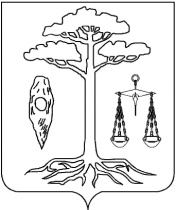 СОВЕТТЕЙКОВСКОГО МУНИЦИПАЛЬНОГО РАЙОНАшестого созываР Е Ш Е Н И Е от 27.02.2017 № 166-рг. ТейковоО внесении изменений в решение Тейковского районного Совета от 24.12.2008 г. № 182-р «О пенсионном обеспечении лиц, замещавших выборные муниципальные должности на постоянной основе, муниципальные должности муниципальной службы органов МСУТейковского муниципального района на постоянной (штатной) основе» (в действующей редакции)В соответствии с Федеральным Законом от 06.10.2003 № 131-ФЗ "Об общих принципах организации местного самоуправления в Российской Федерации", Законом Ивановской области от 29.11.2016г. № 106-ОЗ «О внесении изменений в Закон Ивановской области "О государственном пенсионном обеспечении граждан, проходивших государственную гражданскую службу в органах государственной власти Ивановской области и иных государственных органах Ивановской области»,  Уставом Тейковского муниципального района, в целях приведения нормативных правовых актов Тейковского муниципального района в соответствие с федеральным законодательством и законодательством Ивановской областиСовет Тейковского муниципального района РЕШИЛ:     Внести в решение Тейковского районного Совета от 24.12.2008г. №182-р «О пенсионном обеспечении лиц, замещавших выборные муниципальные должности на постоянной основе, муниципальные должности муниципальной службы органов МСУ Тейковского муниципального района на постоянной (штатной) основе» (в действующей редакции) следующие изменения:в приложении к решению:В Положении о пенсионном обеспечении лиц, замещавших выборные муниципальные должности на постоянной основе, муниципальные должности муниципальной службы органов МСУ Тейковского муниципального района на постоянной (штатной) основе:1. Статью 5 Положения изложить в новой редакции: « 5. Условия назначения пенсий за выслугу лет лицам,замещавшим должности муниципальной службы1. Лица, замещавшие должности муниципальной службы органов МСУ Тейковского муниципального района, при соблюдении условий, предусмотренных частями 2, 3, 4 настоящей статьи, имеют право на пенсию за выслугу лет, устанавливаемую к страховой пенсии по старости (инвалидности), при увольнении с муниципальной службы по следующим основаниям:1) соглашение сторон трудового договора (контракта);2) истечение срока действия срочного трудового договора (контракта);3) расторжение трудового договора (контракта) по инициативе муниципального служащего;4) отказ муниципального служащего от предложенной для замещения иной должности муниципальной службы в связи с изменением существенных условий трудового договора (контракта);5) отказ муниципального служащего от перевода на иную должность муниципальной службы по состоянию здоровья в соответствии с медицинским заключением либо отсутствие такой должности в том же органе МСУ;6) отказ муниципального служащего от перевода в другую местность вместе с органом МСУ;7) несоответствие муниципального служащего замещаемой должности муниципальной службы: а) по состоянию здоровья в соответствии с медицинским заключением;б) вследствие недостаточной квалификации, подтвержденной результатами аттестации;8) сокращение должностей муниципальной службы в органе МСУ;9) ликвидация органа МСУ;10) восстановление на службе муниципального служащего, ранее замещавшего эту должность муниципальной службы, по решению суда;11) избрание или назначение муниципального служащего на государственную должность, на муниципальную должность либо избрание муниципального служащего на оплачиваемую выборную должность в органе профессионального союза, в том числе в выборном органе первичной профсоюзной организации, созданной в органе МСУ;12) наступление чрезвычайных обстоятельств, препятствующих продолжению отношений, связанных с муниципальной службой (военные действия, катастрофа, стихийное бедствие, крупная авария, эпидемия и другие чрезвычайные обстоятельства), если данное обстоятельство признано чрезвычайным решением Президента Российской Федерации или органа государственной власти Ивановской области;13) признание муниципального служащего полностью неспособным к трудовой деятельности в соответствии с медицинским заключением, выданным в порядке, установленном федеральными законами и иными нормативными правовыми актами Российской Федерации;14) признание муниципального служащего недееспособным или ограниченно дееспособным решением суда, вступившим в законную силу;15) достижение муниципальным служащим предельного возраста пребывания на муниципальной службе.2. Лица, замещавшие должности муниципальной службы органов МСУ Тейковского муниципального района, при наличии стажа муниципальной  службы, продолжительность которого для назначения пенсии за выслугу лет в соответствующем году определяется согласно приложению к Федеральному закону от 15.12.2001 № 166-ФЗ "О государственном пенсионном обеспечении в Российской Федерации" (далее - Федеральный закон "О государственном пенсионном обеспечении в Российской Федерации"), при увольнении с муниципальной службы по основаниям, предусмотренным пунктами 1, 2 (за исключением случаев истечения срока действия срочного служебного контракта, заключенного на срок полномочий Главы Тейковского муниципального района (временно исполняющего обязанности Главы Тейковского муниципального района) с муниципальным служащим, замещавшим должность заместителя главы администрации, руководителя аппарата), 3, 4, подпунктом "б" пункта 7, пунктом 15 части 1 настоящей статьи, имеют право на пенсию за выслугу лет, если на момент увольнения с муниципальной службы они имели право на страховую пенсию по старости (инвалидности) в соответствии с частью 1 статьи 8 и статьями 9, 30 - 33 Федерального закона "О страховых пенсиях" или пенсию, назначаемую на период до наступления возраста, дающего право на страховую пенсию по старости в соответствии с Законом Российской Федерации от 19.04.1991 №1032-I "О занятости населения в Российской Федерации", и непосредственно перед увольнением непрерывно замещали должности муниципальной службы не менее 12 полных месяцев.3. Лица, замещавшие должности муниципальной службы органов МСУ Тейковского муниципального района, при наличии стажа муниципальной  службы, продолжительность которого для назначения пенсии за выслугу лет в соответствующем году определяется согласно приложению к Федеральному закону "О государственном пенсионном обеспечении в Российской Федерации", при увольнении с муниципальной  службы по основаниям, предусмотренным пунктами 2 (в случае истечения срока действия срочного служебного контракта, заключенного на срок полномочий Главы Тейковского муниципального района (временно исполняющего обязанности Главы Тейковского муниципального района) с муниципальным служащим, замещавшим должность заместителя главы администрации, руководителя аппарата), 5, 6, подпунктом "а" пункта 7, пунктами 8 - 14 части 1 настоящей статьи, имеют право на пенсию за выслугу лет, если непосредственно перед увольнением с муниципальной службы они непрерывно замещали должности муниципальной службы не менее одного полного месяца, при этом суммарная продолжительность замещения таких должностей составляет не менее 12 полных месяцев.4. Лица, замещавшие должности муниципальной службы органов МСУ Тейковского муниципального района при наличии стажа муниципальной  службы, продолжительность которого для назначения пенсии за выслугу лет в соответствующем году определяется согласно приложению 1 к настоящему Положению, при увольнении с муниципальной службы после 1 января 2017 года по основаниям, указанным в пунктах 1 - 3 части 1 настоящей статьи, до приобретения права на страховую пенсию по старости (инвалидности) имеют право на пенсию за выслугу лет, если непосредственно перед увольнением они замещали должности муниципальной службы не менее срока, указанного в приложении 2 к настоящему Положению.5. Пенсия за выслугу лет устанавливается к страховой пенсии по старости (инвалидности).".2. Дополнить Положение Приложением 9 согласно Приложению 1 к решению.3. Дополнить Положение Приложением 10 согласно Приложению 2 к решению.Глава Тейковскогомуниципального района                                                             С.А. СеменоваПриложение №1 к решению Совета                                                                    Тейковского муниципального района                                                                                       27.02.2017г. №166-рПриложение 9к  Положению о пенсионном обеспечении лиц,замещавших выборные муниципальные должностина постоянной основе, муниципальные должностимуниципальной службы органов МСУТейковского муниципального районана постоянной (штатной) основеСтаж муниципальной службы, дающий право на назначение пенсии за выслугу лет по муниципальному пенсионному обеспечению в соответствии с пунктом 4 статьи 5 Положения «О пенсионном обеспечении лиц, замещавших выборные муниципальные должности на постоянной основе, муниципальные должности муниципальной службы органов МСУ Тейковского муниципального района на постоянной (штатной) основе»Приложение №2 к решению Совета                                                                    Тейковского муниципального района                                                                                       от 27.02.2017г. №166-рПриложение 10к  Положению о пенсионном обеспечении лиц,замещавших выборные муниципальные должностина постоянной основе, муниципальные должностимуниципальной службы органов МСУТейковского муниципального районана постоянной (штатной) основеСрок замещения должностей муниципальной службы Тейковского муниципального района непосредственно перед увольнением, дающий право на назначение пенсии за выслугу лет по муниципальному пенсионному обеспечению в соответствии с пунктом 4 статьи 5 Положения «О пенсионном обеспечении лиц, замещавших выборные муниципальные должности на постоянной основе, муниципальные должности муниципальной службы органов МСУ Тейковского муниципального района на постоянной (штатной) основе»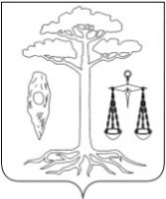 СОВЕТТЕЙКОВСКОГО МУНИЦИПАЛЬНОГО РАЙОНАшестого созыва Р Е Ш Е Н И Еот 27.02.2017 г. № 168-рг. ТейковоО  внесении   изменений   и   дополнений в   решение Совета Тейковского муниципального района от 16.12.2016 г.  № 155-р «О бюджете Тейковского муниципального районана  2017  год  и  плановый период 2018 – 2019 годов»           В соответствии с Бюджетным кодексом РФ, Федеральным Законом от  06.10.2003 г. № 131-ФЗ «Об общих принципах организации местного самоуправления в Российской Федерации», Уставом Тейковского муниципального районаСовет Тейковского муниципального района РЕШИЛ:Внести в решение Совета Тейковского муниципального района от  16.12.2016 г. № 155-р «О бюджете Тейковского муниципального района на 2017 год и плановый период 2018 – 2019 годов»  следующие изменения и дополнения:1. В  пункте 1 решения: - в абзаце третьем цифры «172612,7» заменить цифрами «172634,4»; - в  абзаце четвертом цифры «172612,7» заменить цифрами «173530,7»;          - в  абзаце пятом цифры «0,0» заменить цифрами «896,3»;2. В  подпункте «б» пункта 11 цифры «14563,6» заменить цифрами «14489,5».3. Приложение 2 к решению изложить в новой редакции согласно     приложению 1.        4. Приложение 4 к решению  изложить в новой редакции согласно приложению 2.5. Приложение 5 к решению изложить в новой редакции согласно     приложению 3.        6. Приложение 7 к решению  изложить в новой редакции согласно приложению 4.        7. Приложение 8 к решению  изложить в новой редакции согласно приложению 5.        8. Приложение 9 к решению  изложить в новой редакции согласно приложению 6.        9. Приложение 10 к решению  изложить в новой редакции согласно приложению 7.        10. Приложение 11 к решению  изложить в новой редакции согласно приложению 8.        11. Приложение 12 к решению  изложить в новой редакции согласно приложению 9.Глава Тейковскогомуниципального района				                          С.А. Семенова Приложение 4к решению Совета	Тейковского	муниципального районаот 27.02.2017 г. № 168-рПриложение 7к решению Совета	Тейковского	муниципального районаот 16.12.2016 г. № 155-рПриложение 5к решению СоветаТейковскогомуниципального районаот 27.02.2017 г. № 168-рПриложение 8к решению Совета	Тейковского	муниципального районаот 16.12.2016 г. № 155-рРаспределение бюджетных ассигнований по целевым статьям(муниципальным программам Тейковского муниципального района ине включенным в муниципальные программы Тейковского муниципальногорайона направлениям деятельности органов местного самоуправления Тейковского муниципального района), группам видов расходов классификации расходов бюджета Тейковского муниципального района на плановый период 2018 - 2019 годовПриложение 8к решению СоветаТейковскогомуниципального районаот 27.02.2017 г. № 168-рПриложение 11к решению СоветаТейковскогомуниципального районаот 16.12.2016 г. № 155-рВедомственная структура расходов бюджета Тейковского муниципальногорайона на 2017 годПриложение 9к решению СоветаТейковскогомуниципального районаот 27.02.2017 г. № 168-р			Приложение 12			к решению Совета			Тейковского			муниципального района		от 16.12.2016 г. № 155-рВедомственная структура расходов бюджета Тейковского муниципальногорайона на плановый период 2018 - 2019 г.г.Решение Совета Тейковского муниципального района от 27.02.2017г. № 169-рОб утверждении Положения о порядке подготовки и утверждения генеральных планов сельских поселений  Тейковского муниципального района и порядке подготовки изменений и внесения их в генеральные планы сельских поселений  Тейковского муниципального районаРешение Совета Тейковского муниципального района от 27.02.2017 г.  № 165-рО внесении изменений в решение Совета Тейковского муниципального района от 16.12.2015 № 36-р «Об арендной плате за пользование  земельными участками, государственная собственность на которые не разграничена, находящимися на территории Тейковского муниципального района, и земельными участками, находящимися в собственности Тейковского муниципального района»Решение Совета Тейковского муниципального района от 27.02.2017 № 166-рО внесении изменений в решение Тейковского районного Совета от 24.12.2008 г. № 182-р «О пенсионном обеспечении лиц, замещавших выборные муниципальные должности на постоянной основе, муниципальные должности муниципальной службы органов МСУ Тейковского муниципального района на постоянной (штатной) основе» (в действующей редакции)Решение Совета Тейковского муниципального района от 27.02.2017 г. № 168-рО  внесении   изменений   и   дополнений в   решение Совета Тейковского муниципального района от 16.12.2016 г.  № 155-р «О бюджете Тейковского муниципального района на  2017  год  и  плановый период 2018 – 2019 годов»№Виды разрешенного использования земельных участков по категориям земельЭкономически обоснованное значение корректирующего коэффициента, Ккор1.2Выращивание зерновых и иных сельскохозяйственных культур0,0051.3Овощеводство0,0051.4Выращивание тонизирующих, лекарственных, цветочных культур0,0051.5Садоводство0,0051.6Выращивание льна и конопли0,0051.8Скотоводство0,0051.9Звероводство0,0051.10Птицеводство0,0051.11Свиноводство0,0051.12Пчеловодство0,0051.13Рыбоводство0,0051.14Научное обеспечение сельского хозяйства0,0051.15Хранение и переработка сельскохозяйственной продукции0,0051.16Ведение личного подсобного хозяйства на полевых участках0,0051.17Питомники0,0051.18Обеспечение сельскохозяйственного производства0,0052.1Для индивидуального жилищного строительства0,0032.1.1Малоэтажная многоквартирная жилая застройка0,0032.2Для ведения личного подсобного хозяйства0,0032.3Блокированная жилая застройка0,0032.4Передвижное жилье0,0032.5Среднеэтажная жилая застройка0,0032.6Многоэтажная жилая застройка (высотная застройка)0,0032.7.1Объекты гаражного назначения0,0062.7.1.1Объекты гаражного назначения с возможностью размещения автомобильных моек0,0123.1Коммунальное обслуживание0,0173.2Социальное обслуживание0,0153.3Бытовое обслуживание0,0153.3.1Земельные участки под объектами, расположенными в киосках, палатках, павильонах, используемые для бытового обслуживания0,083.4.1Амбулаторно-поликлиническое обслуживание0,013.4.2Стационарное медицинское обслуживание0,013.5.1Дошкольное, начальное и среднее общее образование0,013.5.2Среднее и высшее профессиональное образование0,013.6Культурное развитие0,013.7Религиозное использование0,00033.8Общественное управление0,013.9Обеспечение научной деятельности0,013.9.1Обеспечение деятельности в области гидрометеорологии и смежных с ней областях0,013.10.1Амбулаторное ветеринарное обслуживание0,013.10.2Приюты для животных0,00024.1Деловое управление0,034.2Объекты торговли (торговые центры, торгово-развлекательные центры (комплексы)0,0174.2.1Размещение гаражей и (или) стоянок для автомобилей сотрудников и посетителей торгового центра0,0114.3Рынки0,024.3.1Размещение гаражей и (или) стоянок для автомобилей сотрудников и посетителей рынка0,0114.4Магазины0,0174.4.1Земельные участки объектов мелкорозничной торговли (отдельно стоящие киоски, лотки, стеллажи, палатки, павильоны, киоски и павильоны в остановках общественного транспорта, не являющиеся объектами недвижимости)0,454.5Банковская и страховая деятельность0,1004.5.1Размещение остановочного павильона с банковским модулем0,1004.6Общественное питание0,0174.7Гостиничное обслуживание0,0154.8Развлечения0,044.9Обслуживание автотранспорта земельные участки, предназначенные: -для хранения автотранспортных средств для нужд, связанных с осуществлением предпринимательской деятельности;- автостоянок.0,0174.9.1Объекты придорожного сервиса (размещение автозаправочных станций (бензиновых, газовых)0,054.9.1.2Объекты придорожного сервиса (размещение магазинов сопутствующей торговли, зданий для организации общественного питания в качестве объектов придорожного сервиса; размещение автомобильных моек и прачечных для автомобильных принадлежностей)0,0174.9.1.3Объекты придорожного сервиса (размещение мастерских, предназначенных для ремонта и обслуживания автомобилей и прочих объектов придорожного сервиса)0,0254.10Выставочно-ярмарочная деятельность0,0175.1Спорт 0,00115.1.1Спорт (устройство площадок для занятия спортом и физкультурой (беговые дорожки, спортивные сооружения, теннисные корты, поля для спортивной игры, автодромы, мотодромы, трамплины, трассы и спортивные стрельбища)0,00115.2Природно-познавательный туризм0,0155.2.1Туристическое обслуживание0,0155.2.2Туристические гостиницы0,0155.3Охота и рыбалка0,0725.4Причалы для маломерных судов0,0155.5Поля для гольфа или конных прогулок (обустройство мест для игры в гольф или осуществления конных прогулок, в том числе осуществление необходимых земляных работ и вспомогательных сооружений)0,00115.5.1Поля для гольфа или конных прогулок (размещение конноспортивных манежей, не предусматривающих устройство трибун)0,00116.0Производственная деятельность0,0156.1Недропользование0,0156.2Тяжелая промышленность0,0156.2.1Автомобилестроительная промышленность0,0156.3Легкая промышленность0,0156.3.1Фармацевтическая промышленность0,0156.4Пищевая промышленность0,0156.5Нефтехимическая промышленность0,0156.6Строительная промышленность0,0156.7Энергетика0,0156.7.1Атомная энергетика0,0156.8Связь0,0156.9Склады0,0156.10Обеспечение космической деятельности0,0156.11Целлюлозно-бумажная промышленность0,0157.1Железнодорожный транспорт0,0157.2Автомобильный транспорт0,0157.3Водный транспорт0,0157.4Воздушный транспорт0,017.5Трубопроводный транспорт0,0158.0Обеспечение обороны и безопасности0,0158.1Обеспечение вооруженных сил0,0158.2Охрана Государственной границы Российской Федерации0,0158.3Обеспечение внутреннего правопорядка0,0158.4Обеспечение деятельности по исполнению наказаний0,0159.0Деятельность по особой охране и изучению природы0,0259.1Охрана природных территорий0,0259.2Курортная деятельность0,0259.2.1Санаторная деятельность0,0259.3Историко-культурная деятельность0,02510.1Заготовка древесины0,01510.2Лесные плантации0,01510.3Заготовка лесных ресурсов0,01510.4Резервные леса0,01511.0Водные объекты0,12911.1Общее пользование водными объектами0,12111.2Специальное пользование водными объектами0,01511.3Гидротехнические сооружения0,01512.0Земельные участки (территории) общего пользования0,00812.1Ритуальная деятельность0,001212.2Специальная деятельность0,00812.3Запас0,1213.1Ведение огородничества0,00313.2Ведение садоводства0,00313.3Ведение дачного хозяйства0,003№Виды разрешенного использования земельных участков по категориям земельЭкономически обоснованное значение корректирующего коэффициента, Ккор1Земельные участки под объектами рекламы0,0172Земельные участки площадок для обучения вождению автомобиля, а также находящихся на них объектов технического обеспечения, предоставленные некоммерческим образовательным учреждениям, учредителями которых являются общественные организации, в том числе в период использования для строительства и реконструкции0,00543Прочие земельные участки0,0174Использование земель на период строительства и реконструкции, кроме участков для индивидуального жилищного строительства, объектов гаражного назначения и приютов для животных0,015Земельные участки других объектов торговли0,0176Земельные участки объектов по продаже лотерейных билетов0,0177Земельные участки рынков (без расположения на рынке зданий, строений, являющихся объектами недвижимости)0,118Земельные участки автобаз, автокомбинатов0,0159Земельные участки для добычи и разработки полезных ископаемых0,67510Земельные участки для размещения вышек сотовой связи0,3722017 год2018 год2019 год2020 год2021 год2022 год2023 год2024 год2025 год2026 и последующие годыСтаж муниципальной службы, дающий право на назначение пенсии за выслугу лет лицам, уволенным с муниципальной службы в соответствующем году20 лет 6 месяцев21 год21 год 6 месяцев22 года22 года 6 месяцев23 года23 года 6 месяцев24 года24 года 6 месяцев25 лет2017 год2018 год2019 год2020 год2021 год2022 год2023 год2024 год2025 год2026 год2027 год2028 и последующие годыСтаж муниципальной  службы, дающий право на назначение пенсии за выслугу лет лицам, уволенным с муниципальной службы в соответствующем году1 год 6 месяцев2 года2 года 6 месяцев3 года3 года 6 месяцев4 года4 года 6 месяцев5 лет5 лет 6 месяцев6 лет6 лет 6 месяцев7 летПриложение 1Приложение 1Приложение 1Приложение 1к решению Советак решению Советак решению Советак решению СоветаТейковского Тейковского Тейковского Тейковского муниципального районамуниципального районамуниципального районамуниципального районаот 27.02.2017 г. № 168-рот 27.02.2017 г. № 168-рот 27.02.2017 г. № 168-рот 27.02.2017 г. № 168-рПриложение 2Приложение 2Приложение 2Приложение 2к решению Советак решению Советак решению Советак решению СоветаТейковского Тейковского Тейковского Тейковского муниципального районамуниципального районамуниципального районамуниципального районаот 16.12.2016 г. № 155-р  от 16.12.2016 г. № 155-р  от 16.12.2016 г. № 155-р  от 16.12.2016 г. № 155-р  ДОХОДЫДОХОДЫДОХОДЫ   бюджета Тейковского муниципального района по кодам классификации доходов бюджетов на 2017 год   бюджета Тейковского муниципального района по кодам классификации доходов бюджетов на 2017 год   бюджета Тейковского муниципального района по кодам классификации доходов бюджетов на 2017 год(тыс. руб.)(тыс. руб.)Код классификации доходов бюджетов Российской ФедерацииНаименование показателяУтверждено по бюджету на 2017г.Внесенные измененияУточненный бюджет на 2017 год 000 1000000000 0000 000  НАЛОГОВЫЕ И НЕНАЛОГОВЫЕ ДОХОДЫ49712,50,049712,5 000 1010000000 0000 000  НАЛОГИ НА ПРИБЫЛЬ, ДОХОДЫ34078,40,034078,4 000 1010200001 0000 110  Налог на доходы физических лиц34078,40,034078,4182 1010201001 0000 110  Налог на доходы физических лиц с доходов, источником которых является налоговый агент, за исключением доходов, в отношении которых исчисление и уплата налога осуществляются в соответствии со статьями 227, 227.1 и 228 Налогового кодекса Российской Федерации33870,033870,0182 1010202001 0000 110  Налог на доходы физических лиц с доходов, полученных от осуществления деятельности физическими лицами, зарегистрированными в качестве индивидуальных предпринимателей, нотариусов, занимающихся частной практикой, адвокатов, учредивших адвокатские кабинеты и других лиц, занимающихся частной практикой в соответствии со статьей 227 Налогового кодекса Российской Федерации21,621,6182 1010203001 0000 110  Налог на доходы физических лиц с доходов,  полученных физическими лицами в соответствии со статьей 228 Налогового Кодекса Российской Федерации54,354,3182 1010204001 0000 110  Налог на доходы физических лиц в виде фиксированных авансовых платежей с доходов, полученных физическими лицами, являющимися иностранными гражданами, осуществляющими трудовую деятельность по найму у физических лиц на основании патента в соответствии  со статьей 2271 Налогового кодекса Российской Федерации132,5132,5000 1030000000 0000 000  НАЛОГИ НА ТОВАРЫ (РАБОТЫ, УСЛУГИ), РЕАЛИЗУЕМЫЕ НА ТЕРРИТОРИИ РОССИЙСКОЙ ФЕДЕРАЦИИ4731,50,04731,5000 1030200001 0000 110Акцизы по подакцизным товарам (продукции), производимым на территории Российской Федерации4731,50,04731,5100 1030223001 0000 110  Доходы от уплаты акцизов на дизельное топливо, подлежащие распределению между бюджетами субъектов Российской Федерации и местными бюджетами с учетом установленных дифференцированных нормативов отчислений в местные бюджеты1615,81615,8100 1030223001 0000 110  Доходы от уплаты акцизов на дизельное топливо, подлежащие распределению между бюджетами субъектов Российской Федерации и местными бюджетами с учетом установленных дифференцированных нормативов отчислений в местные бюджеты1615,81615,8100 1030224001 0000 110  Доходы от уплаты акцизов на моторные масла для дизельных и (или) карбюраторных (инжекторных) двигателей, подлежащие распределению между бюджетами субъектов Российской Федерации и местными бюджетами с учетом установленных дифференцированных нормативов отчислений в местные бюджеты16,116,1100 1030225001 0000 110  Доходы от уплаты акцизов на автомобильный бензин, подлежащие распределению между бюджетами субъектов Российской Федерации и местными бюджетами с учетом установленных дифференцированных нормативов отчислений в местные бюджеты3422,83422,8100 1030226001 0000 110  Доходы от уплаты акцизов на прямогонный бензин, подлежащие распределению между бюджетами субъектов Российской Федерации и местными бюджетами с учетом установленных дифференцированных нормативов отчислений в местные бюджеты-323,2-323,2 000 1050000000 0000 000  НАЛОГИ НА СОВОКУПНЫЙ ДОХОД2194,80,02194,8 000 1050200002 0000 110  Единый налог на вмененный доход для отдельных видов деятельности1703,00,01703,0182 1050201002 0000 110  Единый налог на вмененный доход для отдельных видов деятельности1700,01700,0182 1050202002 0000 110  Единый налог на вмененный доход для отдельных видов деятельности (за налоговые периоды, истекшие до 1 января 2011 года)3,03,0 000 1050300001 0000 110  Единый сельскохозяйственный налог421,80,0421,8182 1050301001 0000 110  Единый сельскохозяйственный налог421,8421,8000 1050400002 0000 110Налог, взимаемый в связи с применением патентной системы налогообложения70,00,070,0182 1050402002 0000 110Налог, взимаемый в связи с применением патентной системы налогообложения, зачисляемый в бюджеты муниципальных районов70,070,0 000 1070000000 0000 000  НАЛОГИ, СБОРЫ И РЕГУЛЯРНЫЕ ПЛАТЕЖИ ЗА ПОЛЬЗОВАНИЕ ПРИРОДНЫМИ РЕСУРСАМИ125,00,0125,0 000 1070100001 0000 110  Налог на добычу полезных ископаемых125,00,0125,0182 1070102001 0000 110  Налог на добычу общераспространенных полезных ископаемых125,0125,0 000 1110000000 0000 000  ДОХОДЫ ОТ ИСПОЛЬЗОВАНИЯ ИМУЩЕСТВА, НАХОДЯЩЕГОСЯ В ГОСУДАРСТВЕННОЙ И МУНИЦИПАЛЬНОЙ СОБСТВЕННОСТИ4011,00,04011,0 000 1110500000 0000 120  Доходы, получаемые в виде арендной либо иной платы за передачу в возмездное пользование государственного и муниципального имущества (за исключением имущества бюджетных и автономных учреждений, а также имущества государственных и муниципальных унитарных предприятий, в том числе казенных)4006,00,04006,0 000 1110501000 0000 120  Доходы, получаемые в виде арендной платы за земельные участки, государственная собственность на которые не разграничена, а также средства от продажи права на заключение договоров аренды указанных земельных участков3849,10,03849,1040 1110501310 0000 120Доходы, получаемые в виде арендной платы за земельные участки, государственная собственность на которые не разграничена и которые расположены в границах сельских поселений, а также средства от продажи права на заключение договоров аренды указанных земельных участков3528,33528,3040 1110501313 0000 120Доходы, получаемые в виде арендной платы за земельные участки, государственная собственность на которые не разграничена и которые расположены в границах городских поселений, а также средства от продажи права на заключение договоров аренды указанных земельных участков320,8320,8 000 1110503000 0000 120  Доходы от сдачи в аренду имущества, находящегося в оперативном управлении органов государственной власти, органов местного самоуправления, государственных внебюджетных фондов и созданных ими учреждений (за исключением имущества бюджетных и автономных учреждений)156,90,0156,9040 1110503505 0000 120  Доходы от сдачи в аренду имущества, находящегося в оперативном управлении органов управления муниципальных районов и созданных ими учреждений (за исключением имущества муниципальных бюджетных и автономных учреждений)156,9156,9000 1110700000 0000 120Платежи от государственных и муниципальных унитарных предприятий5,00,05,0000 1110701000 0000 120Доходы от перечисления части прибыли государственных и муниципальных унитарных предприятий, остающейся после уплаты налогов и обязательных платежей5,00,05,0040 1110701505 0000 120Доходы от перечисления части прибыли, остающейся после уплаты налогов и иных обязательных платежей муниципальных унитарных предприятий, созданных муниципальными районами5,05,0 000 1120000000 0000 000  ПЛАТЕЖИ ПРИ ПОЛЬЗОВАНИИ ПРИРОДНЫМИ РЕСУРСАМИ364,60,0364,6 000 1120100001 0000 120  Плата за негативное воздействие на окружающую среду364,60,0364,6048 1120101001 0000 120  Плата за выбросы загрязняющих веществ в атмосферный воздух стационарными объектами75,575,5048 1120102001 0000 120  Плата за выбросы загрязняющих веществ в атмосферный воздух передвижными объектами0,00,0048 1120103001 0000 120  Плата за сбросы загрязняющих веществ в водные объекты49,749,7048 1120104001 0000 120  Плата за размещение отходов производства и потребления239,4239,4 000 1130000000 0000 000  ДОХОДЫ ОТ ОКАЗАНИЯ ПЛАТНЫХ УСЛУГ (РАБОТ) И КОМПЕНСАЦИИ ЗАТРАТ ГОСУДАРСТВА2419,00,02419,0 000 1130100000 0000 130  Доходы от оказания платных услуг (работ)2419,00,02419,0 000 1130199000 0000 130  Прочие доходы от оказания платных услуг (работ)2419,00,02419,0040 1130199505 0000 130  Прочие доходы от оказания платных услуг (работ) получателями средств бюджетов муниципальных районов45,045,0042 1130199505 0000 130  Прочие доходы от оказания платных услуг (работ) получателями средств бюджетов муниципальных районов2374,02374,0 000 1140000000 0000 000  ДОХОДЫ ОТ ПРОДАЖИ МАТЕРИАЛЬНЫХ И НЕМАТЕРИАЛЬНЫХ АКТИВОВ1456,80,01456,8000 1140200000 0000 000Доходы от реализации имущества, находящегося в государственной и муниципальной собственности (за исключением движимого имущества бюджетных и автономных учреждений, а также имущества государственных и муниципальных унитарных предприятий, в том числе казенных)400,00,0400,0000 1140205005 0000 440Доходы от реализации имущества, находящегося в собственности муниципальных районов (за исключением имущества муниципальных бюджетных и автономных учреждений, а также имущества муниципальных унитарных предприятий, в том числе казенных), в части реализации материальных запасов по указанному имуществу400,00,0400,0040 1140205305 0000 440 Доходы от реализации иного имущества, находящегося в собственности муниципальных районов (за исключением имущества муниципальных бюджетных и автономных учреждений, а также имущества муниципальных унитарных предприятий, в том числе казенных), в части реализации материальных запасов по указанному имуществу400,0400,0 000 1140600000 0000 430  Доходы от продажи земельных участков, находящихся в государственной и муниципальной собственности 1056,80,01056,8 000 1140601000 0000 430  Доходы от продажи земельных участков, государственная собственность на которые не разграничена1056,80,01056,8040 1140601310 0000 430  Доходы от продажи земельных участков, государственная собственность на которые не разграничена и которые расположены в границах сельских поселений885,4885,4040 1140601313 0000 430Доходы от продажи земельных участков, государственная собственность на которые не разграничена и которые расположены в границах городских поселений171,4171,4 000 1160000000 0000 000  ШТРАФЫ, САНКЦИИ, ВОЗМЕЩЕНИЕ УЩЕРБА104,30,0104,3 000 1160300000 0000 140  Денежные взыскания (штрафы) за нарушение законодательства о налогах и сборах40,00,040,0182 1160301001 0000 140   Денежные взыскания (штрафы) за нарушение законодательства о налогах и сборах, предусмотренные статьями 116, 118, статьей 119.1, пунктами 1 и 2 статьи 120, статьями 125, 126, 128, 129, 129.1, 132, 133, 134, 135, 135.1 Налогового кодекса Российской Федерации40,040,0000 1162500000 0000 140  Денежные взыскания (штрафы) за нарушение законодательства Российской Федерации о недрах, об особо охраняемых природных территориях, об охране и использовании животного мира, об экологической экспертизе, в области охраны окружающей среды, о рыболовстве и сохранении водных биологических ресурсов, земельного законодательства, лесного законодательства, водного законодательства35,00,035,0321 1162506001 0000 140   Денежные взыскания (штрафы) за нарушение земельного законодательства 35,035,0000 1163300000 0000 140Денежные взыскания (штрафы) за нарушение законодательства Российской Федерации о контрактной системе в сфере закупок товаров, работ, услуг для обеспечения государственных и муниципальных нужд3,00,03,0161 1163305005 0000 140Денежные взыскания (штрафы) за нарушение законодательства Российской Федерации о контрактной системе в сфере закупок товаров, работ, услуг для обеспечения государственных и муниципальных нужд муниципальных районов 3,03,0 000 1169000000 0000 140  Прочие поступления от денежных взысканий (штрафов) и иных сумм в возмещение ущерба26,30,026,3010 1169005005 0000 140  Прочие поступления от денежных взысканий (штрафов) и иных сумм в возмещение ущерба, зачисляемые в бюджеты муниципальных районов3,53,5040 1169005005 0000 140  Прочие поступления от денежных взысканий (штрафов) и иных сумм в возмещение ущерба, зачисляемые в бюджеты муниципальных районов22,822,8 000 1170000000 0000 000  ПРОЧИЕ НЕНАЛОГОВЫЕ ДОХОДЫ227,10,0227,1 000 1170500000 0000 180  Прочие неналоговые доходы227,10,0227,1040 1170505005 0000 180  Прочие неналоговые доходы бюджетов муниципальных районов227,1227,1 000 2000000000 0000 000  БЕЗВОЗМЕЗДНЫЕ ПОСТУПЛЕНИЯ122900,221,7122921,9 000 2020000000 0000 000  БЕЗВОЗМЕЗДНЫЕ ПОСТУПЛЕНИЯ ОТ ДРУГИХ БЮДЖЕТОВ БЮДЖЕТНОЙ СИСТЕМЫ РОССИЙСКОЙ ФЕДЕРАЦИИ122900,20,0122900,2 000 2021500000 0000 151  Дотации бюджетам субъектов Российской Федерации и муниципальных образований68330,10,068330,1 000 2021500100 0000 151  Дотации на выравнивание бюджетной обеспеченности68330,10,068330,1040 2021500105 0000 151  Дотации бюджетам муниципальных районов на выравнивание  бюджетной обеспеченности68330,168330,1 000 2022000000 0000 151  Субсидии бюджетам бюджетной системы Российской Федерации (межбюджетные субсидии)254,10,0254,1 000 2022999900 0000 151  Прочие субсидии254,10,0254,1040 2022999905 0000 151  Прочие субсидии бюджетам муниципальных районов254,1254,1 000 2023000000 0000 151  Субвенции бюджетам субъектов Российской Федерации и муниципальных образований54266,10,054266,1 000 2023002400 0000 151  Субвенции местным бюджетам на выполнение передаваемых полномочий субъектов Российской Федерации1352,30,01352,3040 2023002405 0000 151   Субвенции бюджетам муниципальных районов на выполнение передаваемых полномочий субъектов Российской Федерации 1352,31352,3000 2023999900 0000 151  Прочие субвенции52913,80,052913,8040 2023999905 0000 151  Прочие субвенции бюджетам муниципальных районов52913,852913,8 000 2024000000 0000 151  Иные межбюджетные трансферты49,90,049,9 000 2024001400 0000 151  Межбюджетные трансферты, передаваемые бюджетам муниципальных образований на осуществление части полномочий по решению вопросов местного значения в соответствии с заключенными соглашениями49,90,049,9040 2024001405 0000 151  Межбюджетные трансферты, передаваемые бюджетам муниципальных районов из бюджетов поселений на осуществление части полномочий по решению вопросов местного значения в соответствии с заключенными соглашениями49,949,9000 2180000000 0000 000ДОХОДЫ БЮДЖЕТОВ БЮДЖЕТНОЙ СИСТЕМЫ РОССИЙСКОЙ ФЕДЕРАЦИИ ОТ ВОЗВРАТА БЮДЖЕТАМИ БЮДЖЕТНОЙ СИСТЕМЫ РОССИЙСКОЙ ФЕДЕРАЦИИ И ОРГАНИЗАЦИЯМИ ОСТАТКОВ СУБСИДИЙ, СУБВЕНЦИЙ И ИНЫХ МЕЖБЮДЖЕТНЫХ ТРАНСФЕРТОВ, ИМЕЮЩИХ ЦЕЛЕВОЕ НАЗНАЧЕНИЕ, ПРОШЛЫХ ЛЕТ0,055,255,2000 2180000005 0000 151Доходы бюджетов муниципальных районов от возврата бюджетами бюджетной системы Российской Федерации остатков субсидий, субвенций и иных межбюджетных трансфертов, имеющих целевое назначение, прошлых лет0,055,255,2040 2186001005 0000 151Доходы бюджетов муниципальных районов от возврата прочих остатков субсидий, субвенций и иных межбюджетных трансфертов, имеющих целевое назначение, прошлых лет из бюджетов поселений55,255,2000 2190000000 0000 000ВОЗВРАТ ОСТАТКОВ СУБСИДИЙ, СУБВЕНЦИЙ И ИНЫХ МЕЖБЮДЖЕТНЫХ ТРАНСФЕРТОВ, ИМЕЮЩИХ ЦЕЛЕВОЕ НАЗНАЧЕНИЕ, ПРОШЛЫХ ЛЕТ0,0-33,5-33,5000 2190000005 0000 151Возврат остатков субсидий, субвенций и иных межбюджетных трансфертов, имеющих целевое назначение, прошлых лет из бюджетов муниципальных районов0,0-33,5-33,5040 2192502005 0000 151Возврат остатков субсидий на мероприятия подпрограммы "Обеспечение жильем молодых семей" федеральной целевой программы "Жилище" на 2015 - 2020 годы из бюджетов муниципальных районов-1,4-1,4040 2196001005 0000 151Возврат прочих остатков субсидий, субвенций и иных межбюджетных трансфертов, имеющих целевое назначение, прошлых лет из бюджетов муниципальных районов-32,1-32,1  Итого доходов172612,721,7172634,4Приложение 2к решению СоветаТейковскогомуниципального районаот 27.02.2017 г. № 168-рПриложение 4к решению СоветаТейковскогомуниципального районаот 16.12.2016 г. № 155-рПеречень   главных администраторов доходов бюджета Тейковского муниципального района и  закрепляемые  за ними виды (подвиды) доходов бюджета  Тейковского муниципального района  на 2017 год и плановый период 2018 - 2019 г.г.Перечень   главных администраторов доходов бюджета Тейковского муниципального района и  закрепляемые  за ними виды (подвиды) доходов бюджета  Тейковского муниципального района  на 2017 год и плановый период 2018 - 2019 г.г.Перечень   главных администраторов доходов бюджета Тейковского муниципального района и  закрепляемые  за ними виды (подвиды) доходов бюджета  Тейковского муниципального района  на 2017 год и плановый период 2018 - 2019 г.г.Код классификации доходов бюджетов Российской Федерации, код главного администратора доходов бюджета Тейковского муниципального районаКод классификации доходов бюджетов Российской Федерации, код главного администратора доходов бюджета Тейковского муниципального районаНаименование главного администратора доходов районного бюджета 040040Финансовый отдел администрации Тейковского муниципального района040 1 11 03050 05 0000 120040 1 11 03050 05 0000 120Проценты, полученные от предоставления бюджетных кредитов внутри страны за счет средств бюджетов муниципальных районов040 1 11 05013 10 0000 120040 1 11 05013 10 0000 120Доходы, получаемые в виде арендной платы за земельные участки, государственная собственность на которые не разграничена и которые расположены в границах сельских поселений, а также средства от продажи права на заключение договоров аренды указанных земельных участков040 1 11 05013 13 0000 120040 1 11 05013 13 0000 120Доходы, получаемые в виде арендной платы за земельные участки, государственная собственность на которые не разграничена и которые расположены в границах городских поселений, а также средства от продажи права на заключение договоров аренды указанных земельных участков040 1 11 05035 05 0000 120040 1 11 05035 05 0000 120Доходы от сдачи в аренду имущества, находящегося в оперативном управлении органов управления муниципальных районов и созданных ими учреждений (за исключением имущества муниципальных,  бюджетных и автономных учреждений) 040 1 11 07015 05 0000 120040 1 11 07015 05 0000 120Доходы от перечисления части прибыли, остающейся после уплаты налогов и иных обязательных платежей муниципальных унитарных предприятий, созданных муниципальными районами040 1 13 0199505 0000 130040 1 13 0199505 0000 130Прочие доходы от оказания платных услуг (работ) получателями средств бюджетов муниципальных районов040 1 14 02052 05 0000 410040 1 14 02052 05 0000 410Доходы от реализации имущества, находящегося в оперативном управлении учреждений, находящихся в ведении органов управления муниципальных районов (за исключением имущества муниципальных бюджетных и  автономных учреждений), в части реализации основных средств по указанному имуществу040 1 14 02052 05 0000 440040 1 14 02052 05 0000 440Доходы от реализации имущества, находящегося в оперативном управлении учреждений, находящихся  в ведении органов управления муниципальных районов (за исключением имущества муниципальных бюджетных и  автономных учреждений), в части реализации материальных запасов по указанному имуществу040 1 14 02053 05 0000 410040 1 14 02053 05 0000 410Доходы от реализации иного имущества, находящегося в собственности муниципальных районов (за исключением имущества муниципальных бюджетных и автономных учреждений, а также имущества муниципальных унитарных предприятий, в том числе казенных), в части реализации основных средств по указанному имуществу040 1 14 02053 05 0000 440040 1 14 02053 05 0000 440Доходы от реализации иного имущества, находящегося в собственности муниципальных районов (за исключением имущества муниципальных бюджетных и   автономных учреждений, а также имущества муниципальных унитарных предприятий, в том числе казенных), в части реализации материальных запасов по указанному имуществу040 1 14 06013 10 0000 430040 1 14 06013 10 0000 430Доходы от продажи земельных участков, государственная собственность на которые не разграничена и которые расположены в границах сельских поселений 040 1 14 06013 13 0000 430040 1 14 06013 13 0000 430Доходы от продажи земельных участков, государственная собственность на которые не разграничена и которые расположены в границах городских поселений040 1 16 90050 05 0000 140040 1 16 90050 05 0000 140Прочие поступления от денежных взысканий (штрафов) и иных сумм в возмещение ущерба, зачисляемые в бюджеты муниципальных районов040 1 17 01050 05 0000 180040 1 17 01050 05 0000 180Невыясненные поступления, зачисляемые в бюджеты муниципальных районов040 1 17 05050 05 0000 180040 1 17 05050 05 0000 180Прочие неналоговые доходы бюджетов муниципальных районов040 2 02 15001 05 0000 151040 2 02 15001 05 0000 151Дотации бюджетам муниципальных районов на выравнивание бюджетной обеспеченности 040 2 02 20051 05 0000 151040 2 02 20051 05 0000 151Субсидии бюджетам муниципальных районов на реализацию федеральных целевых программ 040 2 02 25097 05 0000 151040 2 02 25097 05 0000 151Субсидии бюджетам муниципальных районов на создание в общеобразовательных организациях, расположенных в сельской местности, условий для занятий физической культурой и спортом040 2 02 29999 05 0000 151040 2 02 29999 05 0000 151Прочие субсидии бюджетам муниципальных районов  000 2 02 30024 00 0000 151 000 2 02 30024 00 0000 151Субвенции бюджетам муниципальных районов на выполнение передаваемых полномочий субъектов Российской Федерации040 2 02 39999 05 0000 151040 2 02 39999 05 0000 151Прочие субвенции бюджетам муниципальных районов 040 2 02 40014 05 0000 151040 2 02 40014 05 0000 151  Межбюджетные трансферты, передаваемые бюджетам муниципальных районов из бюджетов поселений на осуществление части полномочий по решению вопросов местного значения в соответствии с заключенными соглашениями040 2 18 60010 05 0000 151040 2 18 60010 05 0000 151Доходы бюджетов муниципальных районов от возврата прочих остатков субсидий, субвенций и иных межбюджетных трансфертов, имеющих целевое назначение, прошлых лет из бюджетов поселений040 2 19 60010 05 0000 151040 2 19 60010 05 0000 151Возврат прочих остатков субсидий, субвенций и иных межбюджетных трансфертов, имеющих целевое назначение, прошлых лет из бюджетов муниципальных районов042042Отдел образования Тейковского муниципального района042 1 13 01995 05 0000 130042 1 13 01995 05 0000 130Прочие доходы от оказания платных услуг (работ) получателями средств бюджетов муниципальных районов042 1 17 01050 05 0000 180042 1 17 01050 05 0000 180Невыясненные поступления, зачисляемые в бюджеты муниципальных районов010010Департамент сельского хозяйства и продовольствия  Ивановской области 010 1 16 90050 05 0000 140010 1 16 90050 05 0000 140Прочие поступления от денежных взысканий (штрафов) и иных сумм в возмещение ущерба, зачисляемые в бюджеты муниципальных районов182182Управление Федеральной налоговой службы по Ивановской области182 1 06 01030 05 0000 110182 1 06 01030 05 0000 110Налог на имущество физических лиц, взимаемый по ставкам, применяемым к объектам налогообложения, расположенным   в границах межселенных территорий 182 1 01 02010 01 0000 100182 1 01 02010 01 0000 100  Налог на доходы физических лиц с доходов, источником которых является налоговый агент, за исключением доходов, в отношении которых исчисление и уплата налога осуществляются в соответствии со статьями 227, 227.1 и 228 Налогового кодекса Российской Федерации182 1 01 02020 01 0000 100182 1 01 02020 01 0000 100  Налог на доходы физических лиц с доходов, полученных от осуществления деятельности физическими лицами, зарегистрированными в качестве индивидуальных предпринимателей, нотариусов, занимающихся частной практикой, адвокатов, учредивших адвокатские кабинеты и других лиц, занимающихся частной практикой в соответствии со статьей 227 Налогового кодекса Российской Федерации182 1 01 02030 01 0000 100182 1 01 02030 01 0000 100  Налог на доходы физических лиц с доходов,  полученных физическими лицами в соответствии со статьей 228 Налогового Кодекса Российской Федерации182 1 01 02040 01 0000 100182 1 01 02040 01 0000 100  Налог на доходы физических лиц в виде фиксированных авансовых платежей с доходов, полученных физическими лицами, являющимися иностранными гражданами, осуществляющими трудовую деятельность по найму у физических лиц на основании патента в соответствии  со статьей 2271 Налогового кодекса Российской Федерации182 1 05 02010 02 0000 110182 1 05 02010 02 0000 110Единый налог на вмененный доход для отдельных видов деятельности182 1 05 02020 02 0000 110182 1 05 02020 02 0000 110Единый налог на вмененный доход для отдельных видов деятельности (за налоговые периоды истекшие до 1 января 2011 г.) 182 1 05 04020 02 0000 110182 1 05 04020 02 0000 110Налог, взимаемый в связи с применением патентной системы налогообложения, зачисляемый в бюджеты муниципальных районов182 1 09 04053 05 0000 110182 1 09 04053 05 0000 110Земельный налог (по обязательствам, возникшим до 1 января 2006 г.), мобилизируемый на межселенных территориях 182 1 09 07013 05 0000 110182 1 09 07013 05 0000 110Налог на рекламу, мобилизуемый на территориях муниципального района182 1 09 07033 05 0000 110182 1 09 07033 05 0000 110Целевые сборы с граждан и предприятий, учреждений, организаций на содержание милиции, на благоустройство территорий, на нужды образования и другие цели, мобилизуемые на территориях муниципальных районов182 1 09 07053 05 0000 110182 1 09 07053 05 0000 110Прочие местные налоги и сборы, мобилизуемые на территориях муниципальных районов182 1 16 03010 01 0000 140182 1 16 03010 01 0000 140Денежные взыскания (штрафы) за нарушение законодательства о налогах и сборах, предусмотренные статьями 116, 118, статьей 119.1, пунктами 1 и 2 статьи 120, статьями 125, 126, 128, 129, 129.1, 132, 133, 134, 135, 135.1 Налогового кодекса Российской Федерации182 1 16 06 000 01 0000 100182 1 16 06 000 01 0000 100Денежные взыскания (штрафы) за нарушение  законодательства о применении контрольно-кассовой техники при осуществлении наличных денежных расчетов и (или) расчетов с использованием платежных карт182 1 07 01020 01 0000 110182 1 07 01020 01 0000 110Налог на добычу общераспространенных полезных ископаемых 182 1 08 03010 01 0000 110182 1 08 03010 01 0000 110Государственная пошлина по делам рассматриваемым в судах общей юрисдикции, мировыми судьями (за исключением Верховного Суда Российской Федерации)182 1 16 03030 01 0000 140182 1 16 03030 01 0000 140Денежные взыскания (штрафы) за административные правонарушения в области налогов и сборов, предусмотренные Кодексом Российской Федерации об административных правонарушениях182 1 05 03010 01 0000 110182 1 05 03010 01 0000 110Единый сельскохозяйственный налог 048048Управление Федеральной службы по надзору в сфере природопользования по Ивановской области  048 1 12 01010 01 0000 120048 1 12 01010 01 0000 120Плата за выбросы загрязняющих веществ в атмосферный воздух стационарными объектами048 1 12 01020 01 0000 120048 1 12 01020 01 0000 120Плата за выбросы загрязняющих веществ в атмосферный воздух передвижными объектами048 1 12 01030 01 0000 120048 1 12 01030 01 0000 120 Плата за сбросы загрязняющих веществ в водные объекты048 1 12 01040 01 0000 120048 1 12 01040 01 0000 120Плата за размещение отходов производства и потребления161161Управление Федеральной антимонопольной службы по Ивановской области 161 1 16 33050 05 0000 140161 1 16 33050 05 0000 140Денежные взыскания (штрафы) за нарушение законодательства Российской Федерации о контрактной системе в сфере закупок товаров, работ, услуг для обеспечения государственных и муниципальных нужд муниципальных районов 321321Управление Федеральной службы государственной регистрации, кадастра и картографии по Ивановской области 321 1 16 25060 01 0000 140321 1 16 25060 01 0000 140  Денежные взыскания (штрафы) за нарушение земельного законодательства100100Управление Федерального казначейства по Ивановской области100 1 03 02230 01 0000 110 100 1 03 02230 01 0000 110 Доходы от уплаты акцизов на дизельное топливо, подлежащие распределению между бюджетами субъектов Российской Федерации и местными бюджетами с учетом установленных дифференцированных нормативов отчислений в местные бюджеты100 1 03 02230 01 0000 110 100 1 03 02230 01 0000 110 Доходы от уплаты акцизов на дизельное топливо, подлежащие распределению между бюджетами субъектов Российской Федерации и местными бюджетами с учетом установленных дифференцированных нормативов отчислений в местные бюджеты100 1 03 02240 01 0000 110 100 1 03 02240 01 0000 110   Доходы от уплаты акцизов на моторные масла для дизельных и (или) карбюраторных (инжекторных) двигателей, подлежащие распределению между бюджетами субъектов Российской Федерации и местными бюджетами с учетом установленных дифференцированных нормативов отчислений в местные бюджеты100 1 03 02240 01 0000 110 100 1 03 02240 01 0000 110   Доходы от уплаты акцизов на моторные масла для дизельных и (или) карбюраторных (инжекторных) двигателей, подлежащие распределению между бюджетами субъектов Российской Федерации и местными бюджетами с учетом установленных дифференцированных нормативов отчислений в местные бюджеты100 1 03 02250 01 0000 110 100 1 03 02250 01 0000 110 Доходы от уплаты акцизов на автомобильный бензин, подлежащие распределению между бюджетами субъектов Российской Федерации и местными бюджетами с учетом установленных дифференцированных нормативов отчислений в местные бюджеты100 1 03 02260 01 0000 110100 1 03 02260 01 0000 110  Доходы от уплаты акцизов на прямогонный бензин, подлежащие распределению между бюджетами субъектов Российской Федерации и местными бюджетами с учетом установленных дифференцированных нормативов отчислений в местные бюджеты100 1 03 02260 01 0000 110100 1 03 02260 01 0000 110  Доходы от уплаты акцизов на прямогонный бензин, подлежащие распределению между бюджетами субъектов Российской Федерации и местными бюджетами с учетом установленных дифференцированных нормативов отчислений в местные бюджетыПриложение 3Приложение 3Приложение 3Приложение 3Приложение 3к решению Совета к решению Совета к решению Совета к решению Совета к решению Совета ТейковскогоТейковскогоТейковскогоТейковскогомуниципального районамуниципального районамуниципального районамуниципального районаот 27.02.2017 г. № 168-рот 27.02.2017 г. № 168-рот 27.02.2017 г. № 168-рот 27.02.2017 г. № 168-рПриложение 5Приложение 5Приложение 5Приложение 5Приложение 5к решению Совета к решению Совета к решению Совета к решению Совета к решению Совета ТейковскогоТейковскогоТейковскогоТейковскогомуниципального районамуниципального районамуниципального районамуниципального районаот 16.12.2016 г. № 155-рот 16.12.2016 г. № 155-рот 16.12.2016 г. № 155-рот 16.12.2016 г. № 155-рИсточники внутреннего финансирования дефицитаИсточники внутреннего финансирования дефицитаИсточники внутреннего финансирования дефицитаИсточники внутреннего финансирования дефицитаИсточники внутреннего финансирования дефицитабюджета Тейковского муниципального района на 2017 год                                             бюджета Тейковского муниципального района на 2017 год                                             бюджета Тейковского муниципального района на 2017 год                                             бюджета Тейковского муниципального района на 2017 год                                             бюджета Тейковского муниципального района на 2017 год                                             и плановый период 2018 - 2019 г.г.и плановый период 2018 - 2019 г.г.и плановый период 2018 - 2019 г.г.и плановый период 2018 - 2019 г.г.и плановый период 2018 - 2019 г.г.           (тыс. руб.)           (тыс. руб.)           (тыс. руб.)           (тыс. руб.)           (тыс. руб.)Код классификации источников финансирования дефицитов бюджетовНаименование кода классификации источников финансирования дефицитов бюджетов2017 год2018 год2019 год000 01 00 00 00 00 0000 000Источники внутреннего финансирования дефицитов бюджетов – всего:896,300000 01 00 00 00 00 0000 000Источники внутреннего финансирования дефицитов бюджетов – всего:896,300000 01 05 00 00 00 0000 000Изменение остатков средств на счетах по учету средств бюджета896,300000 01 05 00 00 00 0000 000Изменение остатков средств на счетах по учету средств бюджета896,300000 01 05 00 00 00 0000 500Увеличение остатков средств бюджетов-172634,4-177342,3-181740,4000 01 05 02 00 00 0000 500Увеличение прочих остатков средств бюджетов-172634,4-177342,3-181740,4000 01 05 02 01 00 0000 510Увеличение прочих остатков денежных средств бюджетов-172634,4-177342,3-181740,4040 01 05 02 01 05 0000 510Увеличение прочих остатков денежных средств бюджетов муниципальных районов-172634,4-177342,3-181740,4040 01 05 02 01 05 0000 510Увеличение прочих остатков денежных средств бюджетов муниципальных районов-172634,4-177342,3-181740,4000 01 05 00 00 00 0000 600Уменьшение остатков средств бюджетов173530,7177342,3181740,4000 01 05 02 00 00 0000 600Уменьшение прочих остатков средств бюджетов173530,7177342,3181740,4000 01 05 02 01 00 0000 610Уменьшение прочих остатков денежных средств бюджетов173530,7177342,3181740,4040 01 05 02 01 05 0000 610Уменьшение прочих остатков денежных средств бюджетов муниципальных районов173530,7177342,3181740,4040 01 05 02 01 05 0000 610Уменьшение прочих остатков денежных средств бюджетов муниципальных районов173530,7177342,3181740,4Распределение бюджетных ассигнований по целевым статьям (муниципальным программам Тейковского муниципального района и не включенным в муниципальные программы Тейковского муниципальногорайона направлениям деятельности органов местного самоуправления Тейковского муниципального района), группам видов расходов классификации расходов бюджета Тейковского муниципального района на 2017 годНаименованиеЦелевая статьяВид расходовУтверждено по бюджету на 2017г.Внесенные измененияУточненный бюджет на 2017 годНаименованиеЦелевая статьяВид расходовУтверждено по бюджету на 2017г.Внесенные измененияУточненный бюджет на 2017 годМуниципальная программа «Развитие образования Тейковского муниципального района»0100000000108579,70,0108579,7Подпрограмма «Развитие общего образования» 01100000003309,90,03309,9Основное мероприятие «Укрепление материально-технической базы учреждений образования»01101000003214,80,03214,8Мероприятия по укреплению материально-технической базы образовательных учреждений (Закупка товаров, работ и услуг для обеспечения государственных (муниципальных) нужд) 0110100020200966,2966,2Мероприятия по укреплению материально-технической базы образовательных учреждений (Предоставление субсидий бюджетным, автономным учреждениям и иным некоммерческим организациям)01101000206001973,61973,6Мероприятия по укреплению материально-технической базы дошкольных образовательных учреждений (Закупка товаров, работ и услуг для обеспечения государственных (муниципальных) нужд) 0110100030200275,0275,0Основное мероприятие «Развитие кадрового потенциала системы образования»011020000095,195,1Совершенствование учительского корпуса (Закупка товаров, работ и услуг для обеспечения государственных (муниципальных) нужд) 011020005020045,145,1Совершенствование учительского корпуса (Социальное обеспечение и иные выплаты населению)011020005030050,050,0Подпрограмма «Финансовое обеспечение предоставления мер социальной поддержки в сфере образования» 01200000002084,70,02084,7Основное мероприятие «Финансовое обеспечение предоставления мер социальной поддержки в сфере образования»01201000002084,70,02084,7Питание детей из семей находящихся в трудной жизненной ситуации, обучающихся в муниципальных общеобразовательных организациях (Закупка товаров, работ и услуг для обеспечения государственных (муниципальных) нужд) 0120100140200307,5307,5Питание детей из семей находящихся в трудной жизненной ситуации, обучающихся в муниципальных общеобразовательных организациях (Предоставление субсидий бюджетным, автономным учреждениям и иным некоммерческим организациям)0120100140600821,6821,6Осуществление переданных органам местного самоуправления государственных полномочий Ивановской области по присмотру и уходу за детьми-сиротами и детьми, оставшимися без попечения родителей, детьми-инвалидами в дошкольных группах муниципальных общеобразовательных организаций (Закупка товаров, работ и услуг для обеспечения государственных (муниципальных) нужд) 012018009020033,833,8Осуществление переданных органам местного самоуправления государственных полномочий Ивановской области по присмотру и уходу за детьми-сиротами и детьми, оставшимися без попечения родителей, детьми-инвалидами в дошкольных группах муниципальных общеобразовательных организаций (Предоставление субсидий бюджетным, автономным учреждениям и иным некоммерческим организациям)012018009060067,667,6Осуществление переданных органам местного самоуправления государственных полномочий Ивановской области по присмотру и уходу за детьми-сиротами и детьми, оставшимися без попечения родителей, детьми-инвалидами в муниципальных дошкольных общеобразовательных организациях и детьми, нуждающимися в длительном лечении, в муниципальных дошкольных образовательных организациях, осуществляющих оздоровление (Закупка товаров, работ и услуг для обеспечения государственных (муниципальных) нужд) 0120180100200199,5199,5Осуществление переданных органам местного самоуправления государственных полномочий Ивановской области по присмотру и уходу за детьми-сиротами и детьми, оставшимися без попечения родителей, детьми-инвалидами в муниципальных дошкольных общеобразовательных организациях и детьми, нуждающимися в длительном лечении, в муниципальных дошкольных образовательных организациях, осуществляющих оздоровление (Закупка товаров, работ и услуг для обеспечения государственных (муниципальных) нужд) 0120180100200199,5199,5Осуществление переданных органам местного самоуправления государственных полномочий Ивановской области по выплате  компенсации части родительской платы за присмотр и уход за детьми в образовательных организациях, реализующих образовательную программу дошкольного образования (Социальное обеспечение и иные выплаты населению)0120180110300654,7654,7Подпрограмма «Выявление и поддержка одаренных детей» 0130000000476,40,0476,4Основное мероприятие «Выявление и поддержка одаренных детей и молодежи»0130100000476,40,0476,4Проведение районных и участие в областных конкурсах социально значимых программ и проектов, направленных на поддержку одаренных детей (Закупка товаров, работ и услуг для обеспечения государственных (муниципальных) нужд) 0130100070200436,4436,4Проведение районных и участие в областных конкурсах социально значимых программ и проектов, направленных на поддержку одаренных детей (Предоставление субсидий бюджетным, автономным учреждениям и иным некоммерческим организациям)013010007060040,040,0Подпрограмма “Реализация основных общеобразовательных программ» 014000000044931,10,044931,1Основное мероприятие «Развитие дошкольного образования»01401000009297,10,09297,1Предоставление муниципальной услуги «Предоставление общедоступного бесплатного дошкольного образования» (Расходы на выплаты персоналу в целях обеспечения выполнения функций государственными (муниципальными) органами, казенными учреждениями, органами управления государственными внебюджетными фондами)01401000801003511,93511,9Предоставление муниципальной услуги «Предоставление общедоступного бесплатного дошкольного образования» (Закупка товаров, работ и услуг для обеспечения государственных (муниципальных) нужд) 01401000802003189,13189,1Предоставление муниципальной услуги «Предоставление общедоступного бесплатного дошкольного образования» (Иные бюджетные ассигнования)014010008080020,920,9Обеспечение деятельности учреждений образования за счет родительской платы (Закупка товаров, работ и услуг для обеспечения государственных (муниципальных) нужд) 01401001102001574,41574,4Расходы на питание детей (Закупка товаров, работ и услуг для обеспечения государственных (муниципальных) нужд) 01401000602001000,81000,8Основное мероприятие «Развитие общего образования» 014020000035634,035634,0Предоставление муниципальной услуги «Предоставление бесплатного и общедоступного начального, основного, среднего общего образования» (Расходы на выплаты персоналу в целях обеспечения выполнения функций государственными (муниципальными) органами, казенными учреждениями, органами управления государственными внебюджетными фондами)0140200090100809,8809,8Предоставление муниципальной услуги «Предоставление бесплатного и общедоступного начального, основного, среднего общего образования» (Закупка товаров, работ и услуг для обеспечения государственных (муниципальных) нужд) 01402000902009008,69008,6Предоставление муниципальной услуги «Предоставление бесплатного и общедоступного начального, основного, среднего общего образования» (Предоставление субсидий бюджетным, автономным учреждениям и иным некоммерческим организациям)014020009060016658,516658,5Предоставление муниципальной услуги «Предоставление бесплатного и общедоступного начального, основного, среднего общего образования» (Иные бюджетные ассигнования)0140200090800110,5110,5Содержание прочих учреждений образования (Расходы на выплаты персоналу в целях обеспечения выполнения функций государственными (муниципальными) органами, казенными учреждениями, органами управления государственными внебюджетными фондами)01402001001006384,36384,3Содержание прочих учреждений образования (Закупка товаров, работ и услуг для обеспечения государственных (муниципальных) нужд) 01402001002001216,71216,7Содержание прочих учреждений образования (Иные бюджетные ассигнования)01402001008001,91,9Обеспечение деятельности учреждений образования за счет родительской платы (Закупка товаров, работ и услуг для обеспечения государственных (муниципальных) нужд) 0140200110200799,6799,6Расходы на питание детей (Закупка товаров, работ и услуг для обеспечения государственных (муниципальных) нужд) 0140200060200644,1644,1Подпрограмма «Финансовое обеспечение предоставления общедоступного и бесплатного образования  в муниципальных образовательных учреждениях» 015000000052913,90,052913,9Основное мероприятие «Развитие дошкольного образования»01501000004369,30,04369,3Финансовое обеспечение государственных гарантий реализации прав на получение общедоступного и бесплатного дошкольного образования в муниципальных дошкольных образовательных организациях и возмещение затрат на финансовое обеспечение получения дошкольного образования в частных дошкольных образовательных организациях, включая расходы на оплату труда, приобретение учебников и учебных пособий, средств обучения, игр и игрушек (за исключением расходов на содержание зданий и оплату коммунальных услуг) (Расходы на выплаты персоналу в целях обеспечения выполнения функций государственными (муниципальными) органами, казенными учреждениями, органами управления государственными внебюджетными фондами)01501801701004344,54344,5Финансовое обеспечение государственных гарантий реализации прав на получение общедоступного и бесплатного дошкольного образования в муниципальных дошкольных образовательных организациях и возмещение затрат на финансовое обеспечение получения дошкольного образования в частных дошкольных образовательных организациях, включая расходы на оплату труда, приобретение учебников и учебных пособий, средств обучения, игр и игрушек (за исключением расходов на содержание зданий и оплату коммунальных услуг) (Закупка товаров, работ и услуг для обеспечения государственных (муниципальных) нужд) 015018017020024,824,8Основное мероприятие «Развитие общего образования»015020000048544,60,048544,6Финансовое обеспечение государственных гарантий реализации прав на получение общедоступного и бесплатного дошкольного, начального общего, основного общего, среднего общего образования в муниципальных общеобразовательных организациях, обеспечение дополнительного образования в муниципальных общеобразовательных организациях, включая расходы на оплату труда, приобретение учебников и учебных пособий, средств обучения, игр и игрушек (за исключением расходов на содержание зданий и оплату коммунальных услуг) (Расходы на выплаты персоналу в целях обеспечения выполнения функций государственными (муниципальными) органами, казенными учреждениями, органами управления государственными внебюджетными фондами)015028015010013189,913189,9Финансовое обеспечение государственных гарантий реализации прав на получение общедоступного и бесплатного дошкольного, начального общего, основного общего, среднего общего образования в муниципальных общеобразовательных организациях, обеспечение дополнительного образования в муниципальных общеобразовательных организациях, включая расходы на оплату труда, приобретение учебников и учебных пособий, средств обучения, игр и игрушек (за исключением расходов на содержание зданий и оплату коммунальных услуг) (Закупка товаров, работ и услуг для обеспечения государственных (муниципальных) нужд) 015028015020049,049,0Финансовое обеспечение государственных гарантий реализации прав на получение общедоступного и бесплатного дошкольного, начального общего, основного общего, среднего общего образования в муниципальных общеобразовательных организациях, обеспечение дополнительного образования в общеобразовательных организациях, включая расходы на оплату труда, на учебники и учебные, учебно-наглядные пособия, технические средства обучения, игры, игрушки (за исключением расходов на содержание зданий и оплату коммунальных услуг)(Предоставление субсидий бюджетным, автономным учреждениям и иным некоммерческим организациям)015028015060035305,735305,7Подпрограмма «Реализация дополнительных общеобразовательных программ» 01600000003831,00,03831,0Основное мероприятие «Развитие дополнительного образования»01601000003831,00,03831,0Предоставление муниципальной услуги «Организация дополнительного образования детей» (Расходы на выплаты персоналу в целях обеспечения выполнения функций государственными (муниципальными) органами, казенными учреждениями, органами управления государственными внебюджетными фондами)01601001201003001,53001,5Предоставление муниципальной услуги «организация дополнительного образования детей» (Закупка товаров, работ и услуг для обеспечения государственных (муниципальных) нужд) 0160100120200724,4724,4Предоставление муниципальной услуги «организация дополнительного образования детей» (Иные бюджетные ассигнования)0160100120800105,1105,1Подпрограмма «Организация отдыха и оздоровления детей» 0170000000665,70,0665,7Основное мероприятие «Организация отдыха и оздоровления детей»0170100000665,70,0665,7  Софинансирование расходов по организации отдыха детей в каникулярное время в части организации двухразового питания в лагерях дневного пребывания (Закупка товаров, работ и услуг для обеспечения государственных (муниципальных) нужд) 017018019020069,369,3  Софинансирование расходов по организации отдыха детей в каникулярное время в части организации двухразового питания в лагерях дневного пребывания (Предоставление субсидий бюджетным, автономным учреждениям и иным некоммерческим организациям)0170180190600184,8184,8Осуществление переданных государственных полномочий по организации двухразового питания в лагерях дневного пребывания детей-сирот и детей, находящихся в трудной жизненной ситуации (Закупка товаров, работ и услуг для обеспечения государственных (муниципальных) нужд) 017018020020023,123,1 Организация отдыха детей в каникулярное время в части организации двухразового питания в лагерях дневного пребывания (Закупка товаров, работ и услуг для обеспечения государственных (муниципальных) нужд) 01701S0190200122,9122,9Организация отдыха детей в каникулярное время в части организации двухразового питания в лагерях дневного пребывания (Предоставление субсидий бюджетным, автономным учреждениям и иным некоммерческим организациям)01701S0190600265,6265,6Подпрограмма «Реализация молодежной политики на территории Тейковского муниципального района» 019000000080,00,080,0Основное мероприятие «Реализация молодежной политики»019010000080,00,080,0Предоставление муниципальной  услуги «Проведение мероприятий межпоселенческого характера по работе с детьми и молодежью» (Закупка товаров, работ и услуг для обеспечения государственных (муниципальных) нужд) 019010015020055,055,0Предоставление муниципальной  услуги «Проведение мероприятий межпоселенческого характера по работе с детьми и молодежью» (Предоставление субсидий бюджетным, автономным учреждениям и иным некоммерческим организациям)019010015060025,025,0Подпрограмма "Меры социально-экономической поддержки молодых специалистов муниципальных организаций системы образования" 01Б000000287,00,0287,0Основное мероприятие «Развитие кадрового потенциала системы образования»01Б0100000287,00,0287,0Единовременная муниципальная выплата молодым специалистам при первоначальном устройстве на работу в муниципальные организации системы образования Тейковского муниципального района (разовые подъемные) (Социальное обеспечение и иные выплаты населению)01Б010040030048,048,0Ежемесячные муниципальные компенсации молодым специалистам (Социальное обеспечение и иные выплаты населению)01Б0100410300144,0144,0Единовременные муниципальные компенсации молодым специалистам (Социальное обеспечение и иные выплаты населению)01Б010042030095,095,0 Муниципальная программа «Культура  Тейковского муниципального района»02000000008037,193,08130,1Подпрограмма «Развитие культуры  Тейковского муниципального района» 02100000006591,393,06684,3Основное мероприятие «Развитие культуры»02101000004440,80,04440,8Предоставление муниципальной услуги «Организация досуга и обеспечение населения услугами организаций культуры» (Расходы на выплаты персоналу в целях обеспечения выполнения функций государственными (муниципальными) органами, казенными учреждениями, органами управления государственными внебюджетными фондами)02101001701002334,22334,2Предоставление муниципальной услуги «Организация досуга и обеспечение населения услугами организаций культуры» (Закупка товаров, работ и услуг для обеспечения государственных (муниципальных) нужд) 02101001702002032,62032,6Предоставление муниципальной услуги «Организация досуга и обеспечение населения услугами организаций культуры» (Иные бюджетные ассигнования)021010017080029,029,0Содержание учреждений культуры  за счет иных источников (Закупка товаров, работ и услуг для обеспечения государственных (муниципальных) нужд) 021010018020045,045,0Основное мероприятие «Укрепление материально-технической базы учреждений культуры»021020000048,093,0141,0Укрепление материально – технической базы муниципальных учреждений культуры (Закупка товаров, работ и услуг для обеспечения государственных (муниципальных) нужд) 021020019020048,093,0141,0Основное мероприятие «Повышение средней заработной платы работникам муниципальных учреждений культуры»0210300000252,90,0252,9Софинансирование расходов, связанных с поэтапным доведением средней заработной платы работникам культуры муниципальных учреждений культуры Ивановской области до средней заработной платы в Ивановской области (Расходы на выплаты персоналу в целях обеспечения выполнения функций государственными (муниципальными) органами, казенными учреждениями, органами управления государственными внебюджетными фондами)0210380340100Повышение средней заработной платы отдельным категориям работников учреждений культуры (Расходы на выплаты персоналу в целях обеспечения выполнения функций государственными (муниципальными) органами, казенными учреждениями, органами управления государственными внебюджетными фондами)02103S0340100252,9252,9Основное мероприятие "Организация библиотечного обслуживания населения"02104000001849,60,01849,6Предоставление муниципальной услуги "Организация библиотечного обслуживания населения, комплектование и обеспечение сохранности их библиотечных фондов" (Межбюджетные трансферты)02104080305001849,61849,6Подпрограмма «Предоставление дополнительного образования в сфере культуры и искусства» 02200000001445,80,01445,8Основное мероприятие «Развитие дополнительного образования»02201000001378,80,01378,8Предоставление муниципальной услуги «Организация  предоставления дополнительного образования детей в сфере культуры и искусства» (Расходы на выплаты персоналу в целях обеспечения выполнения функций государственными (муниципальными) органами, казенными учреждениями, органами управления государственными внебюджетными фондами)02201002101001304,21304,2Предоставление муниципальной услуги «Организация  предоставления дополнительного образования детей в сфере культуры и искусства» (Закупка товаров, работ и услуг для обеспечения государственных (муниципальных) нужд) 022010021020074,174,1Предоставление муниципальной услуги «Организация  предоставления дополнительного образования детей в сфере культуры и искусства» (Иные бюджетные ассигнования)02201002108000,50,5Расходы на повышение заработной платы педагогических работников учреждений дополнительного образования детей в сфере культуры и искусства (Расходы на выплаты персоналу в целях обеспечения выполнения функций государственными (муниципальными) органами, казенными учреждениями, органами управления государственными внебюджетными фондами)02201S143010067,067,0Муниципальная программа «Развитие физической культуры и спорта в Тейковском муниципальном районе»0300000000177,80,0177,8Подпрограмма «Организация физкультурных мероприятий, спортивных мероприятий и участие спортсменов Тейковского муниципального района в соревнованиях»  0310000000177,80,0177,8Основное мероприятие «Физическое воспитание и обеспечение организации и проведения физкультурных мероприятий и массовых спортивных мероприятий»0310100000177,80,0177,8Предоставление муниципальной услуги «Проведение официальных физкультурно-оздоровительных и спортивных мероприятий» (Закупка товаров, работ и услуг для обеспечения государственных (муниципальных) нужд) 0310100240200177,8177,8Муниципальная программа «Поддержка населения в Тейковском муниципальном районе»040000000070,00,070,0Подпрограмма «Повышение качества жизни граждан пожилого возраста  Тейковского муниципального района» 041000000070,00,070,0Основное мероприятие «Организация мероприятий и акций, направленных на повышение качества жизни граждан пожилого возраста»041010000070,00,070,0Организация и проведение мероприятий для граждан пожилого возраста, направленная на повышение качества жизни и активного долголетия (Закупка товаров, работ и услуг для обеспечения государственных (муниципальных) нужд) 041010032020070,070,0 Муниципальная программа «Обеспечение  доступным и комфортным жильем, объектами инженерной инфраструктуры и услугами жилищно-коммунального хозяйства населения Тейковского муниципального района»06000000008681,137,78718,8Подпрограмма «Обеспечение жильем молодых семей в Тейковском муниципальном районе»0610000000376,937,7414,6Основное мероприятие «Обеспечение жильем молодых семей»0610100000376,937,7414,6Предоствавление социальных выплат молодым семьям на приобретение (строительство) жилого помещения (Социальное обеспечение и иные выплаты населению)0610107040300376,937,7414,6Подпрограмма «Развитие газификации Тейковского муниципального района»0640000000332,6332,6Основное мероприятие «Обеспечение газоснабжения в границах муниципального района»0640100000332,6332,6Разработка проектно - сметной документации для газификации Тейковского муниципального района (строительство магистральных газопроводов) (Капитальные вложения в объекты государственной (муниципальной) собственности)0640140020400332,6332,6Подпрограмма «Проведение капитального ремонта общего имущества в много-квартирных домах, расположенных на территории Тейковского муниципального района»06600000001023,11023,1Основное мероприятие «Проведение капитального ремонта жилфонда»06601000001023,11023,1Взносы региональному оператору  на проведение капитального ремонта общего имущества многоквартирных жилых домов (Закупка товаров, работ и услуг для обеспечения государственных (муниципальных) нужд) 0660120200200879,9879,9Проведение капитального ремонта муниципального жилого фонда (Закупка товаров, работ и услуг для обеспечения государственных (муниципальных) нужд) 0660120210200143,2143,2Подпрограмма «Обеспечение водоснабжением  жителей Тейковского муниципального района»0670000000887,9887,9Основное мероприятие "Обеспечение водоснабжения в границах муниципального района"0670100000887,9887,9Межбюджетные трансферты на осуществление переданных полномочий сельским поселениям на организацию в границах поселений водоснабжения населения (Межбюджетные трансферты) 0670108040500887,9887,9Подпрограмма «Обеспечение населения Тейковского муниципального района теплоснабжением»06800000005500,00,05500,0Основное мероприятие "Обеспечение теплоснабжения в границах муниципального района"06801000005500,00,05500,0Субсидии организациям коммунального комплекса Тейковского муниципального района на организацию обеспечения теплоснабжения потребителей в условиях подготовки и прохождения отопительного периода  (Иные бюджетные ассигнования)06801600508001000,01000,0Межбюджетные трансферты на осуществление переданных полномочий сельским поселениям на организацию в границах поселений теплоснабжения населения (Межбюджетные трансферты) 06801081205004000,04000,0Формирование районного фонда материально-технических ресурсов (Закупка товаров, работ и услуг для обеспечения государственных (муниципальных) нужд) 0680120240200500,0500,0Подпрограмма «Реализация мероприятий по участию в организации деятельности по сбору (в том числе раздельному сбору), транспортированию, обработке, утилизации, обезвреживанию, захоронению твердых коммунальных отходов на территории Тейковского муниципального района»0690000000360,6360,6Основное мероприятие "Участие в организации деятельности по сбору и транспортированию твердых коммунальных отходов"0690100000360,6360,6Межбюджетные трансферты на исполнение переданных полномочий сельским поселениям на участие в организации деятельности по сбору ( в том числе раздельному сбору) и транспортированию твердых коммунальных отходов сельских поселений (Межбюджетные трансферты) 0690108060500360,6360,6Подпрограмма «Содержание территорий сельских кладбищ Тейковского муниципального района»06Б0000000200,0200,0Основное мероприятие "Организация ритуальных услуг и содержание мест захоронения"06Б0100000200,0200,0Межбюджетные трансферты бюджетам сельских поселений на исполнение полномочий по организации ритуальных услуг и содержание мест захоронения сельских поселений (Межбюджетные трансферты) 06Б0108110500200,0200,0Муниципальная программа «Улучшение кормовой базы в общественном животноводстве Тейковского муниципального района»0700000000350,0350,0Подпрограмма «Улучшение кормовой базы в общественном животноводстве Тейковского муниципального района» 0710000000350,0350,0Основное мероприятие «Содействие муниципальным унитарным предприятиям района в улучшении кормовой базы»0710100000350,0350,0Возмещение части затрат на обновление площадей многолетних трав, зерновых и зернобобовых культур (Иные бюджетные ассигнования)0710160030800350,0350,0 Муниципальная программа «Экономическое развитие  Тейковского муниципального района»0800000000400,0400,0Подпрограмма «Развитие малого и среднего предпринимательства в Тейковском муниципальном районе на 2014-2016 годы» 0810000000400,0400,0Основное мероприятие «Поддержка малого и среднего предпринимательства»0810100000400,0400,0Финансовая поддержка субъектов малого и среднего предпринимательства (Иные бюджетные ассигнования)0810160020800400,0400,0Муниципальная программа «Развитие информационного общества Тейковского муниципального района»10000000001330,01330,0Подпрограмма «Обслуживание информационной системы Тейковского муниципального района» 1010000000830,0830,0Основное мероприятие «Текущее обслуживание информационной и телекоммуникационной инфраструктуры Тейковского муниципального района» 1010100000830,0830,0Содержание и развитие информационных систем и телекоммуникационного оборудования Тейковского муниципального района (Закупка товаров, работ и услуг для обеспечения государственных (муниципальных) нужд) 1010120080200830,0830,0Подпрограмма «Информирование населения о деятельности органов местного самоуправления Тейковского муниципального района» 1020000000500,0500,0Основное мероприятие «Обеспечение информационной открытости органов местного самоуправления Тейковского муниципального района»1020100000500,0500,0Информирование населения о деятельности органов местного самоуправления Тейковского муниципального района (Закупка товаров, работ и услуг для обеспечения государственных (муниципальных) нужд) 1020120190200500,0500,0Муниципальная программа "Развитие сельского хозяйства и регулирование рынков сельскохозяйственной продукции, сырья и продовольствия в  Тейковском муниципальном районе"12000000000,0550,0550,0Подпрограмма "Планировка территории и проведение комплексных кадастровых работ на территории Тейковского муниципального района"12100000000,0550,0550,0Основное мероприятие "Планировка территории и проведение комплексных кадастровых работ"12101000000,0550,0550,0Разработка проектов планировки и межевания территории 1210120390200550,0550,0Выполнение комплексных кадастровых работ 12101204002000,0Муниципальная программа "Обеспечение безопасности граждан и профилактика правонарушений в Тейковском муниципальном районе"1400000000513,6513,6Подпрограмма "Профилактика правонарушений, борьба с преступностью и обеспечения безопасности граждан1410000000513,6513,6Основное мероприятие «Обеспечение общественного порядка и профилактика правонарушений»1410100000513,6513,6Профилактика правонарушений, борьба с преступностью и обеспечение безопасности граждан  (Закупка товаров, работ и услуг для обеспечения государственных (муниципальных) нужд) 141010031020080,080,0Профилактика правонарушений, борьба с преступностью и обеспечение безопасности граждан  (Предоставление субсидий бюджетным, автономным учреждениям и иным некоммерческим организациям)141010031060070,070,0Осуществление полномочий по созданию и организации деятельности комиссий по делам несовершеннолетних и защите их прав (Расходы на выплаты персоналу в целях обеспечения выполнения функций государственными (муниципальными) органами, казенными учреждениями, органами управления государственными внебюджетными фондами)1410180360100327,3327,3Осуществление полномочий по созданию и организации деятельности комиссий по делам несовершеннолетних и защите их прав  (Закупка товаров, работ и услуг для обеспечения государственных (муниципальных) нужд) 141018036020036,336,3Муниципальная программа "Патриотическое воспитание детей и молодежи и подготовка молодежи Тейковского муниципального района к военной службе"1500000000100,0100,0Подпрограмма "Патриотическое воспитание детей и молодежи и подготовка молодежи Тейковского муниципального района к военной службе" 1510000000100,0100,0Основное мероприятие «Реализация государственной молодежной политики»1510100000100,0100,0Организационные меры по формированию патриотического сознания детей и молодежи  (Закупка товаров, работ и услуг для обеспечения государственных (муниципальных) нужд) 151010050020010,010,0Организационные меры по формированию патриотического сознания детей и молодежи  (Предоставление субсидий бюджетным, автономным учреждениям и иным некоммерческим организациям)151010050060010,010,0Мероприятия по гражданско-патриотическому воспитанию детей и молодежи (Закупка товаров, работ и услуг для обеспечения государственных (муниципальных) нужд) 151010051020050,050,0Мероприятия по гражданско-патриотическому воспитанию детей и молодежи (Предоставление субсидий бюджетным, автономным учреждениям и иным некоммерческим организациям)151010051060020,020,0Мероприятия, направленные на популяризацию службы в Вооруженных Силах Российской Федерации (Предоставление субсидий бюджетным, автономным учреждениям и иным некоммерческим организациям)151010052060010,010,0Муниципальная программа "Улучшение условий и охраны труда в Тейковском муниципальном районе 170000000090,039,0129,0Подпрограмма "Улучшение условий и охраны труда в администрации Тейковского муниципального района, структурных подразделениях администрации и муниципальных учреждениях Тейковского муниципального района 171000000090,039,0129,0Основное мероприятие "Соблюдение требований охраны труда" 171010000090,039,0129,0Обеспечение организации и проведения специальной оценки условий труда  (Закупка товаров, работ и услуг для обеспечения государственных (муниципальных) нужд) 17101007002000,00,0Проведение в установленном порядке обязательных и периодических медицинских осмотров (обследований) (Закупка товаров, работ и услуг для обеспечения государственных (муниципальных) нужд) 171010071020090,039,0129,0Муниципальная программа «Повышение безопасности дорожного движения на территории Тейковского муниципального района на 2017-2020 годы»1900000000250,0250,0Подпрограмма «Развитие системы организации движения транспортных средств и пешеходов, повышение безопасности дорожных условий»1920000000250,0250,0Основное мероприятие «Организация движения транспортных средств и пешеходов, повышение безопасности дорожных условий»1920100000250,0250,0Мероприятия по совершенствованию организации движения транспорта и пешеходов на территории Тейковского муниципального района, своевременному выявлению, ликвидации и профилактике возникновения опасных участков (концентрации аварийности) на автомобильных дорогах общего пользования местного значения Тейковского  муниципального района (Закупка товаров, работ и услуг для обеспечения государственных (муниципальных) нужд) 1920120300200250,0250,0Муниципальная программа «Развитие сети муниципальных автомобильных  дорог общего пользования местного значения Тейковского  муниципального района и дорог внутри населенных пунктов» 20000000004481,5748,35229,8Подпрограмма «Содержание сети муниципальных автомобильных дорог общего пользования местного значения Тейковского муниципального района и дорог внутри населенных пунктов»20100000002303,0644,12947,1Основное мероприятие «Содержание автомобильных дорог общего пользования местного значения и дорог внутри населенных пунктов»20101000002303,0644,12947,1Мероприятия по содержанию сети муниципальных автомобильных дорог общего пользования местного значения Тейковского муниципального района и дорог внутри населенных пунктов (Закупка товаров, работ и услуг для обеспечения государственных (муниципальных) нужд) 2010120400200644,1644,1Мероприятия по содержанию сети муниципальных автомобильных дорог общего пользования местного значения Тейковского муниципального района и дорог внутри населенных пунктов (Межбюджетные трансферты) 20101080105002303,02303,0Подпрограмма «Текущий и капитальный ремонт сети муниципальных автомобильных дорог общего пользования местного значения Тейковского муниципального района и дорог внутри населенных пунктов»20200000002178,5104,22282,7Основное мероприятие «Текущий и капитальный ремонт автомобильных дорог общего пользования местного значения и дорог внутри населенных пунктов»20201000002178,5104,22282,7Мероприятия по выполнению текущего и капитального ремонта сети муниципальных автомобильных дорог общего пользования местного значения Тейковского муниципального района и дорог внутри населенных пунктов  (Закупка товаров, работ и услуг для обеспечения государственных (муниципальных) нужд) 20201204102002178,5104,22282,7Муниципальная программа "Создание благоприятных условий в целях привлечения медицинских работников для работы в учреждениях здравоохранения, расположенных на территории Тейковского муниципального района"2100000000400,0400,0Подпрограмма "Обеспечение существующей потребности в медицинских кадрах, их оптимальное размещение и эффективное использование"2110000000400,0400,0Основное мероприятие «Привлечение и развитие кадрового потенциала в учреждениях здравоохранения района»2110100000400,0400,0Создание и предоставление для проживания служебного жилищного фонда (Социальное обеспечение и иные выплаты населению) 2110120450300200,0200,0Выплата компенсации за наем жилых помещений (Социальное обеспечение и иные выплаты населению)2110120460300100,0100,0Компенсация оплаты коммунальных услуг медицинским работникам, проживающим и работающим с сельской местности (Социальное обеспечение и иные выплаты населению)211012047030050,050,0Компенсация расходов на мобильную связь медицинским работникам, проживающим и работающим с сельской местности (Социальное обеспечение и иные выплаты населению) 211012048030025,025,0Предоставление медицинским работникам иных льгот (компенсация проезда и т.п.) (Социальное обеспечение и иные выплаты населению)211012049030025,025,0Муниципальная программа «Создание условий для развития туризма в  Тейковском муниципальном  районе»220000000077,677,6Подпрограмма "Повышение туристической привлекательности Тейковского района"221000000077,677,6Основное мероприятие "Создание и продвижение конкурентоспособного туристского продукта" 221010000077,677,6Повышение туристической привлекательности Тейковского района (Закупка товаров, работ и услуг для обеспечения государственных (муниципальных) нужд) 221010055020077,677,6Непрограммные направления деятельности представительного органа Тейковского муниципального района4000000000977,9977,9Обеспечение функций Совета Тейковского муниципального района (Расходы на выплаты персоналу в целях обеспечения выполнения функций государственными (муниципальными) органами, казенными учреждениями, органами управления государственными внебюджетными фондами)4090000270100817,5817,5Обеспечение функций Совета Тейковского муниципального района (Закупка товаров, работ и услуг для обеспечения государственных (муниципальных) нужд) 4090000270200160,4160,4Непрограммные направления деятельности исполнительных органов местного самоуправления  Тейковского муниципального района410000000023087,823087,8Функционирование высшего должностного лица Тейковского муниципального района (Расходы на выплаты персоналу в целях обеспечения выполнения функций государственными (муниципальными) органами, казенными учреждениями, органами управления государственными внебюджетными фондами)41900002501001313,51313,5Обеспечение функций администрации Тейковского муниципального района (Расходы на выплаты персоналу в целях обеспечения выполнения функций государственными (муниципальными) органами, казенными учреждениями, органами управления государственными внебюджетными фондами)419000028010013960,013960,0Обеспечение функций администрации Тейковского муниципального района (Закупка товаров, работ и услуг для обеспечения государственных (муниципальных) нужд) 41900002802003076,53076,5Обеспечение функций администрации Тейковского муниципального района (Социальное обеспечение и иные выплаты населению) 4190000280300Обеспечение функций администрации Тейковского муниципального района (Иные бюджетные ассигнования)419000028080034,334,3Обеспечение функций отделов администрации Тейковского муниципального района (Расходы на выплаты персоналу в целях обеспечения выполнения функций государственными (муниципальными) органами, казенными учреждениями, органами управления государственными внебюджетными фондами)41900002601001098,71098,7Обеспечение функций отделов администрации Тейковского муниципального района (Закупка товаров, работ и услуг для обеспечения государственных (муниципальных) нужд) 4190000260200159,0159,0Обеспечение функций финансового органа администрации Тейковского муниципального района (Расходы на выплаты персоналу в целях обеспечения выполнения функций государственными (муниципальными) органами, казенными учреждениями, органами управления государственными внебюджетными фондами)41900002901003167,63167,6Обеспечение функций финансового органа администрации Тейковского муниципального района (Закупка товаров, работ и услуг для обеспечения государственных (муниципальных) нужд) 4190000290200277,2277,2Обеспечение функций финансового органа администрации Тейковского муниципального района (Иные бюджетные ассигнования)41900002908001,01,0Иные непрограммные мероприятия429000000014998,7-550,014448,7Резервный фонд администрации Тейковского муниципального района (Иные бюджетные ассигнования)42900200908005200,05200,0Оценка недвижимости, признание прав и регулирование отношений по муниципальной собственности (Закупка товаров, работ и услуг для государственных (муниципальных) нужд)4290020100200400,0400,0Публикация нормативно-правовых актов и другой информации (Закупка товаров, работ и услуг для обеспечения государственных (муниципальных) нужд) 429002011020053,653,6Расходы на уплату членских взносов в Ассоциацию «Совет муниципальных образований» (Иные бюджетные ассигнования)429002012080028,528,5Расходы на организацию и проведение мероприятий, связанных с праздничными, юбилейными и памятными датами, Совещания и семинары (Закупка товаров, работ и услуг для обеспечения государственных (муниципальных) нужд) 4290020140200236,4236,4Предупреждение и ликвидация последствий чрезвычайных ситуаций и стихийных бедствий природного и техногенного характера (Закупка товаров, работ и услуг для обеспечения государственных (муниципальных) нужд) 4290020150200328,0328,0Межбюджетные трансферты бюджетам сельских поселений на исполнение полномочий  по предупреждению и ликвидации последствий чрезвычайных ситуаций и стихийных бедствий природного и техногенного характера  (Межбюджетные трансферты) 4290008100500966,3966,3Обеспечение деятельности муниципального казенного учреждения «Единая дежурно – диспетчерская служба Тейковского муниципального района» (Расходы на выплаты персоналу в целях обеспечения выполнения функций государственными (муниципальными) органами, казенными учреждениями, органами управления государственными внебюджетными фондами)42900003001002703,3-15,02688,3Обеспечение деятельности муниципального казенного учреждения «Единая дежурно – диспетчерская служба Тейковского муниципального района» (Закупка товаров, работ и услуг для обеспечения государственных (муниципальных) нужд) 4290000300200919,5919,5Обеспечение деятельности муниципального казенного учреждения «Единая дежурно – диспетчерская служба Тейковского муниципального района»  (Социальное обеспечение и иные выплаты населению) 429000030030015,015,0Обеспечение деятельности муниципального казенного учреждения «Единая дежурно – диспетчерская служба Тейковского муниципального района» (Иные бюджетные ассигнования)429000030080026,426,4Проведение комплекса работ по межеванию земель для постановки на кадастровый учет земельных участков, на которые возникает право собственности Тейковского муниципального района (Закупка товаров, работ и услуг для обеспечения государственных (муниципальных) нужд) 42900201602001301,21301,2Мероприятия в области строительства, архитектуры и градостроительства (Закупка товаров, работ и услуг для обеспечения государственных (муниципальных) нужд) 4290020180200950,0-550,0400,0Содержание и обслуживание газопровода  (Закупка товаров, работ и услуг для обеспечения государственных (муниципальных) нужд) 4290020270200559,4559,4Организация дополнительного пенсионного обеспечения отдельных категорий граждан (Социальное обеспечение и иные выплаты населению)42900070103001316,11316,1Выплата вознаграждений к наградам администрации Тейковского муниципального района, премий к Почетным грамотам и других премий в рамках иных непрограммных мероприятий по непрограммным направлениям деятельности исполнительных органов местного самоуправления (Социальное обеспечение и иные выплаты населению)429000703030010,010,0Реализация полномочий Ивановской области на осуществление переданных органам местного самоуправления государственных полномочий Ивановской области43000000009,99,9Иные непрограммные мероприятия43900000009,99,9Осуществление отдельных государственных полномочий в сфере административных правонарушений (Закупка товаров, работ и услуг для обеспечения государственных (муниципальных) нужд) 43900803502006,96,9Осуществление отдельных государственных полномочий по организации проведения на территории Ивановской области мероприятий по предупреждению и ликвидации болезней животных, их лечению, защите населения от болезней, общих для человека и животных, в части организации проведения мероприятий по отлову и содержанию безнадзорных животных (Закупка товаров, работ и услуг для обеспечения государственных (муниципальных) нужд) 43900803702003,03,0ВСЕГО172612,7918,0173530,7НаименованиеЦелевая статьяВид расходовПлановый периодПлановый периодНаименованиеЦелевая статьяВид расходов2018 год2019 годНаименованиеЦелевая статьяВид расходов2018 год2019 годМуниципальная программа «Развитие образования Тейковского муниципального района»0100000000106908,4103178,7Подпрограмма «Развитие общего образования» 01100000003639,70,0Основное мероприятие «Укрепление материально-технической базы учреждений образования»01101000003639,7Мероприятия по укреплению материально-технической базы образовательных учреждений (Закупка товаров, работ и услуг для обеспечения государственных (муниципальных) нужд) 01101000202001750,0Мероприятия по укреплению материально-технической базы образовательных учреждений (Предоставление субсидий бюджетным, автономным учреждениям и иным некоммерческим организациям)01101000206001514,7Мероприятия по укреплению материально-технической базы дошкольных образовательных учреждений (Закупка товаров, работ и услуг для обеспечения государственных (муниципальных) нужд) 0110100030200375,0Подпрограмма «Финансовое обеспечение предоставления мер социальной поддержки в сфере образования» 0120000000955,6955,6Основное мероприятие «Финансовое обеспечение предоставления мер социальной поддержки в сфере образования»0120100000955,6955,6Осуществление переданных органам местного самоуправления государственных полномочий Ивановской области по присмотру и уходу за детьми-сиротами и детьми, оставшимися без попечения родителей, детьми-инвалидами в дошкольных группах муниципальных общеобразовательных организаций (Закупка товаров, работ и услуг для обеспечения государственных (муниципальных) нужд) 012018009020033,833,8Осуществление переданных органам местного самоуправления государственных полномочий Ивановской области по присмотру и уходу за детьми-сиротами и детьми, оставшимися без попечения родителей, детьми-инвалидами в дошкольных группах муниципальных общеобразовательных организаций (Предоставление субсидий бюджетным, автономным учреждениям и иным некоммерческим организациям)012018009060067,667,6Осуществление переданных органам местного самоуправления государственных полномочий Ивановской области по присмотру и уходу за детьми-сиротами и детьми, оставшимися без попечения родителей, детьми-инвалидами в муниципальных дошкольных общеобразовательных организациях и детьми, нуждающимися в длительном лечении, в муниципальных дошкольных образовательных организациях, осуществляющих оздоровление (Закупка товаров, работ и услуг для обеспечения государственных (муниципальных) нужд) 0120180100200199,5199,5Осуществление переданных органам местного самоуправления государственных полномочий Ивановской области по присмотру и уходу за детьми-сиротами и детьми, оставшимися без попечения родителей, детьми-инвалидами в муниципальных дошкольных общеобразовательных организациях и детьми, нуждающимися в длительном лечении, в муниципальных дошкольных образовательных организациях, осуществляющих оздоровление (Закупка товаров, работ и услуг для обеспечения государственных (муниципальных) нужд) 0120180100200199,5199,5Осуществление переданных органам местного самоуправления государственных полномочий Ивановской области по выплате  компенсации части родительской платы за присмотр и уход за детьми в образовательных организациях, реализующих образовательную программу дошкольного образования (Социальное обеспечение и иные выплаты населению)0120180110300654,7654,7Подпрограмма «Выявление и поддержка одаренных детей» 0130000000476,4476,4Основное мероприятие «Выявление и поддержка одаренных детей и молодежи»0130100000476,4476,4Проведение районных и участие в областных конкурсах социально значимых программ и проектов, направленных на поддержку одаренных детей (Закупка товаров, работ и услуг для обеспечения государственных (муниципальных) нужд) 0130100070200426,4426,4Проведение районных и участие в областных конкурсах социально значимых программ и проектов, направленных на поддержку одаренных детей (Предоставление субсидий бюджетным, автономным учреждениям и иным некоммерческим организациям)013010007060050,050,0Подпрограмма “Реализация основных общеобразовательных программ» 014000000044055,844055,8Основное мероприятие «Развитие дошкольного образования»01401000009219,39219,3Предоставление муниципальной услуги «Предоставление общедоступного бесплатного дошкольного образования» (Расходы на выплаты персоналу в целях обеспечения выполнения функций государственными (муниципальными) органами, казенными учреждениями, органами управления государственными внебюджетными фондами)01401000801003511,93511,9Предоставление муниципальной услуги «Предоставление общедоступного бесплатного дошкольного образования» (Закупка товаров, работ и услуг для обеспечения государственных (муниципальных) нужд) 01401000802003156,43156,4Предоставление муниципальной услуги «Предоставление общедоступного бесплатного дошкольного образования» (Иные бюджетные ассигнования)014010008080020,920,9Обеспечение деятельности учреждений образования за счет родительской платы (Закупка товаров, работ и услуг для обеспечения государственных (муниципальных) нужд) 01401001102001529,31529,3Расходы на питание детей (Закупка товаров, работ и услуг для обеспечения государственных (муниципальных) нужд) 01401000602001000,81000,8Основное мероприятие «Развитие общего образования» 014020000034836,534836,5Предоставление муниципальной услуги «Предоставление бесплатного и общедоступного начального, основного, среднего общего образования» (Расходы на выплаты персоналу в целях обеспечения выполнения функций государственными (муниципальными) органами, казенными учреждениями, органами управления государственными внебюджетными фондами)0140200090100809,8809,8Предоставление муниципальной услуги «Предоставление бесплатного и общедоступного начального, основного, среднего общего образования» (Закупка товаров, работ и услуг для обеспечения государственных (муниципальных) нужд) 01402000902008747,78747,7Предоставление муниципальной услуги «Предоставление бесплатного и общедоступного начального, основного, среднего общего образования» (Предоставление субсидий бюджетным, автономным учреждениям и иным некоммерческим организациям)014020009060016154,916154,9Предоставление муниципальной услуги «Предоставление бесплатного и общедоступного начального, основного, среднего общего образования» (Иные бюджетные ассигнования)0140200090800110,5110,5Содержание прочих учреждений образования (Расходы на выплаты персоналу в целях обеспечения выполнения функций государственными (муниципальными) органами, казенными учреждениями, органами управления государственными внебюджетными фондами)01402001001006533,26533,2Содержание прочих учреждений образования (Закупка товаров, работ и услуг для обеспечения государственных (муниципальных) нужд) 01402001002001095,91095,9Содержание прочих учреждений образования (Иные бюджетные ассигнования)01402001008001,91,9Обеспечение деятельности учреждений образования за счет родительской платы (Закупка товаров, работ и услуг для обеспечения государственных (муниципальных) нужд) 0140200110200738,5738,5Расходы на питание детей (Закупка товаров, работ и услуг для обеспечения государственных (муниципальных) нужд) 0140200060200644,1644,1Подпрограмма «Финансовое обеспечение предоставления общедоступного и бесплатного образования  в муниципальных образовательных учреждениях» 015000000052913,952913,9Основное мероприятие «Развитие дошкольного образования»01501000004369,34369,3Финансовое обеспечение государственных гарантий реализации прав на получение общедоступного и бесплатного дошкольного образования в муниципальных дошкольных образовательных организациях и возмещение затрат на финансовое обеспечение получения дошкольного образования в частных дошкольных образовательных организациях, включая расходы на оплату труда, приобретение учебников и учебных пособий, средств обучения, игр и игрушек (за исключением расходов на содержание зданий и оплату коммунальных услуг) (Расходы на выплаты персоналу в целях обеспечения выполнения функций государственными (муниципальными) органами, казенными учреждениями, органами управления государственными внебюджетными фондами)01501801701004344,54344,5Финансовое обеспечение государственных гарантий реализации прав на получение общедоступного и бесплатного дошкольного образования в муниципальных дошкольных образовательных организациях и возмещение затрат на финансовое обеспечение получения дошкольного образования в частных дошкольных образовательных организациях, включая расходы на оплату труда, приобретение учебников и учебных пособий, средств обучения, игр и игрушек (за исключением расходов на содержание зданий и оплату коммунальных услуг) (Закупка товаров, работ и услуг для обеспечения государственных (муниципальных) нужд) 015018017020024,824,8Основное мероприятие «Развитие общего образования»015020000048544,648544,6Финансовое обеспечение государственных гарантий реализации прав на получение общедоступного и бесплатного дошкольного, начального общего, основного общего, среднего общего образования в муниципальных общеобразовательных организациях, обеспечение дополнительного образования в муниципальных общеобразовательных организациях, включая расходы на оплату труда, приобретение учебников и учебных пособий, средств обучения, игр и игрушек (за исключением расходов на содержание зданий и оплату коммунальных услуг) (Расходы на выплаты персоналу в целях обеспечения выполнения функций государственными (муниципальными) органами, казенными учреждениями, органами управления государственными внебюджетными фондами)015028015010013189,913189,9Финансовое обеспечение государственных гарантий реализации прав на получение общедоступного и бесплатного дошкольного, начального общего, основного общего, среднего общего образования в муниципальных общеобразовательных организациях, обеспечение дополнительного образования в муниципальных общеобразовательных организациях, включая расходы на оплату труда, приобретение учебников и учебных пособий, средств обучения, игр и игрушек (за исключением расходов на содержание зданий и оплату коммунальных услуг) (Закупка товаров, работ и услуг для обеспечения государственных (муниципальных) нужд) 015028015020049,049,0Финансовое обеспечение государственных гарантий реализации прав на получение общедоступного и бесплатного дошкольного, начального общего, основного общего, среднего общего образования в муниципальных общеобразовательных организациях, обеспечение дополнительного образования в общеобразовательных организациях, включая расходы на оплату труда, на учебники и учебные, учебно-наглядные пособия, технические средства обучения, игры, игрушки (за исключением расходов на содержание зданий и оплату коммунальных услуг)(Предоставление субсидий бюджетным, автономным учреждениям и иным некоммерческим организациям)015028015060035305,735305,7Подпрограмма «Реализация дополнительных общеобразовательных программ» 01600000003824,33824,3Основное мероприятие «Развитие дополнительного образования»01601000003824,33824,3Предоставление муниципальной услуги «Организация дополнительного образования детей» (Расходы на выплаты персоналу в целях обеспечения выполнения функций государственными (муниципальными) органами, казенными учреждениями, органами управления государственными внебюджетными фондами)01601001201003001,53001,5Предоставление муниципальной услуги «организация дополнительного образования детей» (Закупка товаров, работ и услуг для обеспечения государственных (муниципальных) нужд) 0160100120200717,8717,8Предоставление муниципальной услуги «организация дополнительного образования детей» (Иные бюджетные ассигнования)0160100120800105,0105Подпрограмма «Организация отдыха и оздоровления детей» 0170000000665,7665,7Основное мероприятие «Организация отдыха и оздоровления детей»0170100000665,7665,7  Софинансирование расходов по организации отдыха детей в каникулярное время в части организации двухразового питания в лагерях дневного пребывания (Закупка товаров, работ и услуг для обеспечения государственных (муниципальных) нужд) 017018019020069,369,3  Софинансирование расходов по организации отдыха детей в каникулярное время в части организации двухразового питания в лагерях дневного пребывания (Предоставление субсидий бюджетным, автономным учреждениям и иным некоммерческим организациям)0170180190600184,8184,8Осуществление переданных государственных полномочий по организации двухразового питания в лагерях дневного пребывания детей-сирот и детей, находящихся в трудной жизненной ситуации (Закупка товаров, работ и услуг для обеспечения государственных (муниципальных) нужд) 017018020020023,123,1 Организация отдыха детей в каникулярное время в части организации двухразового питания в лагерях дневного пребывания (Закупка товаров, работ и услуг для обеспечения государственных (муниципальных) нужд) 01701S0190200122,9122,9Организация отдыха детей в каникулярное время в части организации двухразового питания в лагерях дневного пребывания (Предоставление субсидий бюджетным, автономным учреждениям и иным некоммерческим организациям)01701S0190600265,6265,6Подпрограмма «Реализация молодежной политики на территории Тейковского муниципального района» 019000000090,00,0Основное мероприятие «Реализация молодежной политики»019010000090,00,0Предоставление муниципальной  услуги «Проведение мероприятий межпоселенческого характера по работе с детьми и молодежью» (Закупка товаров, работ и услуг для обеспечения государственных (муниципальных) нужд) 019010015020090,0Подпрограмма "Меры социально-экономической поддержки молодых специалистов муниципальных организаций системы образования" 01Б000000287,0287,0Основное мероприятие «Развитие кадрового потенциала системы образования»01Б0100000287,0287,0Единовременная муниципальная выплата молодым специалистам при первоначальном устройстве на работу в муниципальные организации системы образования Тейковского муниципального района (разовые подъемные) (Социальное обеспечение и иные выплаты населению)01Б010040030048,048,0Ежемесячные муниципальные компенсации молодым специалистам (Социальное обеспечение и иные выплаты населению)01Б0100410300144,0144,0Единовременные муниципальные компенсации молодым специалистам (Социальное обеспечение и иные выплаты населению)01Б010042030095,095,0 Муниципальная программа «Культура  Тейковского муниципального района»02000000008037,18037,1Подпрограмма «Развитие культуры  Тейковского муниципального района» 02100000006591,36591,3Основное мероприятие «Развитие культуры»02101000004428,84422,8Предоставление муниципальной услуги «Организация досуга и обеспечение населения услугами организаций культуры» (Расходы на выплаты персоналу в целях обеспечения выполнения функций государственными (муниципальными) органами, казенными учреждениями, органами управления государственными внебюджетными фондами)02101001701002334,22334,2Предоставление муниципальной услуги «Организация досуга и обеспечение населения услугами организаций культуры» (Закупка товаров, работ и услуг для обеспечения государственных (муниципальных) нужд) 02101001702002018,62012,6Предоставление муниципальной услуги «Организация досуга и обеспечение населения услугами организаций культуры» (Иные бюджетные ассигнования)021010017080031,031Содержание учреждений культуры  за счет иных источников (Закупка товаров, работ и услуг для обеспечения государственных (муниципальных) нужд) 021010018020045,045Основное мероприятие «Укрепление материально-технической базы учреждений культуры»021020000060,066Укрепление материально – технической базы муниципальных учреждений культуры (Закупка товаров, работ и услуг для обеспечения государственных (муниципальных) нужд) 021020019020060,066Основное мероприятие «Повышение средней заработной платы работникам муниципальных учреждений культуры»0210300000252,9252,9Повышение средней заработной платы отдельным категориям работников учреждений культуры (Расходы на выплаты персоналу в целях обеспечения выполнения функций государственными (муниципальными) органами, казенными учреждениями, органами управления государственными внебюджетными фондами)02103S0340100252,9252,9Основное мероприятие "Организация библиотечного обслуживания населения"02104000001849,61849,6Предоставление муниципальной услуги "Организация библиотечного обслуживания населения, комплектование и обеспечение сохранности их библиотечных фондов" (Расходы на выплаты персоналу в целях обеспечения выполнения функций государственными (муниципальными) органами, казенными учреждениями, органами управления государственными внебюджетными фондами)02104003501441,31441,3Предоставление муниципальной услуги "Организация библиотечного обслуживания населения, комплектование и обеспечение сохранности их библиотечных фондов" (Закупка товаров, работ и услуг для обеспечения государственных (муниципальных) нужд) 0210400350100408,3408,3Подпрограмма «Предоставление дополнительного образования в сфере культуры и искусства» 02200000001445,81445,8Основное мероприятие «Развитие дополнительного образования»02201000001445,81445,8Предоставление муниципальной услуги «Организация  предоставления дополнительного образования детей в сфере культуры и искусства» (Расходы на выплаты персоналу в целях обеспечения выполнения функций государственными (муниципальными) органами, казенными учреждениями, органами управления государственными внебюджетными фондами)02201002101001304,21304,2Предоставление муниципальной услуги «Организация  предоставления дополнительного образования детей в сфере культуры и искусства» (Закупка товаров, работ и услуг для обеспечения государственных (муниципальных) нужд) 022010021020074,174,1Предоставление муниципальной услуги «Организация  предоставления дополнительного образования детей в сфере культуры и искусства» (Иные бюджетные ассигнования)02201002108000,50,5Расходы на повышение заработной платы педагогических работников учреждений дополнительного образования детей в сфере культуры и искусства (Расходы на выплаты персоналу в целях обеспечения выполнения функций государственными (муниципальными) органами, казенными учреждениями, органами управления государственными внебюджетными фондами)02201S143010067,067Муниципальная программа «Развитие физической культуры и спорта в Тейковском муниципальном районе»0300000000177,80,0Подпрограмма «Организация физкультурных мероприятий, спортивных мероприятий и участие спортсменов Тейковского муниципального района в соревнованиях»  0310000000177,8Основное мероприятие «Физическое воспитание и обеспечение организации и проведения физкультурных мероприятий и массовых спортивных мероприятий»0310100000177,8Предоставление муниципальной услуги «Проведение официальных физкультурно-оздоровительных и спортивных мероприятий» (Закупка товаров, работ и услуг для обеспечения государственных (муниципальных) нужд) 0310100240200177,8Муниципальная программа «Поддержка населения в Тейковском муниципальном районе»040000000070,00,0Подпрограмма «Повышение качества жизни граждан пожилого возраста  Тейковского муниципального района» 041000000070,0Основное мероприятие «Организация мероприятий и акций, направленных на повышение качества жизни граждан пожилого возраста»041010000070,0Организация и проведение мероприятий для граждан пожилого возраста, направленная на повышение качества жизни и активного долголетия (Закупка товаров, работ и услуг для обеспечения государственных (муниципальных) нужд) 041010032020070,0 Муниципальная программа «Обеспечение  доступным и комфортным жильем, объектами инженерной инфраструктуры и услугами жилищно-коммунального хозяйства населения Тейковского муниципального района»06000000008614,38462,8Подпрограмма «Обеспечение жильем молодых семей в Тейковском муниципальном районе»0610000000134,3107,4Основное мероприятие «Обеспечение жильем молодых семей»0610100000134,3107,4Предоствавление социальных выплат молодым семьям на приобретение (строительство) жилого помещения (Социальное обеспечение и иные выплаты населению)0610107040300134,3107,4Подпрограмма «Развитие газификации Тейковского муниципального района»0640000000508,4383,8Основное мероприятие «Обеспечение газоснабжения в границах муниципального района»0640100000508,4383,8Разработка проектно - сметной документации для газификации Тейковского муниципального района (строительство магистральных газопроводов) (Капитальные вложения в объекты государственной (муниципальной) собственности)0640140020400508,4383,8Подпрограмма «Проведение капитального ремонта общего имущества в много-квартирных домах, расположенных на территории Тейковского муниципального района»06600000001023,11023,1Основное мероприятие «Проведение капитального ремонта жилфонда»06601000001023,11023,1Взносы региональному оператору  на проведение капитального ремонта общего имущества многоквартирных жилых домов (Закупка товаров, работ и услуг для обеспечения государственных (муниципальных) нужд) 0660120200200879,9879,9Проведение капитального ремонта муниципального жилого фонда (Закупка товаров, работ и услуг для обеспечения государственных (муниципальных) нужд) 0660120210200143,2143,2Подпрограмма «Обеспечение водоснабжением  жителей Тейковского муниципального района»0670000000887,9887,9Основное мерприятие "Обеспечение водоснабжения в границах муниципального района"0670100000887,9887,9Ремонт и содержание уличного водоснабжения населенных пунктов (Закупка товаров, работ и услуг для обеспечения государственных (муниципальных) нужд) 0670120220200529,1529,1Ремонт, строительство и содержание колодцев (Закупка товаров, работ и услуг для обеспечения государственных (муниципальных) нужд) 0670120230200358,8358,8Подпрограмма «Обеспечение населения Тейковского муниципального района теплоснабжением»06800000005500,05500,0Основное мерприятие "Обеспечение теплоснабжения в границах муниципального района"06801000005500,05500,0Субсидии организациям коммунального комплекса Тейковского муниципального района на организацию обеспечения теплоснабжения потребителей в условиях подготовки и прохождения отопительного периода  (Иные бюджетные ассигнования)06801600508005000,05000,0Формирование районного фонда материально-технических ресурсов (Закупка товаров, работ и услуг для обеспечения государственных (муниципальных) нужд) 0680120240200500,0500,0Подпрограмма «Реализация мероприятий по участию в организации деятельности по сбору (в том числе раздельному сбору), транспортированию, обработке, утилизации, обезвреживанию, захоронению твердых коммунальных отходов на территории Тейковского муниципального района»0690000000360,6360,6Основное мероприятие "Участие в организации деятельности по сбору и транспортированию твердых коммунальных отходов"0690100000360,6360,6Предоставление субсидий организациям коммунального комплекса Тейковского муниципального района на возмещение разницы в тарифах, затрат или недополученных доходов в связи с производством (реализацией) товаров, выполнением работ, оказанием услуг государственными (муниципальными) унитарными предприятиями в рамках подпрограммы  «Реализация мероприятий по участию в организации деятельности по сбору (в том числе раздельному сбору), транспортированию, обработке, утилизации, обезвреживанию, захоронению твердых коммунальных отходов на территории Тейковского муниципального района»  (Иные бюджетные ассигнования)0690160040800360,6360,6Подпрограмма «Содержание территорий сельских кладбищ Тейковского муниципального района»06Б0000000200,0200,0Основное мероприятие "Организация ритуальных услуг и содержание мест захоронения"06Б0100000200,0200,0Содержание территорий кладбищ, обустройство контейнерных площадок (Закупка товаров, работ и услуг для обеспечения государственных (муниципальных) нужд) 06Б0120250200150,0150,0Проведение мероприятий по дератизации и дезинсекции территорий кладбищ (Закупка товаров, работ и услуг для обеспечения государственных (муниципальных) нужд) 06Б012026020050,050,0Муниципальная программа «Улучшение кормовой базы в общественном животноводстве Тейковского муниципального района»0700000000350,0350,0Подпрограмма «Улучшение кормовой базы в общественном животноводстве Тейковского муниципального района» 0710000000350,0350,0Основное мероприятие «Содействие муниципальным унитарным предприятиям района в улучшении кормовой базы»0710100000350,0350,0Возмещение части затрат на обновление площадей многолетних трав, зерновых и зернобобовых культур (Иные бюджетные ассигнования)0710160030800350,0350 Муниципальная программа «Экономическое развитие  Тейковского муниципального района»0800000000200,0200,0Подпрограмма «Развитие малого и среднего предпринимательства в Тейковском муниципальном районе на 2014-2016 годы» 0810000000200,0200,0Основное мероприятие «Поддержка малого и среднего предпринимательства»0810100000200,0200,0Финансовая поддержка субъектов малого и среднего предпринимательства (Иные бюджетные ассигнования)0810160020800200,0200Муниципальная программа "Развитие сельского хозяйства и регулирование рынков сельскохозяйственной продукции, сырья и продовольствия в  Тейковском муниципальном районе"1200000000550,0592,4Подпрограмма "Планировка территории и проведение комплексных кадастровых работ на территории Тейковского муниципального района"1210000000550,0592,4Основное мероприятие "Планировка территории и проведение комплексных кадастровых работ"1210100000550,0592,4Разработка проектов планировки и межевания территории 1210120390200550,0550,0Выполнение комплексных кадастровых работ 121012040020042,4Муниципальная программа "Обеспечение безопасности граждан и профилактика правонарушений в Тейковском муниципальном районе"1400000000513,6513,6Подпрограмма "Профилактика правонарушений, борьба с преступностью и обеспечения безопасности граждан1410000000513,6513,6Основное мероприятие «Обеспечение общественного порядка и профилактика правонарушений»1410100000513,6513,6Профилактика правонарушений, борьба с преступностью и обеспечение безопасности граждан (Закупка товаров, работ и услуг для обеспечения государственных (муниципальных) нужд) 1410100310200150,0150Осуществление полномочий по созданию и организации деятельности комиссий по делам несовершеннолетних и защите их прав (Расходы на выплаты персоналу в целях обеспечения выполнения функций государственными (муниципальными) органами, казенными учреждениями, органами управления государственными внебюджетными фондами)1410180360100327,3327,3Осуществление полномочий по созданию и организации деятельности комиссий по делам несовершеннолетних и защите их прав  (Закупка товаров, работ и услуг для обеспечения государственных (муниципальных) нужд) 141018036020036,336,3Муниципальная программа "Патриотическое воспитание детей и молодежи и подготовка молодежи Тейковского муниципального района к военной службе"1500000000100,00,0Подпрограмма "Патриотическое воспитание детей и молодежи и подготовка молодежи Тейковского муниципального района к военной службе" 1510000000100,00,0Основное мероприятие «Реализация государственной молодежной политики»1510100000100,00,0Организационные меры по формированию патриотического сознания детей и молодежи  (Закупка товаров, работ и услуг для обеспечения государственных (муниципальных) нужд) 151010050020020,0Мероприятия по гражданско-патриотическому воспитанию детей и молодежи (Закупка товаров, работ и услуг для обеспечения государственных (муниципальных) нужд) 151010051020070,0Мероприятия, направленные на популяризацию службы в Вооруженных Силах Российской Федерации (Закупка товаров, работ и услуг для обеспечения государственных (муниципальных) нужд) 151010052020010,0Муниципальная программа "Улучшение условий и охраны труда в Тейковском муниципальном районе 170000000050,050,0Подпрограмма "Улучшение условий и охраны труда в администрации Тейковского муниципального района, структурных подразделениях администрации и муниципальных учреждениях Тейковского муниципального района 171000000050,050,0Основное мероприятие "Соблюдение требований охраны труда" 171010000050,050,0Обеспечение организации и проведения специальной оценки условий труда  (Закупка товаров, работ и услуг для обеспечения государственных (муниципальных) нужд) 171010070020020,020Проведение в установленном порядке обязательных и периодических медицинских осмотров (обследований) (Закупка товаров, работ и услуг для обеспечения государственных (муниципальных) нужд) 171010071020030,030Муниципальная программа «Повышение безопасности дорожного движения на территории Тейковского муниципального района на 2017-2020 годы»1900000000250,0250,0Подпрограмма «Развитие системы организации движения транспортных средств и пешеходов, повышение безопасности дорожных условий»1920000000250,0250,0Основное мероприятие «Организация движения транспортных средств и пешеходов, повышение безопасности дорожных условий»1920100000250,0250,0Мероприятия по совершенствованию организации движения транспорта и пешеходов на территории Тейковского муниципального района, своевременному выявлению, ликвидации и профилактике возникновения опасных участков (концентрации аварийности) на автомобильных дорогах общего пользования местного значения Тейковского  муниципального района (Закупка товаров, работ и услуг для обеспечения государственных (муниципальных) нужд) 1920120300200250,0250Муниципальная программа «Развитие сети муниципальных автомобильных  дорог общего пользования местного значения Тейковского  муниципального района и дорог внутри населенных пунктов» 20000000004407,14992,5Подпрограмма «Содержание сети муниципальных автомобильных дорог общего пользования местного значения Тейковского муниципального района и дорог внутри населенных пунктов»20100000002303,02303,0Основное мероприятие «Содержание автомобильных дорог общего пользования местного значения и дорог внутри населенных пунктов»20101000002303,02303,0Мероприятия по содержанию сети муниципальных автомобильных дорог общего пользования местного значения Тейковского муниципального района и дорог внутри населенных пунктов 20101204002002303,02303Подпрограмма «Текущий и капитальный ремонт сети муниципальных автомобильных дорог общего пользования местного значения Тейковского муниципального района и дорог внутри населенных пунктов»20200000002104,12689,5Основное мероприятие «Текущий и капитальный ремонт автомобильных дорог общего пользования местного значения и дорог внутри населенных пунктов»20201000002104,12689,5Мероприятия по выполнению текущего и капитального ремонта сети муниципальных автомобильных дорог общего пользования местного значения Тейковского муниципального района и дорог внутри населенных пунктов 20201204102002104,12689,5Муниципальная программа "Создание благоприятных условий в целях привлечения медицинских работников для работы в учреждениях здравоохранения, расположенных на территории Тейковского муниципального района"2100000000200,0200,0Подпрограмма "Обеспечение существующей потребности в медицинских кадрах, их оптимальное размещение и эффективное использование"2110000000200,0200,0Основное мероприятие «Привлечение и развитие кадрового потенциала в учреждениях здравоохранения района»2110100000200,0200,0Создание и предоставление для проживания служебного жилищного фонда (Социальное обеспечение и иные выплаты населению) 2110120450300100,0100,0Выплата компенсации за наем жилых помещений (Социальное обеспечение и иные выплаты населению)211012046030025,025,0Компенсация оплаты коммунальных услуг медицинским работникам, проживающим и работающим с сельской местности (Социальное обеспечение и иные выплаты населению)211012047030025,025,0Компенсация расходов на мобильную связь медицинским работникам, проживающим и работающим с сельской местности (Социальное обеспечение и иные выплаты населению) 211012048030025,025,0Предоставление медицинским работникам иных льгот (компенсация проезда и т.п.) (Социальное обеспечение и иные выплаты населению)211012049030025,025,0Непрограммные направления деятельности представительного органа Тейковского муниципального района4000000000977,9977,9Обеспечение функций Совета Тейковского муниципального района (Расходы на выплаты персоналу в целях обеспечения выполнения функций государственными (муниципальными) органами, казенными учреждениями, органами управления государственными внебюджетными фондами)4090000270100817,5817,5Обеспечение функций Совета Тейковского муниципального района (Закупка товаров, работ и услуг для обеспечения государственных (муниципальных) нужд) 4090000270200160,4160,4Непрограммные направления деятельности исполнительных органов местного самоуправления  Тейковского муниципального района410000000023037,923037,9Функционирование высшего должностного лица Тейковского муниципального района (Расходы на выплаты персоналу в целях обеспечения выполнения функций государственными (муниципальными) органами, казенными учреждениями, органами управления государственными внебюджетными фондами)41900002501001313,51313,5Обеспечение функций администрации Тейковского муниципального района (Расходы на выплаты персоналу в целях обеспечения выполнения функций государственными (муниципальными) органами, казенными учреждениями, органами управления государственными внебюджетными фондами)419000028010013910,113910,1Обеспечение функций администрации Тейковского муниципального района (Закупка товаров, работ и услуг для обеспечения государственных (муниципальных) нужд) 41900002802003076,53076,5Обеспечение функций администрации Тейковского муниципального района (Социальное обеспечение и иные выплаты населению) 4190000280300Обеспечение функций администрации Тейковского муниципального района (Иные бюджетные ассигнования)419000028080034,334,3Обеспечение функций отделов администрации Тейковского муниципального района (Расходы на выплаты персоналу в целях обеспечения выполнения функций государственными (муниципальными) органами, казенными учреждениями, органами управления государственными внебюджетными фондами)41900002601001098,71098,7Обеспечение функций отделов администрации Тейковского муниципального района (Закупка товаров, работ и услуг для обеспечения государственных (муниципальных) нужд) 4190000260200159,0159,0Обеспечение функций финансового органа администрации Тейковского муниципального района (Расходы на выплаты персоналу в целях обеспечения выполнения функций государственными (муниципальными) органами, казенными учреждениями, органами управления государственными внебюджетными фондами)41900002901003167,63167,6Обеспечение функций финансового органа администрации Тейковского муниципального района (Закупка товаров, работ и услуг для обеспечения государственных (муниципальных) нужд) 4190000290200277,2277,2Обеспечение функций финансового органа администрации Тейковского муниципального района (Иные бюджетные ассигнования)41900002908001,01,0Иные непрограммные мероприятия429000000015985,316398,1Резервный фонд администрации Тейковского муниципального района (Иные бюджетные ассигнования)42900200908005300,05300Оценка недвижимости, признание прав и регулирование отношений по муниципальной собственности (Закупка товаров, работ и услуг для государственных (муниципальных) нужд)4290020100200300,0200Публикация нормативно-правовых актов и другой информации (Закупка товаров, работ и услуг для обеспечения государственных (муниципальных) нужд) 4290020110200536,0536Расходы на уплату членских взносов в Ассоциацию «Совет муниципальных образований» (Иные бюджетные ассигнования)429002012080028,528,5Расходы на организацию и проведение мероприятий, связанных с праздничными, юбилейными и памятными датами, Совещания и семинары (Закупка товаров, работ и услуг для обеспечения государственных (муниципальных) нужд) 4290020140200236,5236,5Предупреждение и ликвидация последствий чрезвычайных ситуаций и стихийных бедствий природного и техногенного характера (Закупка товаров, работ и услуг для обеспечения государственных (муниципальных) нужд) 42900201502001296,31296,3Обеспечение деятельности муниципального казенного учреждения «Единая дежурно – диспетчерская служба Тейковского муниципального района» (Расходы на выплаты персоналу в целях обеспечения выполнения функций государственными (муниципальными) органами, казенными учреждениями, органами управления государственными внебюджетными фондами)42900003001002697,72697,7Обеспечение деятельности муниципального казенного учреждения «Единая дежурно – диспетчерская служба Тейковского муниципального района» (Закупка товаров, работ и услуг для обеспечения государственных (муниципальных) нужд) 4290000300200919,5919,5Обеспечение деятельности муниципального казенного учреждения «Единая дежурно – диспетчерская служба Тейковского муниципального района» (Иные бюджетные ассигнования)429000030080026,426,4Реализация мероприятий по созданию системы - 112 для обеспечения вызова экстренных оперативных служб (Закупка товаров, работ и услуг для обеспечения государственных (муниципальных) нужд) 4290000360200549,8Проведение комплекса работ по межеванию земель для постановки на кадастровый учет земельных участков, на которые возникает право собственности Тейковского муниципального района (Закупка товаров, работ и услуг для обеспечения государственных (муниципальных) нужд) 42900201602002368,61963,8Содержание и обслуживание газопровода  (Закупка товаров, работ и услуг для обеспечения государственных (муниципальных) нужд) 4290020270200559,4559,4Мероприятия по молодежной политике (Закупка товаров, работ и услуг для обеспечения государственных (муниципальных) нужд) 4290020170200190Мероприятия в области строительства, архитектуры и градостроительства (Закупка товаров, работ и услуг для обеспечения государственных (муниципальных) нужд) 4290020180200400,0400Организация дополнительного пенсионного обеспечения отдельных категорий граждан (Социальное обеспечение и иные выплаты населению)42900070103001316,41316,4Проведение официальных физкультурно-оздоровительных и спортивных мероприятий (Закупка товаров, работ и услуг для обеспечения государственных (муниципальных) нужд) 4290000380200177,8Реализация полномочий Ивановской области на осуществление переданных органам местного самоуправления государственных полномочий Ивановской области43000000009,99,9Иные непрограммные мероприятия43900000009,99,9Осуществление отдельных государственных полномочий в сфере административных правонарушений (Закупка товаров, работ и услуг для обеспечения государственных (муниципальных) нужд) 43900803502006,96,9Осуществление отдельных государственных полномочий по организации проведения на территории Ивановской области мероприятий по предупреждению и ликвидации болезней животных, их лечению, защите населения от болезней, общих для человека и животных, в части организации проведения мероприятий по отлову и содержанию безнадзорных животных (Закупка товаров, работ и услуг для обеспечения государственных (муниципальных) нужд) 43900803702003,03ВСЕГО170439,3167250,9Приложение 6Приложение 6Приложение 6Приложение 6к решению Советак решению Советак решению Советак решению СоветаТейковскогоТейковскогоТейковскогоТейковскогомуниципального районамуниципального районамуниципального районамуниципального районаот 27.02.2017 г. № 168-рот 27.02.2017 г. № 168-рот 27.02.2017 г. № 168-рот 27.02.2017 г. № 168-рПриложение 9Приложение 9Приложение 9Приложение 9к решению Советак решению Советак решению Советак решению СоветаТейковскогоТейковскогоТейковскогоТейковскогомуниципального районамуниципального районамуниципального районамуниципального районаот 16.12.2016 г. № 155-рот 16.12.2016 г. № 155-рот 16.12.2016 г. № 155-рот 16.12.2016 г. № 155-рРАСПРЕДЕЛЕНИЕ РАСХОДОВРАСПРЕДЕЛЕНИЕ РАСХОДОВРАСПРЕДЕЛЕНИЕ РАСХОДОВбюджета Тейковского муниципального района на 2017 год по разделам и подразделам функциональной классификации расходов Российской Федерациибюджета Тейковского муниципального района на 2017 год по разделам и подразделам функциональной классификации расходов Российской Федерациибюджета Тейковского муниципального района на 2017 год по разделам и подразделам функциональной классификации расходов Российской Федерации(тыс. руб.)(тыс. руб.)(тыс. руб.)(тыс. руб.)(тыс. руб.)Наименование показателяУтверждено по бюджету на 2017г Внесенные измененияУточненный бюджет на 2017 год0100Общегосударственные вопросы  30674,639,030713,60102Функционирование высшего должностного лица субъекта Российской Федерации и муниципального образования1313,51313,50103Функционирование законодательных (представительных) органов государственной власти и представительных органов муниципальных образований977,9977,90104Функционирование Правительства Российской Федерации, высших исполнительных органов государственной власти субъектов Российской Федерации, местных администраций17434,417434,40105Судебная система0106Обеспечение деятельности финансовых, налоговых и таможенных органов и органов финансового (финансово-бюджетного) надзора3445,83445,80111Резервные фонды5200,05200,00113Другие общегосударственные вопросы 2303,039,02342,00300Национальная безопасность и правоохранительная деятельность4943,54943,50309Защита населения и территории от чрезвычайных ситуаций природного и техногенного характера, гражданская оборона4943,54943,50400Национальная экономика 7735,7748,38484,00405Сельское хозяйство и рыболовство 353,0353,00409Дорожное хозяйство (дорожные фонды)4731,5748,35479,80412Другие вопросы в области национальной экономики 2651,22651,20500Жилищно-коммунальное хозяйство8863,68863,60501Жилищное хозяйство1023,11023,10502Коммунальное хозяйство6752,66752,60503Благоустройство1087,91087,90700Образование 109620,80,0109620,80701Дошкольное образование14140,914140,90702Общее образование86022,8-5276,880746,00703Дополнительное образование детей5276,85276,80707Молодежная политика845,7845,70709Другие вопросы в области образования8611,48611,40800Культура, кинематография7849,093,07942,00801Культура6591,393,06684,30804Другие вопросы в области культуры, кинематографии1257,71257,70900Здравоохранение400,0400,00902Амбулаторная помощь400,0400,01000Социальная политика2347,737,72385,41001Пенсионное обеспечение 1316,11316,11003Социальное обеспечение населения376,937,7414,61004Охрана семьи и детства 654,7654,71100Физическая культура и спорт177,8177,81102Массовый спорт177,8177,8Итого расходов 172612,7918,0173530,7Приложение 7Приложение 7Приложение 7к решению Советак решению Советак решению СоветаТейковскогоТейковскогоТейковскогомуниципального районамуниципального районамуниципального районаот 27.02.2017 г. № 168-рот 27.02.2017 г. № 168-рот 27.02.2017 г. № 168-рПриложение 10Приложение 10Приложение 10к решению Советак решению Советак решению СоветаТейковскогоТейковскогоТейковскогомуниципального районамуниципального районамуниципального районаот 16.12.2016 г. № 155-рот 16.12.2016 г. № 155-рот 16.12.2016 г. № 155-рРАСПРЕДЕЛЕНИЕ РАСХОДОВРАСПРЕДЕЛЕНИЕ РАСХОДОВРАСПРЕДЕЛЕНИЕ РАСХОДОВРАСПРЕДЕЛЕНИЕ РАСХОДОВбюджета Тейковского муниципального района на плановый период 2018 - 2019 г.г. по разделам и подразделам функциональной классификации расходов Российской Федерациибюджета Тейковского муниципального района на плановый период 2018 - 2019 г.г. по разделам и подразделам функциональной классификации расходов Российской Федерациибюджета Тейковского муниципального района на плановый период 2018 - 2019 г.г. по разделам и подразделам функциональной классификации расходов Российской Федерациибюджета Тейковского муниципального района на плановый период 2018 - 2019 г.г. по разделам и подразделам функциональной классификации расходов Российской Федерации(тыс. руб.)(тыс. руб.)(тыс. руб.)(тыс. руб.)Наименование показателяПлановый периодПлановый периодНаименование показателя2018 год2019 год0100Общегосударственные вопросы  29649,629479,60102Функционирование высшего должностного лица субъекта Российской Федерации и муниципального образования1313,51313,50103Функционирование законодательных (представительных) органов государственной власти и представительных органов муниципальных образований 977,9977,90104Функционирование Правительства РФ, высших исполнительных органов государственной власти субъектов РФ, местных администраций 17384,517384,50105Судебная система0106Обеспечение деятельности финансовых, налоговых и таможенных органов и органов финансового (финансово-бюджетного) надзора3445,83445,80111Резервные фонды5300,05300,00113Другие общегосударственные вопросы 1227,91057,90300Национальная безопасность и правоохранительная деятельность4939,95489,70309Защита населения и территории от чрезвычайных ситуаций природного и техногенного характера, гражданская оборона4939,95489,70400Национальная экономика 8528,78751,70405Сельское хозяйство и рыболовство 353,0353,00409Дорожное хозяйство (дорожные фонды)4657,15242,50412Другие вопросы в области национальной экономики 3518,63156,20500Жилищно-коммунальное хозяйство9039,48914,80501Жилищное хозяйство1023,11023,10502Коммунальное хозяйство6928,46803,80503Благоустройство1087,91087,90700Образование 107949,5104309,80701Дошкольное образование14163,113788,10702Общее образование79116,275851,50703Дополнительное образование детей5270,15270,10707Молодежная политика855,7855,70709Другие вопросы в области образования8544,48544,40800Культура, кинематография7849,07849,00801Культура6591,36591,30804Другие вопросы в области культуры, кинематографии1257,71257,70900Здравоохранение200,0200,00902Амбулаторная помощь200,0200,01000Социальная политика2105,42078,51001Пенсионное обеспечение 1316,41316,41003Социальное обеспечение населения134,3107,41004Охрана семьи и детства 654,7654,71100Физическая культура и спорт177,8177,81102Массовый спорт177,8177,8Итого расходов 170439,3167250,9Условно утвержденные расходы 6903,014489,5ВСЕГО 177342,3181740,4(тыс. руб.)(тыс. руб.)(тыс. руб.)(тыс. руб.)Код адми-нистратора расходовРаздел, подразделенийЦелевая статьяВид рас-ходовУтверждено по бюджету на 2017 годВнесенные измененияУточненный бюджет на 2017 годКод адми-нистратора расходовРаздел, подразделенийЦелевая статьяВид рас-ходовУтверждено по бюджету на 2017 годВнесенные измененияУточненный бюджет на 2017 годКод адми-нистратора расходовРаздел, подразделенийЦелевая статьяВид рас-ходовУтверждено по бюджету на 2017 годВнесенные измененияУточненный бюджет на 2017 годАдминистрация Тейковского муниципального района04131085,7786,031871,7Функционирование высшего должностного лица Тейковского муниципального района (Расходы на выплаты персоналу в целях обеспечения выполнения функций государственными (муниципальными) органами, казенными учреждениями, органами управления государственными внебюджетными фондами)041010241900002501001313,51313,5Обеспечение функций администрации Тейковского муниципального района (Расходы на выплаты персоналу в целях обеспечения выполнения функций государственными (муниципальными) органами, казенными учреждениями, органами управления государственными внебюджетными фондами)0410104419000028010013960,013960,0Обеспечение функций администрации Тейковского муниципального района (Закупка товаров, работ и услуг для обеспечения государственных (муниципальных) нужд) 041010441900002802003076,53076,5Обеспечение функций администрации Тейковского муниципального района (Иные бюджетные ассигнования)04101044190000280300Обеспечение функций администрации Тейковского муниципального района в рамках непрограммных направлений деятельности исполнительных органов местного самоуправления (Иные бюджетные ассигнования)0410104419000028080034,334,3Осуществление полномочий по созданию и организации деятельности комиссий по делам несовершеннолетних и защите их прав (Расходы на выплаты персоналу в целях обеспечения выполнения функций государственными (муниципальными) органами, казенными учреждениями, органами управления государственными внебюджетными фондами)04101041410180360100327,3327,3Осуществление полномочий по созданию и организации деятельности комиссий по делам несовершеннолетних и защите их прав  (Закупка товаров, работ и услуг для обеспечения государственных (муниципальных) нужд) 0410104141018036020036,336,3Содержание и развитие информационных систем и телекоммуникационного оборудования Тейковского муниципального района (Закупка товаров, работ и услуг для обеспечения государственных (муниципальных) нужд) 04101131010120080200630,0630,0Информирование населения о деятельности органов местного самоуправления Тейковского муниципального района (Закупка товаров, работ и услуг для обеспечения государственных (муниципальных) нужд) 04101131020120190200500,0500,0Обеспечение организации и проведения специальной оценки условий труда  (Закупка товаров, работ и услуг для обеспечения государственных (муниципальных) нужд) 041011317101007002000,00,0Проведение в установленном порядке обязательных и периодических медицинских осмотров (обследований)  (Закупка товаров, работ и услуг для обеспечения государственных (муниципальных) нужд) 0410113171010071020090,090,0Оценка недвижимости, признание прав и регулирование отношений по муниципальной собственности (Закупка товаров, работ и услуг для обеспечения государственных (муниципальных) нужд) 04101134290020100200400,0400,0Публикация нормативно-правовых актов и другой информации (Закупка товаров, работ и услуг для обеспечения государственных (муниципальных) нужд) 0410113429002011020053,653,6Расходы на уплату членских взносов в Ассоциацию «Совет муниципальных образований» (Иные бюджетные ассигнования)0410113429002012080028,528,5Расходы на организацию и проведение мероприятий, связанных с праздничными, юбилейными и памятными датами, Совещания и семинары (Закупка товаров, работ и услуг для обеспечения государственных (муниципальных) нужд) 04101134290020140200100,0100,0Выплата вознаграждений к наградам администрации Тейковского муниципального района, премий к Почетным грамотам и других премий в рамках иных непрограммных мероприятий по непрограммным направлениям деятельности исполнительных органов местного самоуправления (Социальное обеспечение и иные выплаты населению)0410113429000703030010,010,0Осуществление отдельных государственных полномочий в сфере административных правонарушений (Закупка товаров, работ и услуг для обеспечения государственных (муниципальных) нужд) 041011343900803502006,96,9Предупреждение и ликвидация последствий чрезвычайных ситуаций и стихийных бедствий природного и техногенного характера (Закупка товаров, работ и услуг для обеспечения государственных (муниципальных) нужд) 04103094290020150200328,0328,0Осуществление отдельных государственных полномочий по организации проведения на территории Ивановской области мероприятий по предупреждению и ликвидации болезней животных, их лечению, защите населения от болезней, общих для человека и животных, в части организации проведения мероприятий по отлову и содержанию безнадзорных животных(Закупка товаров, работ и услуг для обеспечения государственных (муниципальных) нужд)  041040543900803702003,03,0Мероприятия по совершенствованию организации движения транспорта и пешеходов на территории Тейковского муниципального района, своевременному выявлению, ликвидации и профилактике возникновения опасных участков (концентрации аварийности) на автомобильных дорогах общего пользования местного значения Тейковского  муниципального района (Закупка товаров, работ и услуг для обеспечения государственных (муниципальных) нужд) 04104091920120300200250,0250,0Мероприятия по содержанию сети муниципальных автомобильных дорог общего пользования местного значения Тейковского муниципального района и дорог внутри населенных пунктов (Закупка товаров, работ и услуг для обеспечения государственных (муниципальных) нужд) 04104092010120400200644,1644,1Мероприятия по выполнению текущего и капитального ремонта сети муниципальных автомобильных дорог общего пользования местного значения Тейковского муниципального района и дорог внутри населенных пунктов  (Закупка товаров, работ и услуг для обеспечения государственных (муниципальных) нужд) 041040920201204102002178,5+104,22282,7Разработка проектов планировки и межевания территории 04104121210120390200550,0550,0Проведение комплекса работ по межеванию земель для постановки на кадастровый учет земельных участков, на которые возникает право собственности Тейковского муниципального района (Закупка товаров, работ и услуг для обеспечения государственных (муниципальных) нужд) 041041242900201602001301,21301,2Мероприятия в области строительства, архитектуры и градостроительства (Закупка товаров, работ и услуг для обеспечения государственных (муниципальных) нужд) 04104124290020180200950,0-550,0400,0Взносы региональному оператору  на проведение капитального ремонта общего имущества многоквартирных жилых домов (Закупка товаров, работ и услуг для обеспечения государственных (муниципальных) нужд) 04105010660120200200879,9879,9Проведение капитального ремонта муниципального жилого фонда (Закупка товаров, работ и услуг для обеспечения государственных (муниципальных) нужд) 04105010660120210200143,2143,2Разработка проектно - сметной документации для газификации Тейковского муниципального района (строительство магистральных газопроводов) (Капитальные вложения в объекты государственной (муниципальной) собственности)04105020640140020400332,6332,6Субсидии организациям коммунального комплекса Тейковского муниципального района на организацию обеспечения теплоснабжения потребителей в условиях подготовки и прохождения отопительного периода  (Иные бюджетные ассигнования)041050206801600508001000,01000,0Формирование районного фонда материально-технических ресурсов (Закупка товаров, работ и услуг для обеспечения государственных (муниципальных) нужд) 04105020680120240200500,0500,0Содержание и обслуживание газопровода  (Закупка товаров, работ и услуг для обеспечения государственных (муниципальных) нужд) 04105024290020270200559,4559,4Создание и предоставление для проживания служебного жилищного фонда (Социальное обеспечение и иные выплаты населению) 04109022110120450300200,0200,0Выплата компенсации за наем жилых помещений (Социальное обеспечение и иные выплаты населению)04109022110120460300100,0100,0Компенсация оплаты коммунальных услуг медицинским работникам, проживающим и работающим с сельской местности (Социальное обеспечение и иные выплаты населению)0410902211012047030050,050,0Компенсация расходов на мобильную связь медицинским работникам, проживающим и работающим с сельской местности (Социальное обеспечение и иные выплаты населению) 0410902211012048030025,025,0Предоставление медицинским работникам иных льгот (компенсация проезда и т.п.) (Социальное обеспечение и иные выплаты населению)0410902211012049030025,025,0Организация дополнительного пенсионного обеспечения отдельных категорий граждан (Социальное обеспечение и иные выплаты населению)041100142900070103001316,11316,1Предоствавление социальных выплат молодым семьям на приобретение (строительство) жилого помещения (Социальное обеспечение и иные выплаты населению)04110030610107040300376,937,7414,6Совет Тейковского муниципального района046977,96,0983,9Обеспечение функций Совета Тейковского муниципального района (Расходы на выплаты персоналу в целях обеспечения выполнения функций государственными (муниципальными) органами, казенными учреждениями, органами управления государственными внебюджетными фондами)04601034090000270100817,5817,5Обеспечение функций Совета Тейковского муниципального района (Закупка товаров, работ и услуг для обеспечения государственных (муниципальных) нужд) 04601034090000270200160,4160,4Проведение в установленном порядке обязательных и периодических медицинских осмотров (обследований)  (Закупка товаров, работ и услуг для обеспечения государственных (муниципальных) нужд) 046011317101007102006,06,0Финансовый отдел администрации Тейковского муниципального района04029999,9114,030113,9Обеспечение функций финансового органа администрации Тейковского муниципального района (Расходы на выплаты персоналу в целях обеспечения выполнения функций государственными (муниципальными) органами, казенными учреждениями, органами управления государственными внебюджетными фондами)040010641900002901003167,63167,6Обеспечение функций финансового органа администрации Тейковского муниципального района (Закупка товаров, работ и услуг для обеспечения государственных (муниципальных) нужд) 04001064190000290200277,2277,2Обеспечение функций финансового органа администрации Тейковского муниципального района (Иные бюджетные ассигнования)040010641900002908001,01,0Резервный фонд администрации Тейковского муниципального района (Иные бюджетные ассигнования)040011142900200908005200,05200,0Содержание и развитие информационных систем и телекоммуникационного оборудования Тейковского муниципального района (Закупка товаров, работ и услуг для обеспечения государственных (муниципальных) нужд) 04001131010120080200200,0200,0Проведение в установленном порядке обязательных и периодических медицинских осмотров (обследований)  (Закупка товаров, работ и услуг для обеспечения государственных (муниципальных) нужд) 0400113171010071020021,021,0Межбюджетные трансферты бюджетам сельских поселений на исполнение полномочий  по предупреждению и ликвидации последствий чрезвычайных ситуаций и стихийных бедствий природного и техногенного характера  (Межбюджетные трансферты) 04003094290008100500966,3966,3Обеспечение деятельности муниципального казенного учреждения «Единая дежурно – диспетчерская служба Тейковского муниципального района» (Расходы на выплаты персоналу в целях обеспечения выполнения функций государственными (муниципальными) органами, казенными учреждениями, органами управления государственными внебюджетными фондами)040030942900003001002703,32703,3Обеспечение деятельности муниципального казенного учреждения «Единая дежурно – диспетчерская служба Тейковского муниципального района» (Закупка товаров, работ и услуг для обеспечения государственных (муниципальных) нужд) 04003094290000300200919,5919,5Обеспечение деятельности муниципального казенного учреждения «Единая дежурно – диспетчерская служба Тейковского муниципального района» (Иные бюджетные ассигнования)0400309429000030080026,426,4Мероприятия по содержанию сети муниципальных автомобильных дорог общего пользования местного значения Тейковского муниципального района и дорог внутри населенных пунктов (Межбюджетные трансферты) 040040920101080105002303,02303,0Возмещение части затрат на обновление площадей многолетних трав, зерновых и зернобобовых культур (Иные бюджетные ассигнования)04004050710160030800350,0350,0Финансовая поддержка субъектов малого и среднего предпринимательства (Иные бюджетные ассигнования)04004120810160020800400,0400,0Межбюджетные трансферты на исполнение переданных полномочий сельским поселениям на участие в организации деятельности по сбору ( в том числе раздельному сбору) и транспортированию твердых коммунальных отходов сельских поселений (Межбюджетные трансферты)04005020690108060500360,6360,6Межбюджетные трансферты на осуществление переданных полномочий сельским поселениям на организацию в границах поселений теплоснабжения населения (Межбюджетные трансферты)040050206801081205004000,04000,0Межбюджетные трансферты на осуществление переданных полномочий сельским поселениям на организацию в границах поселений водоснабжения населения (Межбюджетные трансферты) 04005030670108040500887,9887,9Межбюджетные трансферты бюджетам сельских поселений на исполнение полномочий по организации ритуальных услуг и содержание мест захоронения сельских поселений(Межбюджетные трансферты) 040050306Б0108110500200,0200,0Предоставление муниципальной услуги «Организация  предоставления дополнительного образования детей в сфере культуры и искусства» (Расходы на выплаты персоналу в целях обеспечения выполнения функций государственными (муниципальными) органами, казенными учреждениями, органами управления государственными внебюджетными фондами)040070202201002101001304,2-1304,20,0Предоставление муниципальной услуги «Организация  предоставления дополнительного образования детей в сфере культуры и искусства» (Закупка товаров, работ и услуг для обеспечения государственных (муниципальных) нужд) 0400702022010021020074,1-74,10,0Предоставление муниципальной услуги «Организация  предоставления дополнительного образования детей в сфере культуры и искусства» (Иные бюджетные ассигнования)040070202201002108000,5-0,50,0Расходы на повышение заработной платы педагогических работников учреждений дополнительного образования детей в сфере культуры и искусства (Расходы на выплаты персоналу в целях обеспечения выполнения функций государственными (муниципальными) органами, казенными учреждениями, органами управления государственными внебюджетными фондами)040070202201S143010067,0-670,0Предоставление муниципальной услуги «Организация  предоставления дополнительного образования детей в сфере культуры и искусства» (Расходы на выплаты персоналу в целях обеспечения выполнения функций государственными (муниципальными) органами, казенными учреждениями, органами управления государственными внебюджетными фондами)040070302201002101001304,21304,2Предоставление муниципальной услуги «Организация  предоставления дополнительного образования детей в сфере культуры и искусства» (Закупка товаров, работ и услуг для обеспечения государственных (муниципальных) нужд) 0400703022010021020074,174,1Предоставление муниципальной услуги «Организация  предоставления дополнительного образования детей в сфере культуры и искусства» (Иные бюджетные ассигнования)040070302201002108000,50,5Расходы на повышение заработной платы педагогических работников учреждений дополнительного образования детей в сфере культуры и искусства (Расходы на выплаты персоналу в целях обеспечения выполнения функций государственными (муниципальными) органами, казенными учреждениями, органами управления государственными внебюджетными фондами)040070302201S143010067,067,0Предоставление муниципальной услуги «Организация досуга и обеспечение населения услугами организаций культуры» (Расходы на выплаты персоналу в целях обеспечения выполнения функций государственными (муниципальными) органами, казенными учреждениями, органами управления государственными внебюджетными фондами)040080102101001701002334,22334,2Предоставление муниципальной услуги «Организация досуга и обеспечение населения услугами организаций культуры» (Закупка товаров, работ и услуг для обеспечения государственных (муниципальных) нужд) 040080102101001702002032,62032,6Предоставление муниципальной услуги «Организация досуга и обеспечение населения услугами организаций культуры» (Иные бюджетные ассигнования)0400801021010017080029,029,0Содержание учреждений культуры  за счет иных источников (Закупка товаров, работ и услуг для обеспечения государственных (муниципальных) нужд) 0400801021010018020045,045,0Укрепление материально – технической базы муниципальных учреждений культуры (Закупка товаров, работ и услуг для обеспечения государственных (муниципальных) нужд) 0400801021020019020048,093,0141,0Повышение средней заработной платы отдельным категориям работников учреждений культуры (Расходы на выплаты персоналу в целях обеспечения выполнения функций государственными (муниципальными) органами, казенными учреждениями, органами управления государственными внебюджетными фондами)040080102103S0340100252,9252,9Предоставление муниципальной услуги "Организация библиотечного обслуживания населения, комплектование и обеспечение сохранности их библиотечных фондов" (Межбюджетные трансферты)040080102104080305001849,61849,6Отдел образования администрации Тейковского муниципального района042108617,50,0108617,5Мероприятия по укреплению материально-технической базы дошкольных образовательных учреждений (Закупка товаров, работ и услуг для обеспечения государственных (муниципальных) нужд) 04207010110100030200275,0275,0Осуществление переданных органам местного самоуправления государственных полномочий Ивановской области по присмотру и уходу за детьми-сиротами и детьми, оставшимися без попечения родителей, детьми-инвалидами в муниципальных дошкольных общеобразовательных организациях и детьми, нуждающимися в длительном лечении, в муниципальных дошкольных образовательных организациях, осуществляющих оздоровление (Закупка товаров, работ и услуг для обеспечения государственных (муниципальных) нужд) 04207010120180100200199,5199,5Предоставление муниципальной услуги «Предоставление общедоступного бесплатного дошкольного образования» (Расходы на выплаты персоналу в целях обеспечения выполнения функций государственными (муниципальными) органами, казенными учреждениями, органами управления государственными внебюджетными фондами)042070101401000801003511,93511,9Предоставление муниципальной услуги «Предоставление общедоступного бесплатного дошкольного образования» (Закупка товаров, работ и услуг для обеспечения государственных (муниципальных) нужд) 042070101401000802003189,13189,1Предоставление муниципальной услуги «Предоставление общедоступного бесплатного дошкольного образования» (Иные бюджетные ассигнования)0420701014010008080020,920,9Обеспечение деятельности учреждений образования за счет родительской платы (Закупка товаров, работ и услуг для обеспечения государственных (муниципальных) нужд) 042070101401001102001574,41574,4Расходы на питание детей (Закупка товаров, работ и услуг для обеспечения государственных (муниципальных) нужд) 042070101401000602001000,81000,8Финансовое обеспечение государственных гарантий реализации прав на получение общедоступного и бесплатного дошкольного образования в муниципальных дошкольных образовательных организациях и возмещение затрат на финансовое обеспечение получения дошкольного образования в частных дошкольных образовательных организациях, включая расходы на оплату труда, приобретение учебников и учебных пособий, средств обучения, игр и игрушек (за исключением расходов на содержание зданий и оплату коммунальных услуг) (Расходы на выплаты персоналу в целях обеспечения выполнения функций государственными (муниципальными) органами, казенными учреждениями, органами управления государственными внебюджетными фондами)042070101501801701004344,54344,5Финансовое обеспечение государственных гарантий реализации прав на получение общедоступного и бесплатного дошкольного образования в муниципальных дошкольных образовательных организациях и возмещение затрат на финансовое обеспечение получения дошкольного образования в частных дошкольных образовательных организациях, включая расходы на оплату труда, приобретение учебников и учебных пособий, средств обучения, игр и игрушек (за исключением расходов на содержание зданий и оплату коммунальных услуг) (Закупка товаров, работ и услуг для обеспечения государственных (муниципальных) нужд) 0420701015018017020024,824,8Мероприятия по укреплению материально-технической базы образовательных учреждений (Закупка товаров, работ и услуг для обеспечения государственных (муниципальных) нужд) 04207020110100020200966,2966,2Мероприятия по укреплению материально-технической базы образовательных учреждений (Предоставление субсидий бюджетным, автономным учреждениям и иным некоммерческим организациям)042070201101000206001973,61973,6Питание детей из семей находящихся в трудной жизненной ситуации, обучающихся в муниципальных общеобразовательных организациях (Закупка товаров, работ и услуг для обеспечения государственных (муниципальных) нужд) 04207020120100140200307,5307,5Питание детей из семей находящихся в трудной жизненной ситуации, обучающихся в муниципальных общеобразовательных организациях (Предоставление субсидий бюджетным, автономным учреждениям и иным некоммерческим организациям)04207020120100140600821,6821,6Осуществление переданных органам местного самоуправления государственных полномочий Ивановской области по присмотру и уходу за детьми-сиротами и детьми, оставшимися без попечения родителей, детьми-инвалидами в дошкольных группах муниципальных общеобразовательных организаций (Закупка товаров, работ и услуг для обеспечения государственных (муниципальных) нужд) 0420702012018009020033,833,8Осуществление переданных органам местного самоуправления государственных полномочий Ивановской области по присмотру и уходу за детьми-сиротами и детьми, оставшимися без попечения родителей, детьми-инвалидами в дошкольных группах муниципальных общеобразовательных организаций  (Предоставление субсидий бюджетным, автономным учреждениям и иным некоммерческим организациям)0420702012018009060067,667,6Предоставление муниципальной услуги «Предоставление бесплатного и общедоступного начального, основного, среднего общего образования» (Расходы на выплаты персоналу в целях обеспечения выполнения функций государственными (муниципальными) органами, казенными учреждениями, органами управления государственными внебюджетными фондами)04207020140200090100809,8809,8Предоставление муниципальной услуги «Предоставление бесплатного и общедоступного начального, основного, среднего общего образования» (Закупка товаров, работ и услуг для обеспечения государственных (муниципальных) нужд) 042070201402000902009008,69008,6Предоставление муниципальной услуги «Предоставление бесплатного и общедоступного начального, основного, среднего общего образования» (Предоставление субсидий бюджетным, автономным учреждениям и иным некоммерческим организациям)0420702014020009060016658,516658,5Предоставление муниципальной услуги «Предоставление бесплатного и общедоступного начального, основного, среднего общего образования» (Иные бюджетные ассигнования)04207020140200090800110,5110,5Обеспечение деятельности учреждений образования за счет родительской платы (Закупка товаров, работ и услуг для обеспечения государственных (муниципальных) нужд) 04207020140200110200799,6799,6Расходы на питание детей (Закупка товаров, работ и услуг для обеспечения государственных (муниципальных) нужд) 04207020140200060200644,1644,1Финансовое обеспечение государственных гарантий реализации прав на получение общедоступного и бесплатного дошкольного, начального общего, основного общего, среднего общего образования в муниципальных общеобразовательных организациях, обеспечение дополнительного образования в муниципальных общеобразовательных организациях, включая расходы на оплату труда, приобретение учебников и учебных пособий, средств обучения, игр и игрушек (за исключением расходов на содержание зданий и оплату коммунальных услуг) (Расходы на выплаты персоналу в целях обеспечения выполнения функций государственными (муниципальными) органами, казенными учреждениями, органами управления государственными внебюджетными фондами)0420702015028015010013189,913189,9Финансовое обеспечение государственных гарантий реализации прав на получение общедоступного и бесплатного дошкольного, начального общего, основного общего, среднего общего образования в муниципальных общеобразовательных организациях, обеспечение дополнительного образования в муниципальных общеобразовательных организациях, включая расходы на оплату труда, приобретение учебников и учебных пособий, средств обучения, игр и игрушек (за исключением расходов на содержание зданий и оплату коммунальных услуг) (Закупка товаров, работ и услуг для обеспечения государственных (муниципальных) нужд) 0420702015028015020049,049,0Финансовое обеспечение государственных гарантий реализации прав на получение общедоступного и бесплатного дошкольного, начального общего, основного общего, среднего общего образования в муниципальных общеобразовательных организациях, обеспечение дополнительного образования в муниципальных общеобразовательных организациях, включая расходы на оплату труда, приобретение учебников и учебных пособий, средств обучения, игр и игрушек (за исключением расходов на содержание зданий и оплату коммунальных услуг (Предоставление субсидий бюджетным, автономным учреждениям и иным некоммерческим организациям)0420702015028015060035305,735305,7Предоставление муниципальной услуги «Организация дополнительного образования детей» (Расходы на выплаты персоналу в целях обеспечения выполнения функций государственными (муниципальными) органами, казенными учреждениями, органами управления государственными внебюджетными фондами)042070201601001201003001,5-3001,50,0Предоставление муниципальной услуги «организация дополнительного образования детей» (Закупка товаров, работ и услуг для обеспечения государственных (муниципальных) нужд) 04207020160100120200724,4-724,40,0Предоставление муниципальной услуги «организация дополнительного образования детей» (Иные бюджетные ассигнования)04207020160100120800105,1-105,10,0Предоставление муниципальной услуги «Организация дополнительного образования детей» (Расходы на выплаты персоналу в целях обеспечения выполнения функций государственными (муниципальными) органами, казенными учреждениями, органами управления государственными внебюджетными фондами)042070301601001201003001,53001,5Предоставление муниципальной услуги «организация дополнительного образования детей» (Закупка товаров, работ и услуг для обеспечения государственных (муниципальных) нужд) 04207030160100120200724,4724,4Предоставление муниципальной услуги «организация дополнительного образования детей» (Иные бюджетные ассигнования)04207030160100120800105,1105,1  Софинансирование расходов по организации отдыха детей в каникулярное время в части организации двухразового питания в лагерях дневного пребывания (Закупка товаров, работ и услуг для обеспечения государственных (муниципальных) нужд) 0420707017018019020069,369,3  Софинансирование расходов по организации отдыха детей в каникулярное время в части организации двухразового питания в лагерях дневного пребывания (Предоставление субсидий бюджетным, автономным учреждениям и иным некоммерческим организациям)04207070170180190600184,8184,8Осуществление переданных государственных полномочий по организации двухразового питания в лагерях дневного пребывания детей-сирот и детей, находящихся в трудной жизненной ситуации (Закупка товаров, работ и услуг для обеспечения государственных (муниципальных) нужд) 0420707017018020020023,123,1 Организация отдыха детей в каникулярное время в части организации двухразового питания в лагерях дневного пребывания (Закупка товаров, работ и услуг для обеспечения государственных (муниципальных) нужд) 042070701701S0190200122,9122,9Организация отдыха детей в каникулярное время в части организации двухразового питания в лагерях дневного пребывания (Предоставление субсидий бюджетным, автономным учреждениям и иным некоммерческим организациям)042070701701S0190600265,6265,6Предоставление муниципальной  услуги «Проведение мероприятий межпоселенческого характера по работе с детьми и молодежью»  (Закупка товаров, работ и услуг для обеспечения государственных (муниципальных) нужд) 042070701901001502005,05,0Предоставление муниципальной  услуги «Проведение мероприятий межпоселенческого характера по работе с детьми и молодежью» (Предоставление субсидий бюджетным, автономным учреждениям и иным некоммерческим организациям)0420707019010015060025,025,0Организационные меры по формированию патриотического сознания детей и молодежи  (Закупка товаров, работ и услуг для обеспечения государственных (муниципальных) нужд) 042070715101005002001010,0Организационные меры по формированию патриотического сознания детей и молодежи  (Предоставление субсидий бюджетным, автономным учреждениям и иным некоммерческим организациям)042070715101005006001010,0Мероприятия по гражданско-патриотическому воспитанию детей и молодежи (Предоставление субсидий бюджетным, автономным учреждениям и иным некоммерческим организациям)0420707151010051060020,020,0Мероприятия, направленные на популяризацию службы в Вооруженных Силах Российской Федерации (Предоставление субсидий бюджетным, автономным учреждениям и иным некоммерческим организациям)0420707151010052060010,010,0Совершенствование учительского корпуса (Закупка товаров, работ и услуг для обеспечения государственных (муниципальных) нужд) 0420709011020005020045,145,1Совершенствование учительского корпуса (Социальное обеспечение и иные выплаты населению)0420709011020005030050,050,0Проведение районных и участие в областных конкурсах социально значимых программ и проектов, направленных на поддержку одаренных детей (Закупка товаров, работ и услуг для обеспечения государственных (муниципальных) нужд) 04207090130100070200346,4346,4Проведение районных и участие в областных конкурсах социально значимых программ и проектов, направленных на поддержку одаренных детей (Предоставление субсидий бюджетным, автономным учреждениям и иным некоммерческим организациям)0420709013010007060040,040,0Содержание прочих учреждений образования (Расходы на выплаты персоналу в целях обеспечения выполнения функций государственными (муниципальными) органами, казенными учреждениями, органами управления государственными внебюджетными фондами)042070901402001001006384,36384,3Содержание прочих учреждений образования (Закупка товаров, работ и услуг для обеспечения государственных (муниципальных) нужд) 042070901402001002001216,71216,7Содержание прочих учреждений образования (Иные бюджетные ассигнования)042070901402001008001,91,9Единовременная муниципальная выплата молодым специалистам при первоначальном устройстве на работу в муниципальные организации системы образования Тейковского муниципального района (разовые подъемные) (Социальное обеспечение и иные выплаты населению)042070901Б010040030048,048,0Ежемесячные муниципальные компенсации молодым специалистам (Социальное обеспечение и иные выплаты населению)042070901Б0100410300144,0144,0Единовременные муниципальные компенсации молодым специалистам (Социальное обеспечение и иные выплаты населению)042070901Б010042030095,095,0Профилактика правонарушений, борьба с преступностью и обеспечение безопасности граждан (Закупка товаров, работ и услуг для обеспечения государственных (муниципальных) нужд) 0420709141010031020030,030,0Профилактика правонарушений, борьба с преступностью и обеспечение безопасности граждан (Предоставление субсидий бюджетным, автономным учреждениям и иным некоммерческим организациям)0420709141010031060070,070,0Осуществление переданных органам местного самоуправления государственных полномочий Ивановской области по выплате  компенсации части родительской платы за присмотр и уход за детьми в образовательных организациях, реализующих образовательную программу дошкольного образования (Социальное обеспечение и иные выплаты населению)04210040120180110300654,7654,7Предоставление муниципальной услуги «Проведение официальных физкультурно-оздоровительных и спортивных мероприятий» (Закупка товаров, работ и услуг для обеспечения государственных (муниципальных) нужд) 0421102031010024020027,827,8Отдел культуры, туризма, молодежной и социальной политики администрации Тейковского муниципального района 0471931,712,01943,7Организация и проведение мероприятий для граждан пожилого возраста, направленная на повышение качества жизни и активного долголетия (Закупка товаров, работ и услуг для обеспечения государственных (муниципальных) нужд) 0470113041010032020070,070,0Повышение туристической привлекательности Тейковского района (Закупка товаров, работ и услуг для обеспечения государственных (муниципальных) нужд) 0470113221010055020077,677,6Расходы на организацию и проведение мероприятий, связанных с праздничными, юбилейными и памятными датами, Совещания и семинары (Закупка товаров, работ и услуг для обеспечения государственных (муниципальных) нужд) 04701134290020140200136,4136,4Проведение в установленном порядке обязательных и периодических медицинских осмотров (обследований)  (Закупка товаров, работ и услуг для обеспечения государственных (муниципальных) нужд) 0470113171010071020012,012,0Обеспечение функций отделов администрации Тейковского муниципального района (Расходы на выплаты персоналу в целях обеспечения выполнения функций государственными (муниципальными) органами, казенными учреждениями, органами управления государственными внебюджетными фондами)047080441900002601001098,71098,7Обеспечение функций отделов администрации Тейковского муниципального района (Закупка товаров, работ и услуг для обеспечения государственных (муниципальных) нужд) 04708044190000260200159,0159,0Предоставление муниципальной  услуги «Проведение мероприятий межпоселенческого характера по работе с детьми и молодежью»  (Закупка товаров, работ и услуг для обеспечения государственных (муниципальных) нужд) 0470707019010015020050,050,0Мероприятия по гражданско-патриотическому воспитанию детей и молодежи (Закупка товаров, работ и услуг для обеспечения государственных (муниципальных) нужд) 0470707151010051020050,050,0Профилактика правонарушений, борьба с преступностью и обеспечение безопасности граждан (Закупка товаров, работ и услуг для обеспечения государственных (муниципальных) нужд) 0470709141010031020050,050,0Проведение районных и участие в областных конкурсах социально значимых программ и проектов, направленных на поддержку одаренных детей (Закупка товаров, работ и услуг для обеспечения государственных (муниципальных) нужд) 0470709013010007020090,090,0Предоставление муниципальной услуги «Проведение официальных физкультурно-оздоровительных и спортивных мероприятий» (Закупка товаров, работ и услуг для обеспечения государственных (муниципальных) нужд) 04711020310100240200150,0150,0ВСЕГО172612,7918,0173530,7(тыс. руб.)(тыс. руб.)Код адми-нистратора расходовРаздел, подразделЦелевая статьяВид рас-ходовПлановый периодПлановый периодКод адми-нистратора расходовРаздел, подразделЦелевая статьяВид рас-ходов2018 год2019 годКод адми-нистратора расходовРаздел, подразделЦелевая статьяВид рас-ходов2018 год2019 годКод адми-нистратора расходовРаздел, подразделЦелевая статьяВид рас-ходов2018 год2019 годАдминистрация Тейковского муниципального района04139684,639656,1Функционирование высшего должностного лица Тейковского муниципального района (Расходы на выплаты персоналу в целях обеспечения выполнения функций государственными (муниципальными) органами, казенными учреждениями, органами управления государственными внебюджетными фондами)041010241900002501001313,51313,5Обеспечение функций администрации Тейковского муниципального района (Расходы на выплаты персоналу в целях обеспечения выполнения функций государственными (муниципальными) органами, казенными учреждениями, органами управления государственными внебюджетными фондами)0410104419000028010013910,113910,1Обеспечение функций администрации Тейковского муниципального района (Закупка товаров, работ и услуг для обеспечения государственных (муниципальных) нужд) 041010441900002802003076,53076,5Обеспечение функций администрации Тейковского муниципального района (Иные бюджетные ассигнования)04101044190000280300Обеспечение функций администрации Тейковского муниципального района в рамках непрограммных направлений деятельности исполнительных органов местного самоуправления (Иные бюджетные ассигнования)0410104419000028080034,334,3Осуществление полномочий по созданию и организации деятельности комиссий по делам несовершеннолетних и защите их прав (Расходы на выплаты персоналу в целях обеспечения выполнения функций государственными (муниципальными) органами, казенными учреждениями, органами управления государственными внебюджетными фондами)04101041410180360100327,3327,3Осуществление полномочий по созданию и организации деятельности комиссий по делам несовершеннолетних и защите их прав  (Закупка товаров, работ и услуг для обеспечения государственных (муниципальных) нужд) 0410104141018036020036,336,3Содержание и развитие информационных систем и телекоммуникационного оборудования Тейковского муниципального района (Закупка товаров, работ и услуг для обеспечения государственных (муниципальных) нужд) 04101131010120080200Информирование населения о деятельности органов местного самоуправления Тейковского муниципального района (Закупка товаров, работ и услуг для обеспечения государственных (муниципальных) нужд) 04101131020120190200Обеспечение организации и проведения специальной оценки условий труда  (Закупка товаров, работ и услуг для обеспечения государственных (муниципальных) нужд) 0410113171010070020020,020,0Проведение в установленном порядке обязательных и периодических медицинских осмотров (обследований)  (Закупка товаров, работ и услуг для обеспечения государственных (муниципальных) нужд) 0410113171010071020030,030,0Оценка недвижимости, признание прав и регулирование отношений по муниципальной собственности (Закупка товаров, работ и услуг для обеспечения государственных (муниципальных) нужд) 04101134290020100200300,0200Публикация нормативно-правовых актов и другой информации (Закупка товаров, работ и услуг для обеспечения государственных (муниципальных) нужд) 04101134290020110200536,0536Расходы на уплату членских взносов в Ассоциацию «Совет муниципальных образований» (Иные бюджетные ассигнования)0410113429002012080028,528,5Расходы на организацию и проведение мероприятий, связанных с праздничными, юбилейными и памятными датами, Совещания и семинары (Закупка товаров, работ и услуг для обеспечения государственных (муниципальных) нужд) 04101134290020140200100,0100Выплата вознаграждений к наградам администрации Тейковского муниципального района, премий к Почетным грамотам и других премий в рамках иных непрограммных мероприятий по непрограммным направлениям деятельности исполнительных органов местного самоуправления (Социальное обеспечение и иные выплаты населению)04101134290007030300Осуществление отдельных государственных полномочий в сфере административных правонарушений (Закупка товаров, работ и услуг для обеспечения государственных (муниципальных) нужд) 041011343900803502006,96,9Предупреждение и ликвидация последствий чрезвычайных ситуаций и стихийных бедствий природного и техногенного характера (Закупка товаров, работ и услуг для обеспечения государственных (муниципальных) нужд) 041030942900201502001296,31296,3Осуществление отдельных государственных полномочий по организации проведения на территории Ивановской области мероприятий по предупреждению и ликвидации болезней животных, их лечению, защите населения от болезней, общих для человека и животных, в части организации проведения мероприятий по отлову и содержанию безнадзорных животных(Закупка товаров, работ и услуг для обеспечения государственных (муниципальных) нужд)  041040543900803702003,03Мероприятия по совершенствованию организации движения транспорта и пешеходов на территории Тейковского муниципального района, своевременному выявлению, ликвидации и профилактике возникновения опасных участков (концентрации аварийности) на автомобильных дорогах общего пользования местного значения Тейковского  муниципального района (Закупка товаров, работ и услуг для обеспечения государственных (муниципальных) нужд) 04104091920120300200250,0250,0Мероприятия по содержанию сети муниципальных автомобильных дорог общего пользования местного значения Тейковского муниципального района и дорог внутри населенных пунктов (Закупка товаров, работ и услуг для обеспечения государственных (муниципальных) нужд) 041040920101204002002303,02303,0Мероприятия по выполнению текущего и капитального ремонта сети муниципальных автомобильных дорог общего пользования местного значения Тейковского муниципального района и дорог внутри населенных пунктов  (Закупка товаров, работ и услуг для обеспечения государственных (муниципальных) нужд) 041040920201204102002104,12689,5Разработка проектов планировки и межевания территории 04104121210120390200550,0550,0Выполнение комплексных кадастровых работ 0410412121012040020042,4Проведение комплекса работ по межеванию земель для постановки на кадастровый учет земельных участков, на которые возникает право собственности Тейковского муниципального района (Закупка товаров, работ и услуг для обеспечения государственных (муниципальных) нужд) 041041242900201602002368,71963,9Мероприятия в области строительства, архитектуры и градостроительства (Закупка товаров, работ и услуг для обеспечения государственных (муниципальных) нужд) 04104124290020180200400,0400,0Взносы региональному оператору  на проведение капитального ремонта общего имущества многоквартирных жилых домов (Закупка товаров, работ и услуг для обеспечения государственных (муниципальных) нужд) 04105010660120200200879,9879,9Проведение капитального ремонта муниципального жилого фонда (Закупка товаров, работ и услуг для обеспечения государственных (муниципальных) нужд) 04105010660120210200143,2143,2Разработка проектно - сметной документации для газификации Тейковского муниципального района (строительство магистральных газопроводов) (Капитальные вложения в объекты государственной (муниципальной) собственности)04105020640140020400508,4383,8Субсидии организациям коммунального комплекса Тейковского муниципального района на организацию обеспечения теплоснабжения потребителей в условиях подготовки и прохождения отопительного периода  (Иные бюджетные ассигнования)041050206801600508005000,05000,0Формирование районного фонда материально-технических ресурсов (Закупка товаров, работ и услуг для обеспечения государственных (муниципальных) нужд) 04105020680120240200500,0500,0Предоставление субсидий организациям коммунального комплекса Тейковского муниципального района на возмещение разницы в тарифах, затрат или недополученных доходов в связи с производством (реализацией) товаров, выполнением работ, оказанием услуг государственными (муниципальными) унитарными предприятиями в рамках подпрограммы  «Реализация мероприятий по участию в организации деятельности по сбору (в том числе раздельному сбору), транспортированию, обработке, утилизации, обезвреживанию, захоронению твердых коммунальных отходов на территории Тейковского муниципального района»  (Иные бюджетные ассигнования)04105020690160040800360,6360,6Содержание и обслуживание газопровода  (Закупка товаров, работ и услуг для обеспечения государственных (муниципальных) нужд) 04105024290020270200559,4559,4Ремонт и содержание уличного водоснабжения населенных пунктов (Закупка товаров, работ и услуг для обеспечения государственных (муниципальных) нужд) 04105030670120220200529,1529,1Ремонт, строительство и содержание колодцев (Закупка товаров, работ и услуг для обеспечения государственных (муниципальных) нужд) 04105030670120230200358,8358,8Содержание территорий кладбищ, обустройство контейнерных площадок (Закупка товаров, работ и услуг для обеспечения государственных (муниципальных) нужд) 041050306Б0120250200150,0150,0Проведение мероприятий по дератизации и дезинсекции территорий кладбищ (Закупка товаров, работ и услуг для обеспечения государственных (муниципальных) нужд) 041050306Б012026020050,050,0Создание и предоставление для проживания служебного жилищного фонда (Социальное обеспечение и иные выплаты населению) 04109022110120450300100,0100,0Выплата компенсации за наем жилых помещений (Социальное обеспечение и иные выплаты населению)0410902211012046030025,025,0Компенсация оплаты коммунальных услуг медицинским работникам, проживающим и работающим с сельской местности (Социальное обеспечение и иные выплаты населению)0410902211012047030025,025,0Компенсация расходов на мобильную связь медицинским работникам, проживающим и работающим с сельской местности (Социальное обеспечение и иные выплаты населению) 0410902211012048030025,025,0Предоставление медицинским работникам иных льгот (компенсация проезда и т.п.) (Социальное обеспечение и иные выплаты населению)0410902211012049030025,025,0Организация дополнительного пенсионного обеспечения отдельных категорий граждан (Социальное обеспечение и иные выплаты населению)041100142900070103001316,41316,4Предоствавление социальных выплат молодым семьям на приобретение (строительство) жилого помещения (Социальное обеспечение и иные выплаты населению)04110030610107040300134,3107,4Совет Тейковского муниципального района046977,9977,9Обеспечение функций Совета Тейковского муниципального района (Расходы на выплаты персоналу в целях обеспечения выполнения функций государственными (муниципальными) органами, казенными учреждениями, органами управления государственными внебюджетными фондами)04601034090000270100817,5817,5Обеспечение функций Совета Тейковского муниципального района (Закупка товаров, работ и услуг для обеспечения государственных (муниципальных) нужд) 04601034090000270200160,4160,4Финансовый отдел администрации Тейковского муниципального района04020976,521526,3Обеспечение функций финансового органа администрации Тейковского муниципального района (Расходы на выплаты персоналу в целях обеспечения выполнения функций государственными (муниципальными) органами, казенными учреждениями, органами управления государственными внебюджетными фондами)040010641900002901003167,63167,6Обеспечение функций финансового органа администрации Тейковского муниципального района (Закупка товаров, работ и услуг для обеспечения государственных (муниципальных) нужд) 04001064190000290200277,2277,2Обеспечение функций финансового органа администрации Тейковского муниципального района (Иные бюджетные ассигнования)040010641900002908001,01,0Резервный фонд администрации Тейковского муниципального района (Иные бюджетные ассигнования)040011142900200908005300,05300Содержание и развитие информационных систем и телекоммуникационного оборудования Тейковского муниципального района (Закупка товаров, работ и услуг для обеспечения государственных (муниципальных) нужд) 04001131010120080200Обеспечение деятельности муниципального казенного учреждения «Единая дежурно – диспетчерская служба Тейковского муниципального района» (Расходы на выплаты персоналу в целях обеспечения выполнения функций государственными (муниципальными) органами, казенными учреждениями, органами управления государственными внебюджетными фондами)040030942900003001002697,72697,7Обеспечение деятельности муниципального казенного учреждения «Единая дежурно – диспетчерская служба Тейковского муниципального района» (Закупка товаров, работ и услуг для обеспечения государственных (муниципальных) нужд) 04003094290000300200919,5919,5Обеспечение деятельности муниципального казенного учреждения «Единая дежурно – диспетчерская служба Тейковского муниципального района» (Иные бюджетные ассигнования)0400309429000030080026,426,4Реализация мероприятий по созданию системы - 112 для обеспечения вызова экстренных оперативных служб (Закупка товаров, работ и услуг для обеспечения государственных (муниципальных) нужд) 04003094290000360200549,8Возмещение части затрат на обновление площадей многолетних трав, зерновых и зернобобовых культур (Иные бюджетные ассигнования)04004050710160030800350,0350Финансовая поддержка субъектов малого и среднего предпринимательства (Иные бюджетные ассигнования)04004120810160020800200,0200Предоставление муниципальной услуги «Организация  предоставления дополнительного образования детей в сфере культуры и искусства» (Расходы на выплаты персоналу в целях обеспечения выполнения функций государственными (муниципальными) органами, казенными учреждениями, органами управления государственными внебюджетными фондами)040070302201002101001304,21304,2Предоставление муниципальной услуги «Организация  предоставления дополнительного образования детей в сфере культуры и искусства» (Закупка товаров, работ и услуг для обеспечения государственных (муниципальных) нужд) 0400703022010021020074,174,1Предоставление муниципальной услуги «Организация  предоставления дополнительного образования детей в сфере культуры и искусства» (Иные бюджетные ассигнования)040070302201002108000,50,5Расходы на повышение заработной платы педагогических работников учреждений дополнительного образования детей в сфере культуры и искусства (Расходы на выплаты персоналу в целях обеспечения выполнения функций государственными (муниципальными) органами, казенными учреждениями, органами управления государственными внебюджетными фондами)040070302201S143010067,067,0Предоставление муниципальной услуги «Организация досуга и обеспечение населения услугами организаций культуры» (Расходы на выплаты персоналу в целях обеспечения выполнения функций государственными (муниципальными) органами, казенными учреждениями, органами управления государственными внебюджетными фондами)040080102101001701002334,22334,2Предоставление муниципальной услуги «Организация досуга и обеспечение населения услугами организаций культуры» (Закупка товаров, работ и услуг для обеспечения государственных (муниципальных) нужд) 040080102101001702002032,62032,6Предоставление муниципальной услуги «Организация досуга и обеспечение населения услугами организаций культуры» (Иные бюджетные ассигнования)0400801021010017080029,029,0Содержание учреждений культуры  за счет иных источников (Закупка товаров, работ и услуг для обеспечения государственных (муниципальных) нужд) 0400801021010018020045,045,0Укрепление материально – технической базы муниципальных учреждений культуры (Закупка товаров, работ и услуг для обеспечения государственных (муниципальных) нужд) 0400801021020019020048,048,0Повышение средней заработной платы отдельным категориям работников учреждений культуры (Расходы на выплаты персоналу в целях обеспечения выполнения функций государственными (муниципальными) органами, казенными учреждениями, органами управления государственными внебюджетными фондами)040080102103S0340100252,9252,9Предоставление муниципальной услуги "Организация библиотечного обслуживания населения, комплектование и обеспечение сохранности их библиотечных фондов" (Расходы на выплаты персоналу в целях обеспечения выполнения функций государственными (муниципальными) органами, казенными учреждениями, органами управления государственными внебюджетными фондами)040080102104003501001441,31441,3Предоставление муниципальной услуги "Организация библиотечного обслуживания населения, комплектование и обеспечение сохранности их библиотечных фондов" (Закупка товаров, работ и услуг для обеспечения государственных (муниципальных) нужд) 04008010210400350200408,3408,3Отдел образования администрации Тейковского муниципального района042106818,4103178,7Мероприятия по укреплению материально-технической базы дошкольных образовательных учреждений (Закупка товаров, работ и услуг для обеспечения государственных (муниципальных) нужд) 04207010110100030200375,0Осуществление переданных органам местного самоуправления государственных полномочий Ивановской области по присмотру и уходу за детьми-сиротами и детьми, оставшимися без попечения родителей, детьми-инвалидами в муниципальных дошкольных общеобразовательных организациях и детьми, нуждающимися в длительном лечении, в муниципальных дошкольных образовательных организациях, осуществляющих оздоровление (Закупка товаров, работ и услуг для обеспечения государственных (муниципальных) нужд) 04207010120180100200199,5199,5Предоставление муниципальной услуги «Предоставление общедоступного бесплатного дошкольного образования» (Расходы на выплаты персоналу в целях обеспечения выполнения функций государственными (муниципальными) органами, казенными учреждениями, органами управления государственными внебюджетными фондами)042070101401000801003511,93511,9Предоставление муниципальной услуги «Предоставление общедоступного бесплатного дошкольного образования» (Закупка товаров, работ и услуг для обеспечения государственных (муниципальных) нужд) 042070101401000802003156,43156,4Предоставление муниципальной услуги «Предоставление общедоступного бесплатного дошкольного образования» (Иные бюджетные ассигнования)0420701014010008080020,920,9Обеспечение деятельности учреждений образования за счет родительской платы (Закупка товаров, работ и услуг для обеспечения государственных (муниципальных) нужд) 042070101401001102001529,31529,3Расходы на питание детей (Закупка товаров, работ и услуг для обеспечения государственных (муниципальных) нужд) 042070101401000602001000,81000,8Финансовое обеспечение государственных гарантий реализации прав на получение общедоступного и бесплатного дошкольного образования в муниципальных дошкольных образовательных организациях и возмещение затрат на финансовое обеспечение получения дошкольного образования в частных дошкольных образовательных организациях, включая расходы на оплату труда, приобретение учебников и учебных пособий, средств обучения, игр и игрушек (за исключением расходов на содержание зданий и оплату коммунальных услуг) (Расходы на выплаты персоналу в целях обеспечения выполнения функций государственными (муниципальными) органами, казенными учреждениями, органами управления государственными внебюджетными фондами)042070101501801701004344,54344,5Финансовое обеспечение государственных гарантий реализации прав на получение общедоступного и бесплатного дошкольного образования в муниципальных дошкольных образовательных организациях и возмещение затрат на финансовое обеспечение получения дошкольного образования в частных дошкольных образовательных организациях, включая расходы на оплату труда, приобретение учебников и учебных пособий, средств обучения, игр и игрушек (за исключением расходов на содержание зданий и оплату коммунальных услуг) (Закупка товаров, работ и услуг для обеспечения государственных (муниципальных) нужд) 0420701015018017020024,824,8Мероприятия по укреплению материально-технической базы образовательных учреждений (Закупка товаров, работ и услуг для обеспечения государственных (муниципальных) нужд) 042070201101000202001750,0Мероприятия по укреплению материально-технической базы образовательных учреждений (Предоставление субсидий бюджетным, автономным учреждениям и иным некоммерческим организациям)042070201101000206001514,7Осуществление переданных органам местного самоуправления государственных полномочий Ивановской области по присмотру и уходу за детьми-сиротами и детьми, оставшимися без попечения родителей, детьми-инвалидами в дошкольных группах муниципальных общеобразовательных организаций (Закупка товаров, работ и услуг для обеспечения государственных (муниципальных) нужд) 0420702012018009020033,833,8Осуществление переданных органам местного самоуправления государственных полномочий Ивановской области по присмотру и уходу за детьми-сиротами и детьми, оставшимися без попечения родителей, детьми-инвалидами в дошкольных группах муниципальных общеобразовательных организаций  (Предоставление субсидий бюджетным, автономным учреждениям и иным некоммерческим организациям)0420702012018009060067,667,6Предоставление муниципальной услуги «Предоставление бесплатного и общедоступного начального, основного, среднего общего образования» (Расходы на выплаты персоналу в целях обеспечения выполнения функций государственными (муниципальными) органами, казенными учреждениями, органами управления государственными внебюджетными фондами)04207020140200090100809,8809,8Предоставление муниципальной услуги «Предоставление бесплатного и общедоступного начального, основного, среднего общего образования» (Закупка товаров, работ и услуг для обеспечения государственных (муниципальных) нужд) 042070201402000902008747,78747,7Предоставление муниципальной услуги «Предоставление бесплатного и общедоступного начального, основного, среднего общего образования» (Предоставление субсидий бюджетным, автономным учреждениям и иным некоммерческим организациям)0420702014020009060016154,916154,9Предоставление муниципальной услуги «Предоставление бесплатного и общедоступного начального, основного, среднего общего образования» (Иные бюджетные ассигнования)04207020140200090800110,5110,5Обеспечение деятельности учреждений образования за счет родительской платы (Закупка товаров, работ и услуг для обеспечения государственных (муниципальных) нужд) 04207020140200110200738,5738,5Расходы на питание детей (Закупка товаров, работ и услуг для обеспечения государственных (муниципальных) нужд) 04207020140200060200644,1644,1Финансовое обеспечение государственных гарантий реализации прав на получение общедоступного и бесплатного дошкольного, начального общего, основного общего, среднего общего образования в муниципальных общеобразовательных организациях, обеспечение дополнительного образования в муниципальных общеобразовательных организациях, включая расходы на оплату труда, приобретение учебников и учебных пособий, средств обучения, игр и игрушек (за исключением расходов на содержание зданий и оплату коммунальных услуг) (Расходы на выплаты персоналу в целях обеспечения выполнения функций государственными (муниципальными) органами, казенными учреждениями, органами управления государственными внебюджетными фондами)0420702015028015010013189,913189,9Финансовое обеспечение государственных гарантий реализации прав на получение общедоступного и бесплатного дошкольного, начального общего, основного общего, среднего общего образования в муниципальных общеобразовательных организациях, обеспечение дополнительного образования в муниципальных общеобразовательных организациях, включая расходы на оплату труда, приобретение учебников и учебных пособий, средств обучения, игр и игрушек (за исключением расходов на содержание зданий и оплату коммунальных услуг) (Закупка товаров, работ и услуг для обеспечения государственных (муниципальных) нужд) 0420702015028015020049,049,0Финансовое обеспечение государственных гарантий реализации прав на получение общедоступного и бесплатного дошкольного, начального общего, основного общего, среднего общего образования в муниципальных общеобразовательных организациях, обеспечение дополнительного образования в муниципальных общеобразовательных организациях, включая расходы на оплату труда, приобретение учебников и учебных пособий, средств обучения, игр и игрушек (за исключением расходов на содержание зданий и оплату коммунальных услуг (Предоставление субсидий бюджетным, автономным учреждениям и иным некоммерческим организациям)0420702015028015060035305,735305,7Предоставление муниципальной услуги «Организация дополнительного образования детей» (Расходы на выплаты персоналу в целях обеспечения выполнения функций государственными (муниципальными) органами, казенными учреждениями, органами управления государственными внебюджетными фондами)042070301601001201003001,53001,5Предоставление муниципальной услуги «организация дополнительного образования детей» (Закупка товаров, работ и услуг для обеспечения государственных (муниципальных) нужд) 04207030160100120200717,8717,8Предоставление муниципальной услуги «организация дополнительного образования детей» (Иные бюджетные ассигнования)04207030160100120800105,0105  Софинансирование расходов по организации отдыха детей в каникулярное время в части организации двухразового питания в лагерях дневного пребывания (Закупка товаров, работ и услуг для обеспечения государственных (муниципальных) нужд) 0420707017018019020069,369,3  Софинансирование расходов по организации отдыха детей в каникулярное время в части организации двухразового питания в лагерях дневного пребывания (Предоставление субсидий бюджетным, автономным учреждениям и иным некоммерческим организациям)04207070170180190600184,8184,8Осуществление переданных государственных полномочий по организации двухразового питания в лагерях дневного пребывания детей-сирот и детей, находящихся в трудной жизненной ситуации (Закупка товаров, работ и услуг для обеспечения государственных (муниципальных) нужд) 0420707017018020020023,123,1 Организация отдыха детей в каникулярное время в части организации двухразового питания в лагерях дневного пребывания (Закупка товаров, работ и услуг для обеспечения государственных (муниципальных) нужд) 042070701701S0190200122,9122,9Организация отдыха детей в каникулярное время в части организации двухразового питания в лагерях дневного пребывания (Предоставление субсидий бюджетным, автономным учреждениям и иным некоммерческим организациям)042070701701S0190600265,6265,6Проведение районных и участие в областных конкурсах социально значимых программ и проектов, направленных на поддержку одаренных детей (Закупка товаров, работ и услуг для обеспечения государственных (муниципальных) нужд) 04207090130100070200426,4426,4Проведение районных и участие в областных конкурсах социально значимых программ и проектов, направленных на поддержку одаренных детей (Предоставление субсидий бюджетным, автономным учреждениям и иным некоммерческим организациям)0420709013010007060050,050,0Содержание прочих учреждений образования (Расходы на выплаты персоналу в целях обеспечения выполнения функций государственными (муниципальными) органами, казенными учреждениями, органами управления государственными внебюджетными фондами)042070901402001001006533,26533,2Содержание прочих учреждений образования (Закупка товаров, работ и услуг для обеспечения государственных (муниципальных) нужд) 042070901402001002001095,91095,9Содержание прочих учреждений образования (Иные бюджетные ассигнования)042070901402001008001,91,9Единовременная муниципальная выплата молодым специалистам при первоначальном устройстве на работу в муниципальные организации системы образования Тейковского муниципального района (разовые подъемные) (Социальное обеспечение и иные выплаты населению)042070901Б010040030048,048,0Ежемесячные муниципальные компенсации молодым специалистам (Социальное обеспечение и иные выплаты населению)042070901Б0100410300144,0144,0Единовременные муниципальные компенсации молодым специалистам (Социальное обеспечение и иные выплаты населению)042070901Б010042030095,095,0Осуществление переданных органам местного самоуправления государственных полномочий Ивановской области по выплате  компенсации части родительской платы за присмотр и уход за детьми в образовательных организациях, реализующих образовательную программу дошкольного образования (Социальное обеспечение и иные выплаты населению)04210040120180110300654,7654,7Отдел культуры, туризма, молодежной и социальной политики администрации Тейковского муниципального района 0471981,91911,9Организация и проведение мероприятий для граждан пожилого возраста, направленная на повышение качества жизни и активного долголетия (Закупка товаров, работ и услуг для обеспечения государственных (муниципальных) нужд) 0470113041010032020070,0Расходы на организацию и проведение мероприятий, связанных с праздничными, юбилейными и памятными датами, Совещания и семинары (Закупка товаров, работ и услуг для обеспечения государственных (муниципальных) нужд) 04701134290020140200136,4136,4Обеспечение функций отделов администрации Тейковского муниципального района (Расходы на выплаты персоналу в целях обеспечения выполнения функций государственными (муниципальными) органами, казенными учреждениями, органами управления государственными внебюджетными фондами)047080441900002601001098,71098,7Обеспечение функций отделов администрации Тейковского муниципального района (Закупка товаров, работ и услуг для обеспечения государственных (муниципальных) нужд) 04708044190000260200159,0159,0Предоставление муниципальной  услуги «Проведение мероприятий межпоселенческого характера по работе с детьми и молодежью»  (Закупка товаров, работ и услуг для обеспечения государственных (муниципальных) нужд) 0470707019010015020090,0Мероприятия по гражданско-патриотическому воспитанию детей и молодежи (Закупка товаров, работ и услуг для обеспечения государственных (муниципальных) нужд) 04707071510100510200100,0Профилактика правонарушений, борьба с преступностью и обеспечение безопасности граждан (Закупка товаров, работ и услуг для обеспечения государственных (муниципальных) нужд) 04707091410100310200150,0150Мероприятия по молодежной политике (Закупка товаров, работ и услуг для обеспечения государственных (муниципальных) нужд) 04707074290020170200190Предоставление муниципальной услуги «Проведение официальных физкультурно-оздоровительных и спортивных мероприятий» (Закупка товаров, работ и услуг для обеспечения государственных (муниципальных) нужд) 04711020310100240200177,8Проведение официальных физкультурно-оздоровительных и спортивных мероприятий (Закупка товаров, работ и услуг для обеспечения государственных (муниципальных) нужд) 04711024290000380200177,8ВСЕГО170439,3167250,9